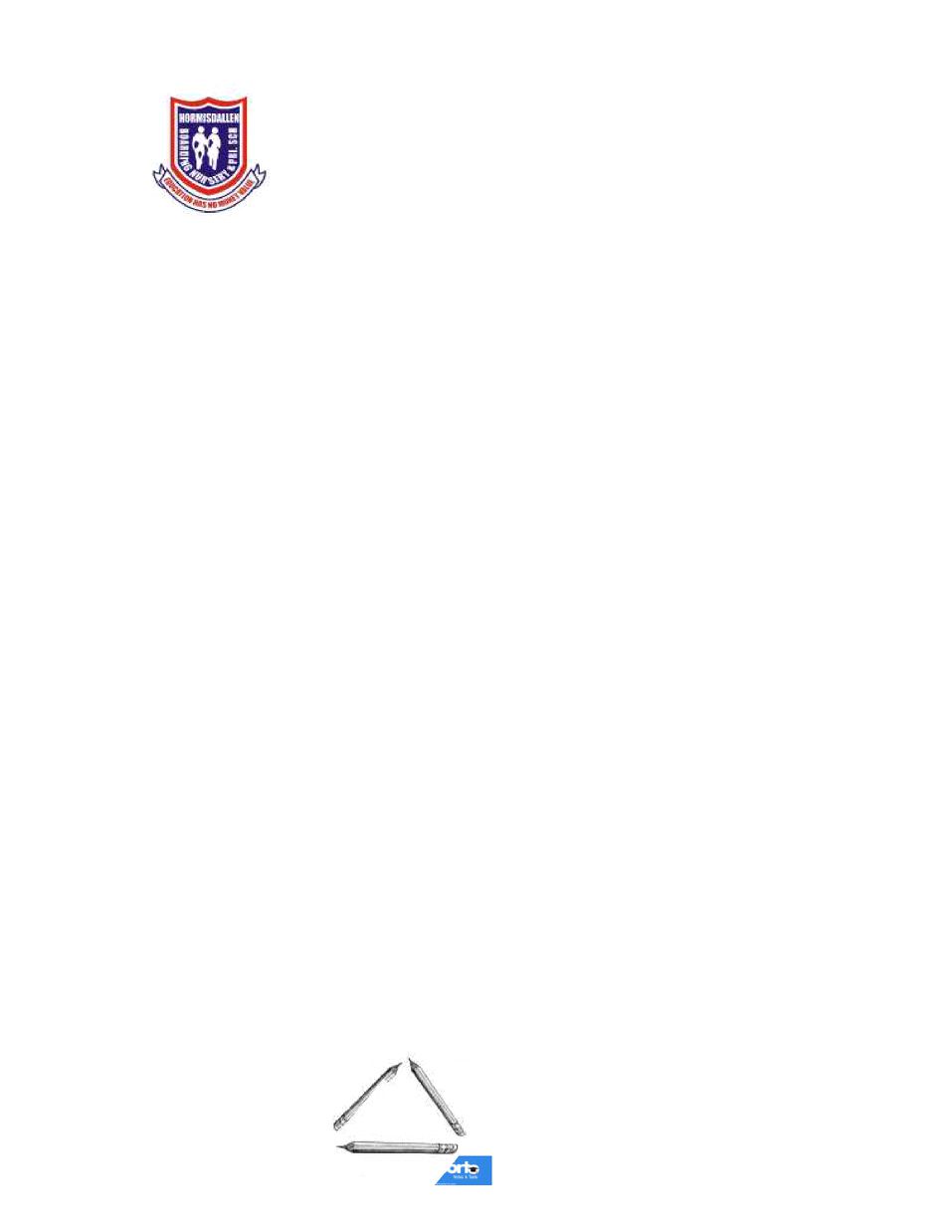 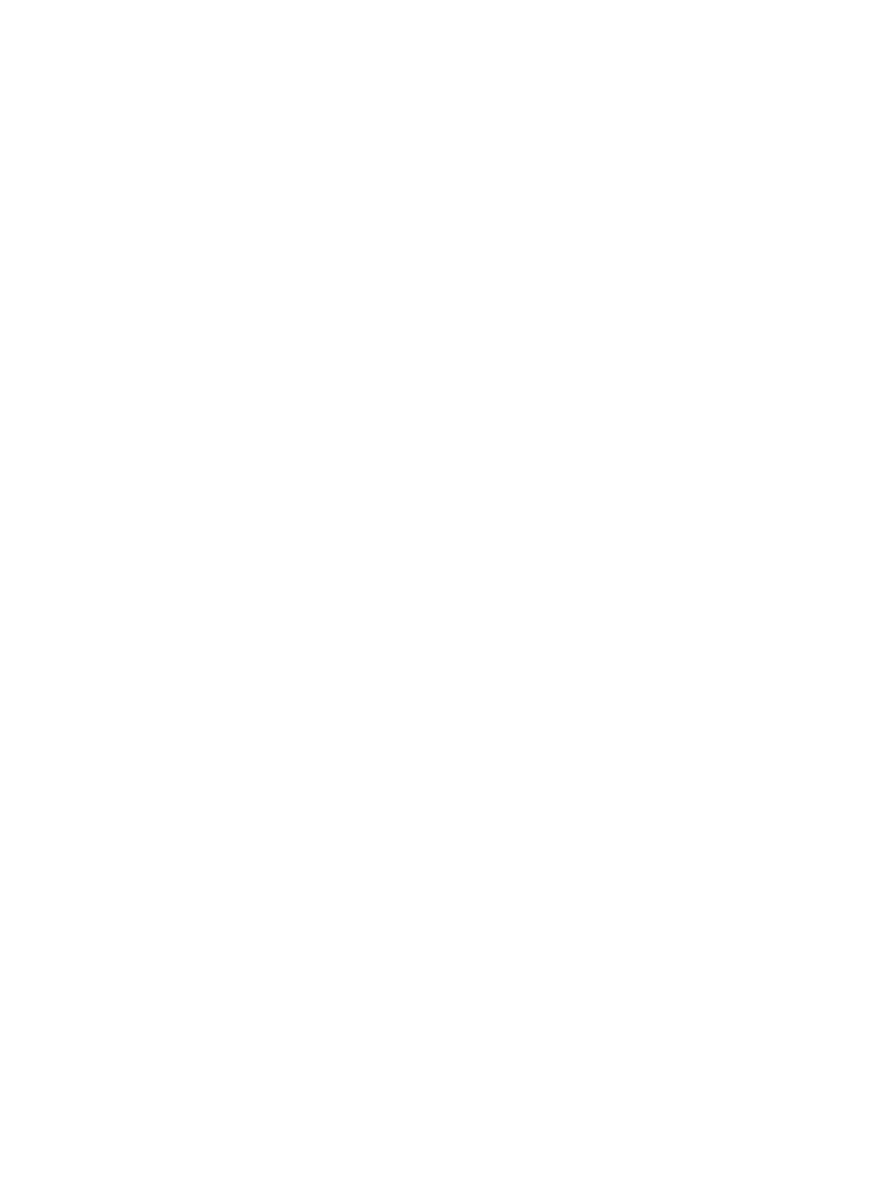 																																																																																																																																																																																																														Powered by: www.schoolporto.com																																																																																																																																																																				System developed by  -- lule -- 0752697211, info@schoolporto.com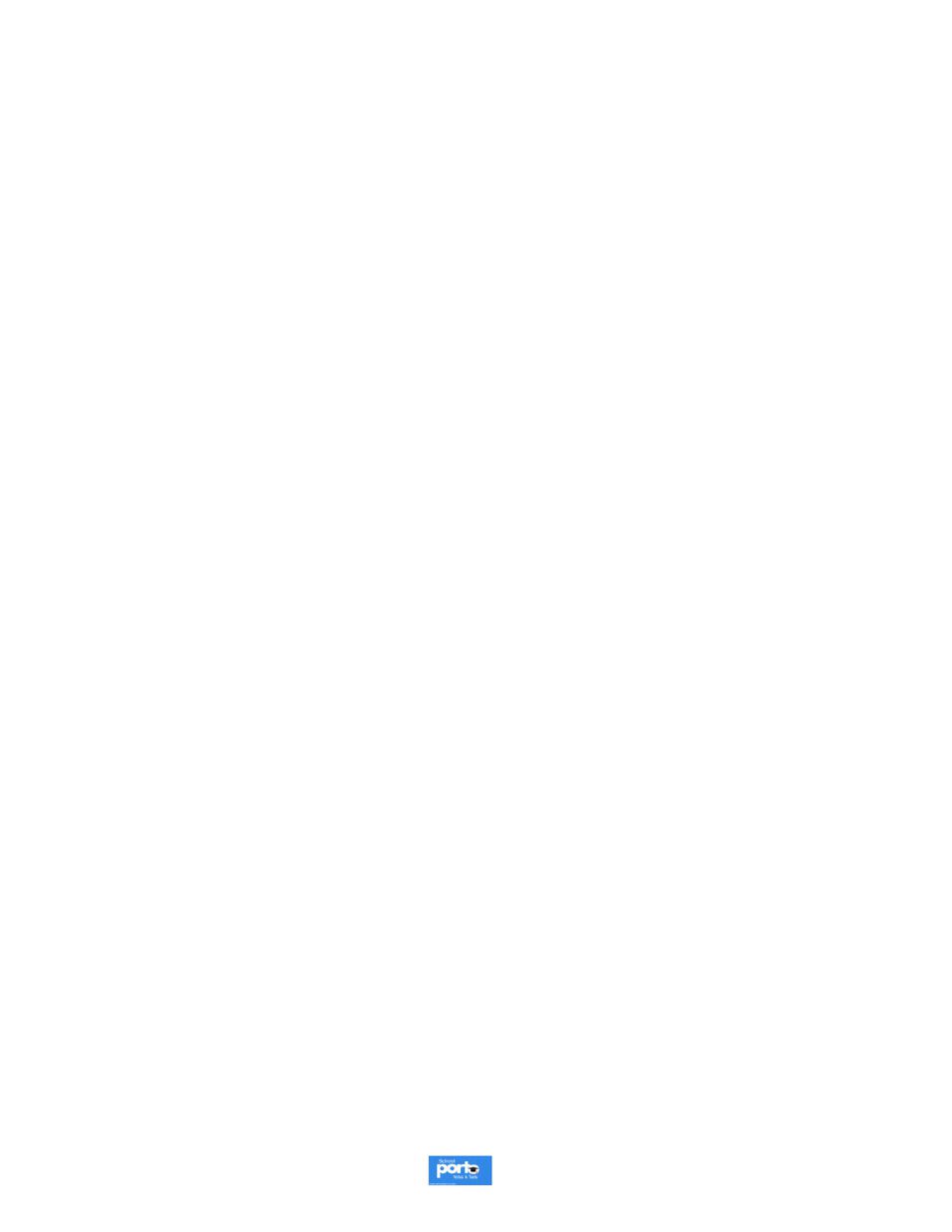 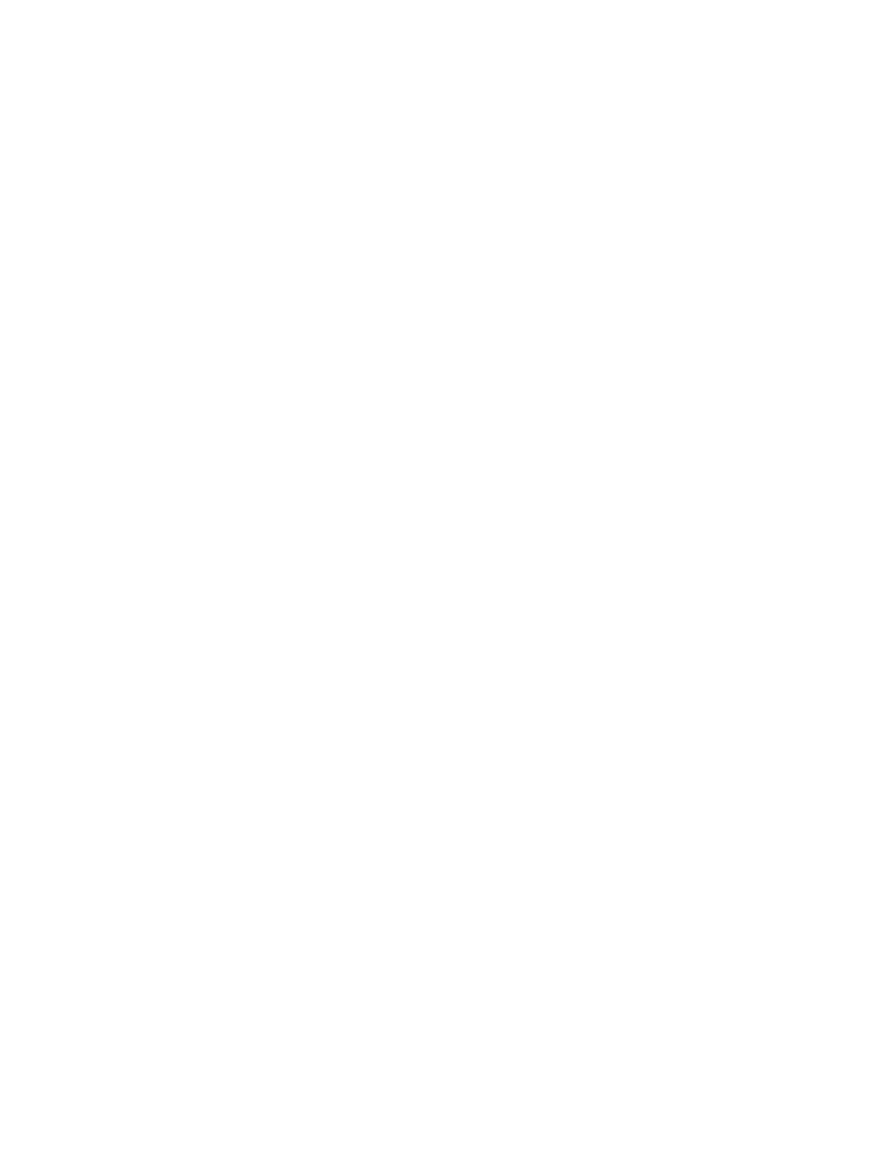 																																																																																																																																																																																																														Powered by: www.schoolporto.com																																																																																																																																																																				System developed by  -- lule -- 0752697211, info@schoolporto.com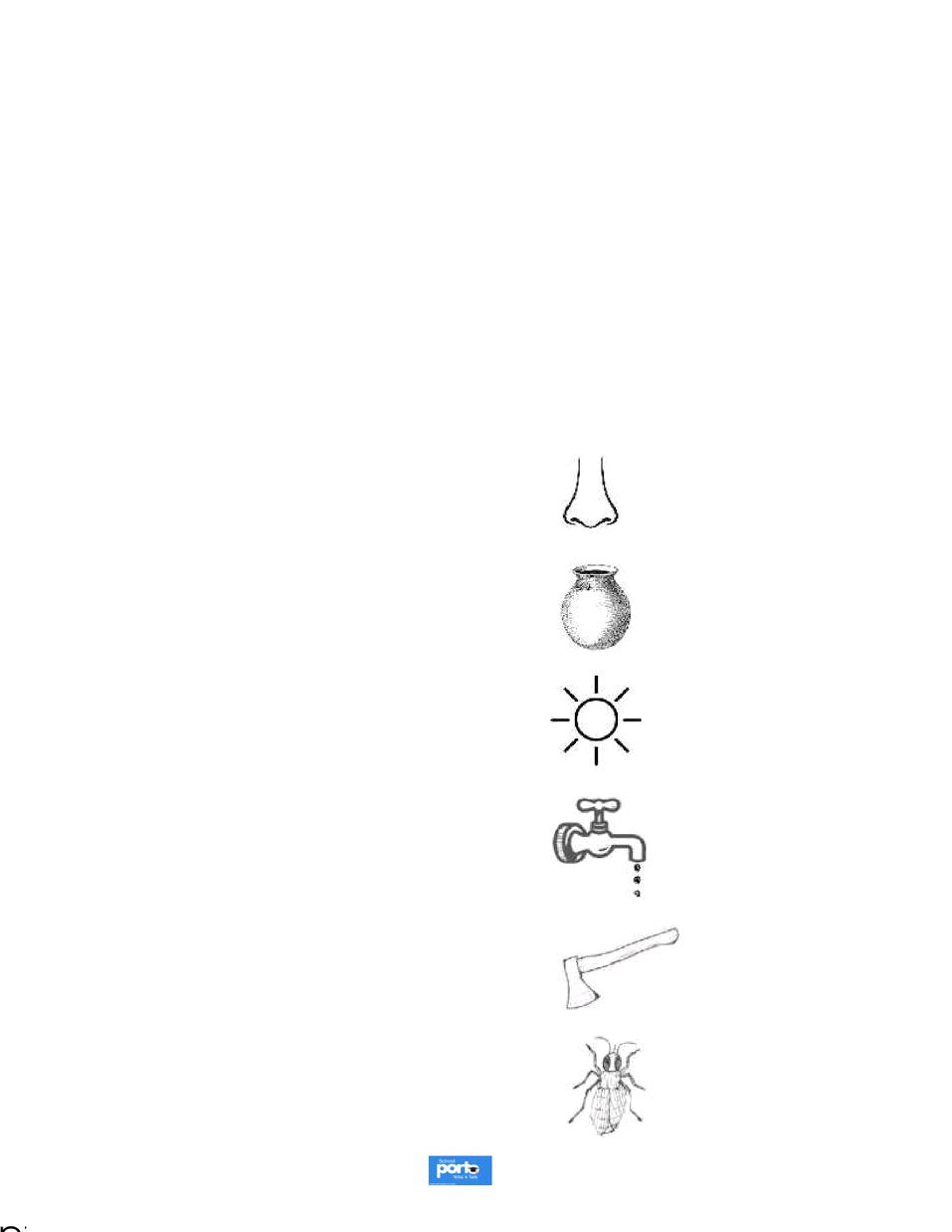 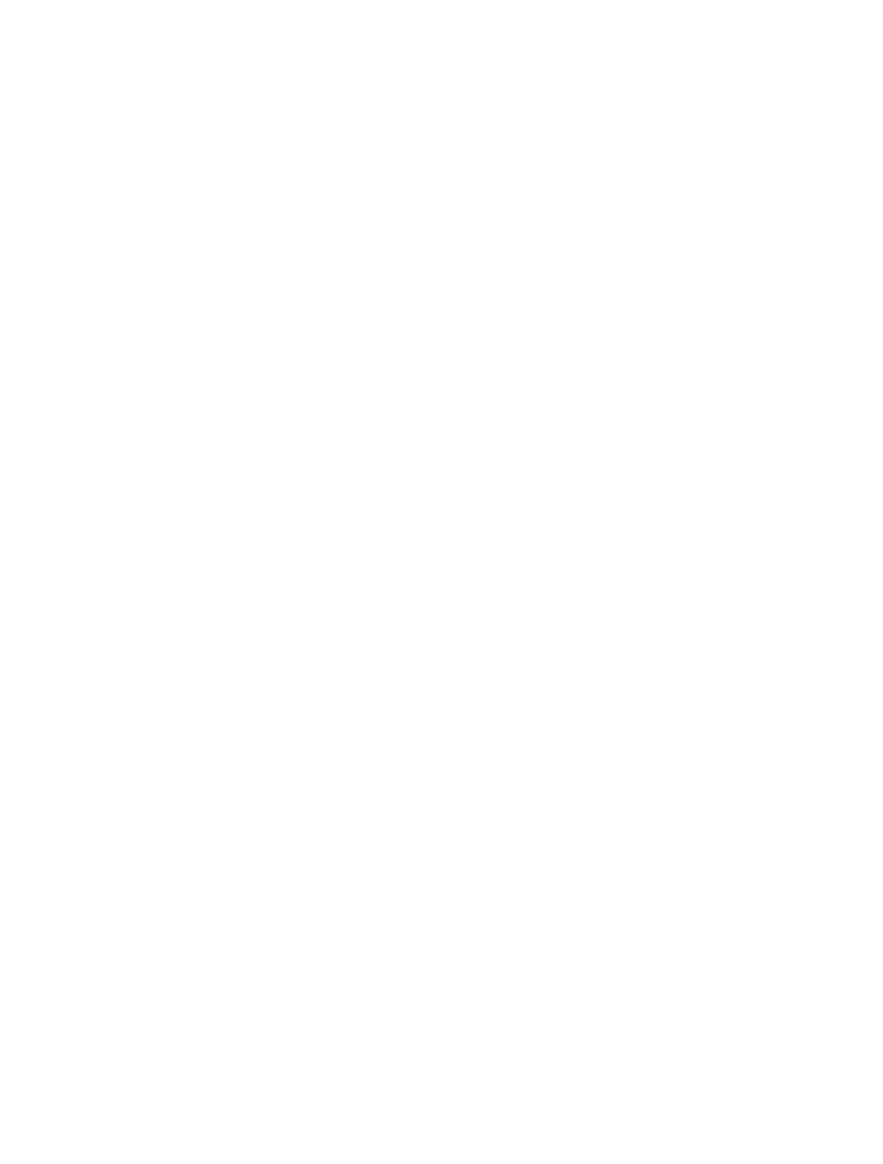 																																																																																																																																																																																																														Powered by: www.schoolporto.com																																																																																																																																																																				System developed by  -- lule -- 0752697211, info@schoolporto.com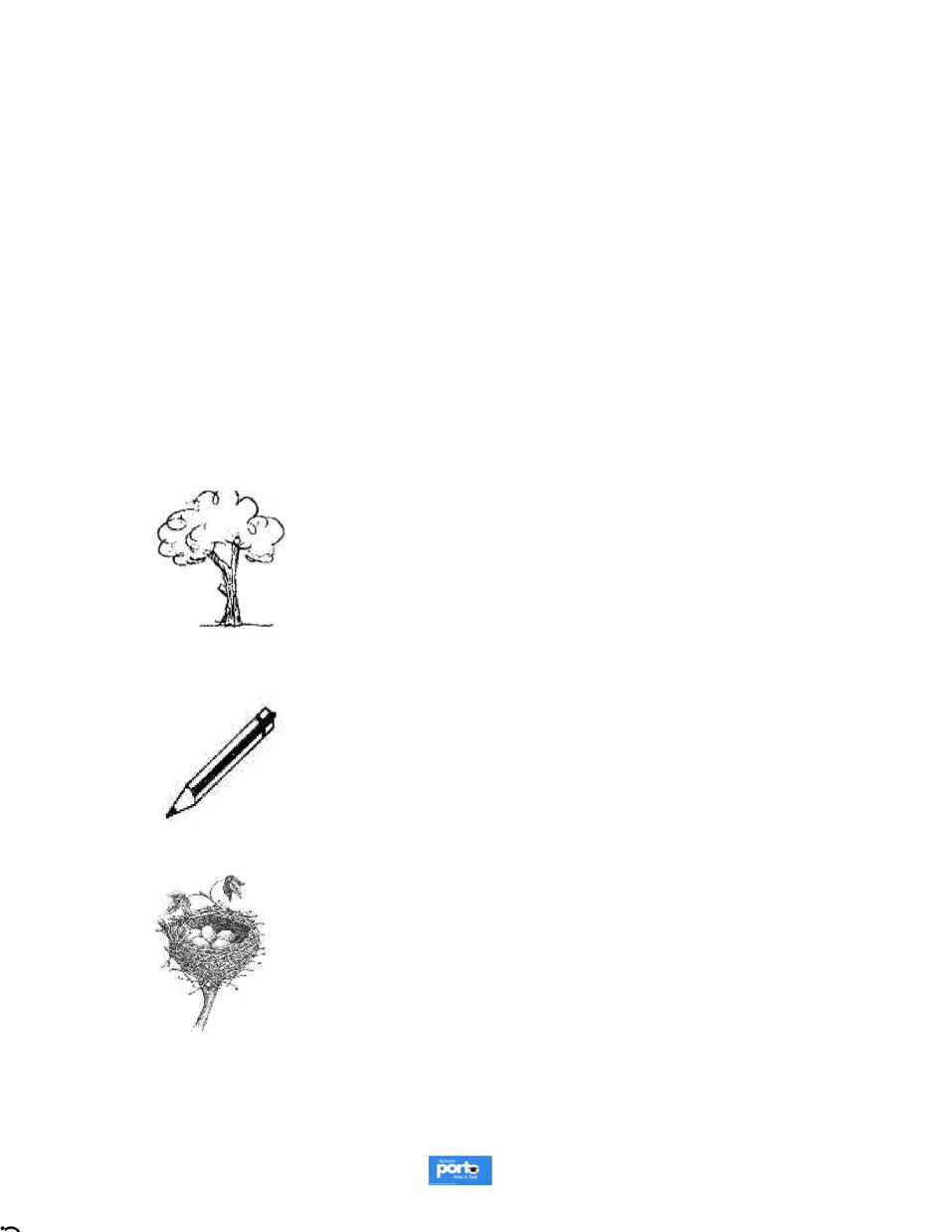 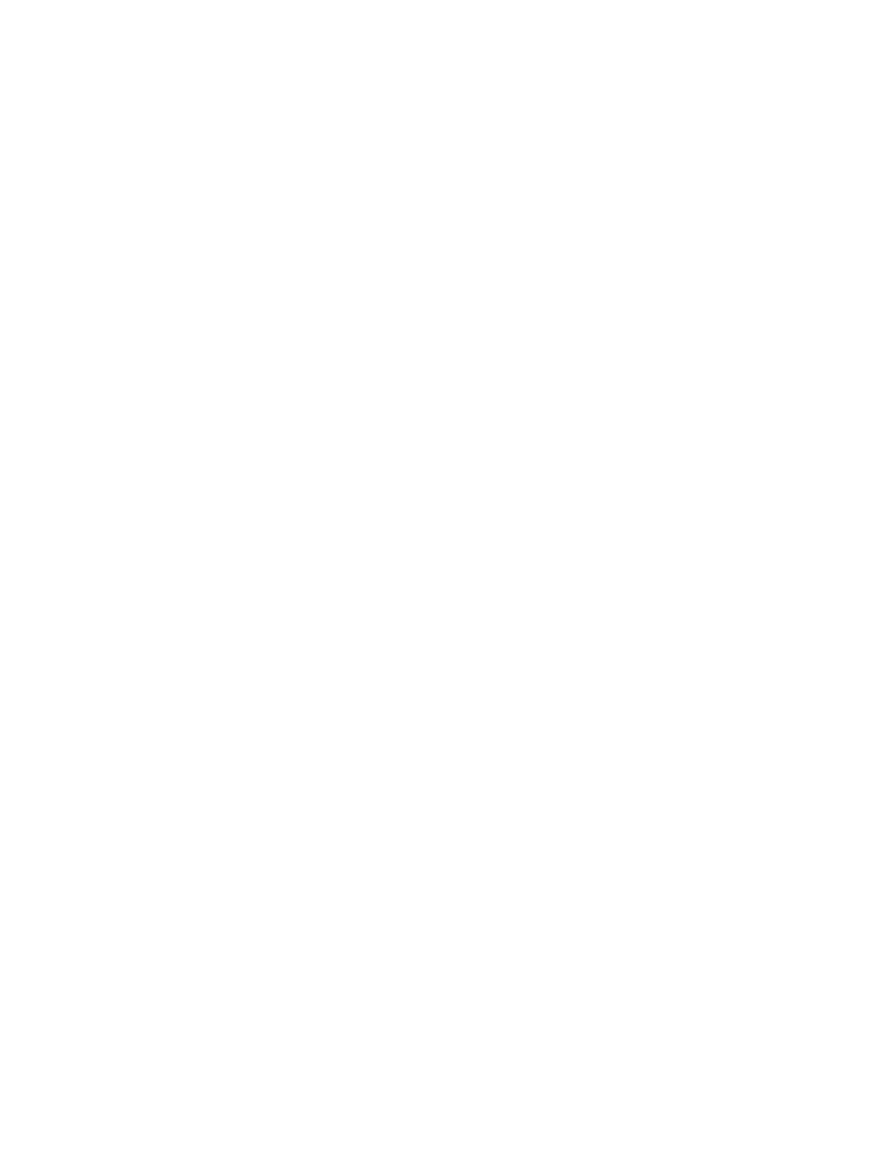 																																																																																																																																																																																																														Powered by: www.schoolporto.com																																																																																																																																																																				System developed by  -- lule -- 0752697211, info@schoolporto.com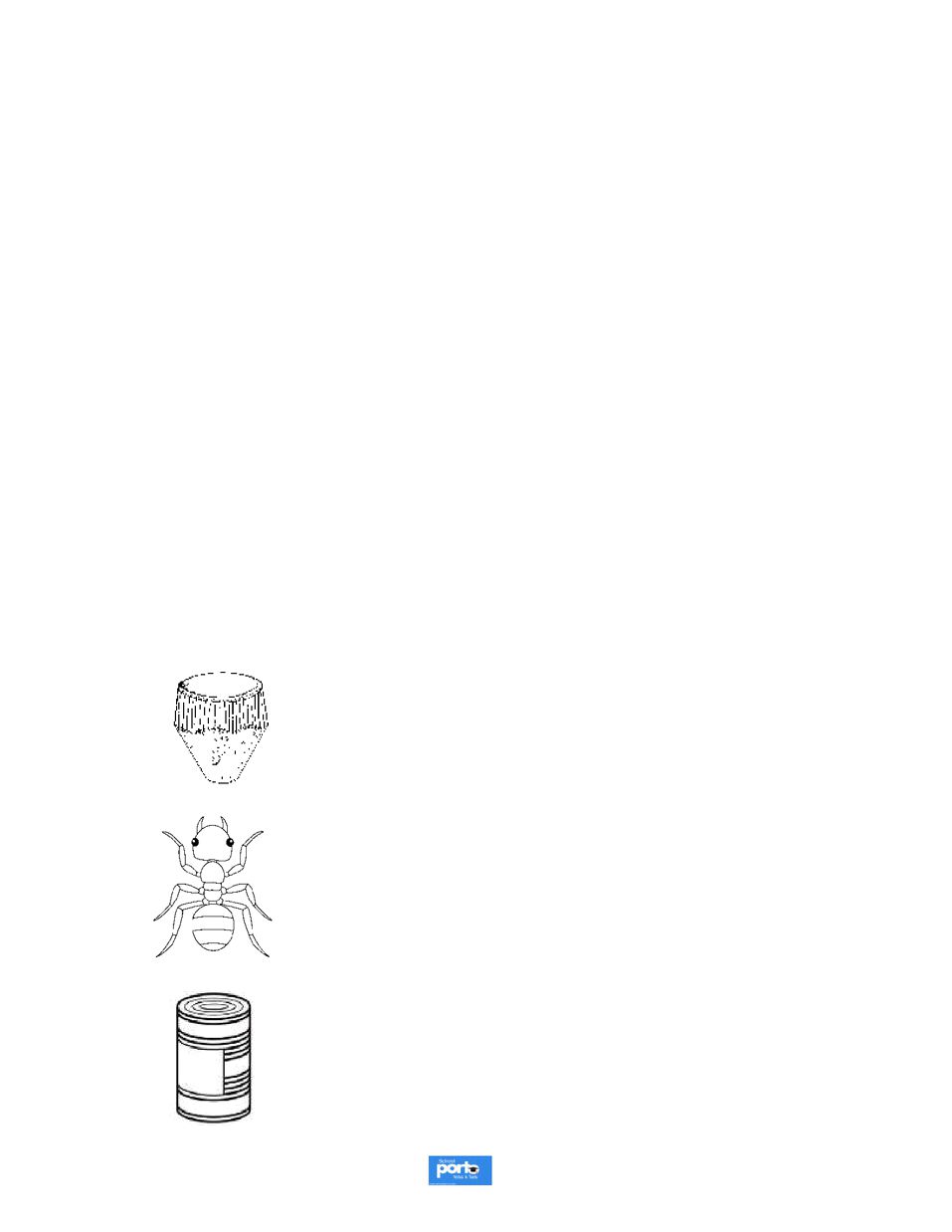 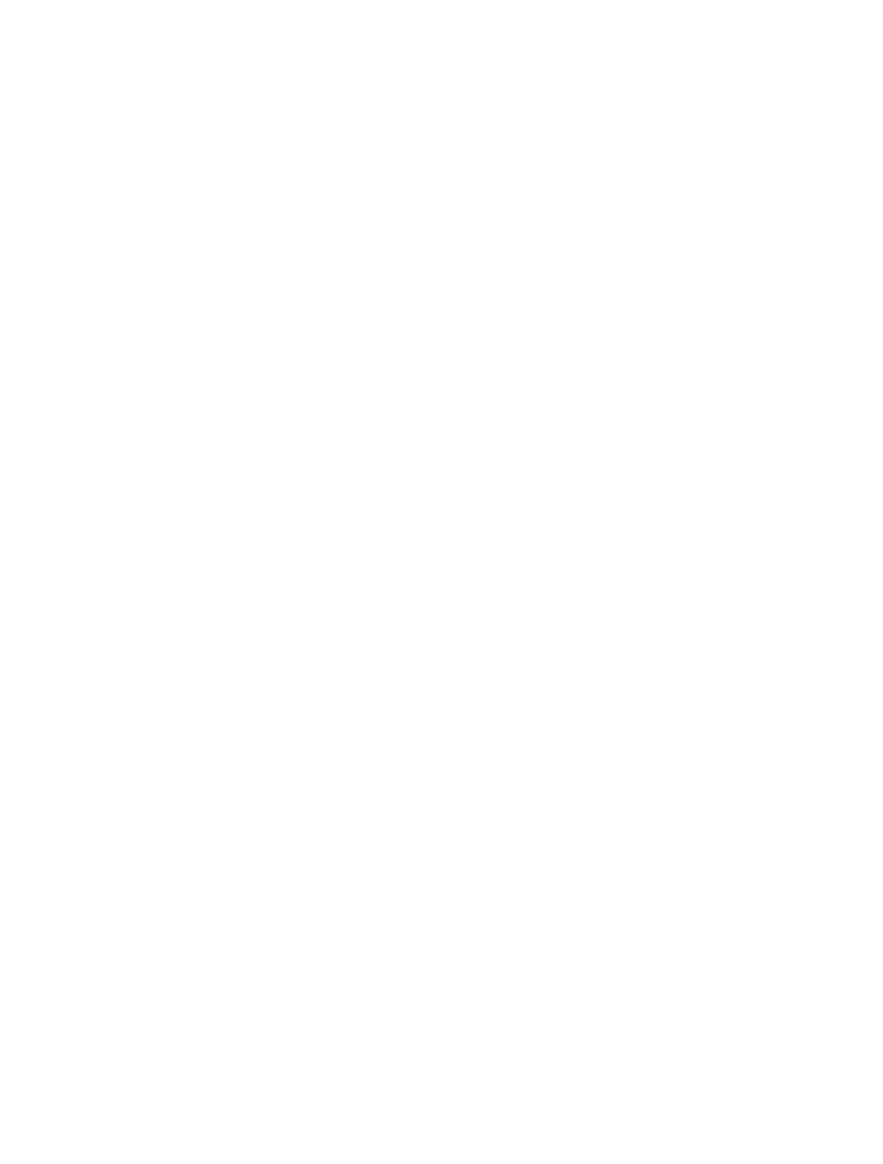 																																																																																																																																																																																																														Powered by: www.schoolporto.com																																																																																																																																																																				System developed by  -- lule -- 0752697211, info@schoolporto.com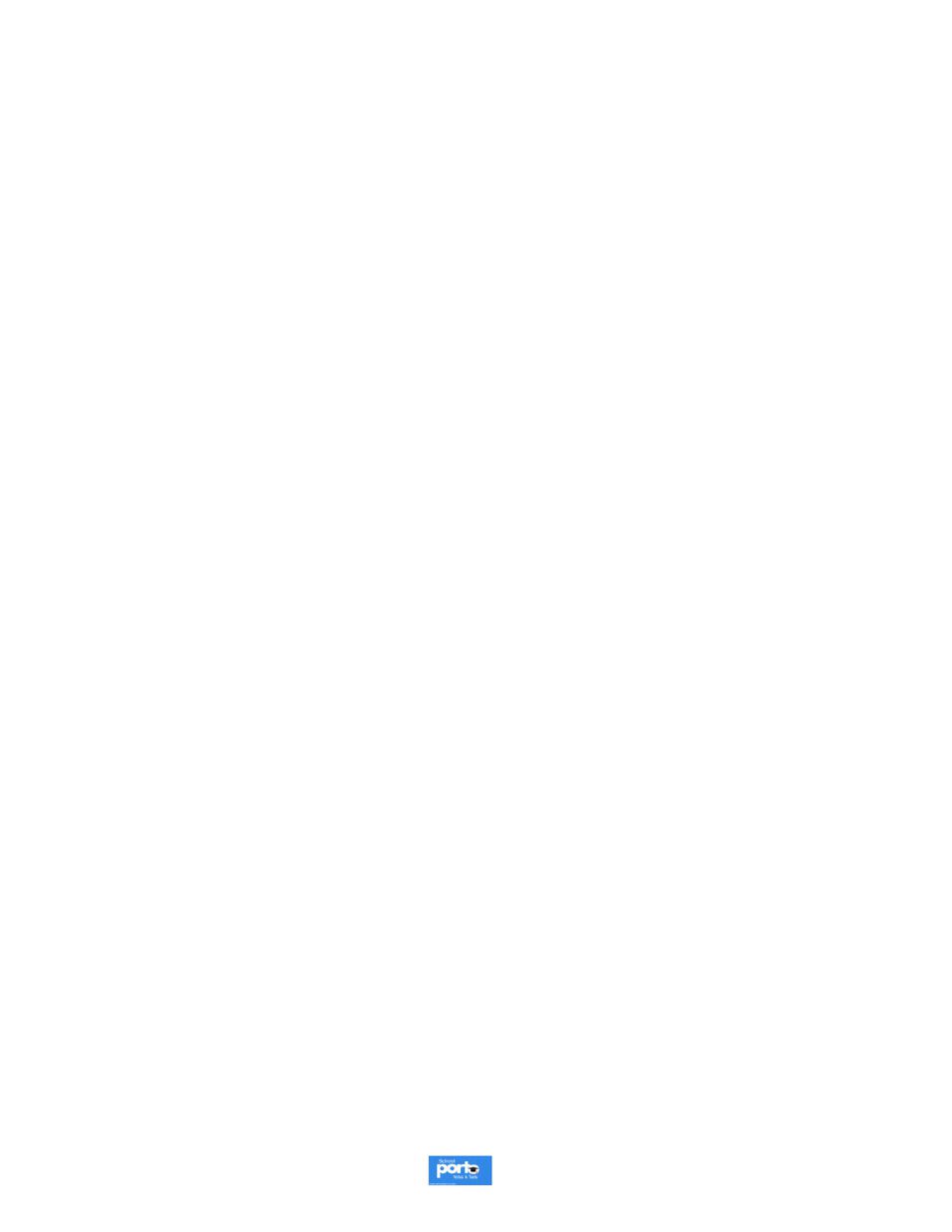 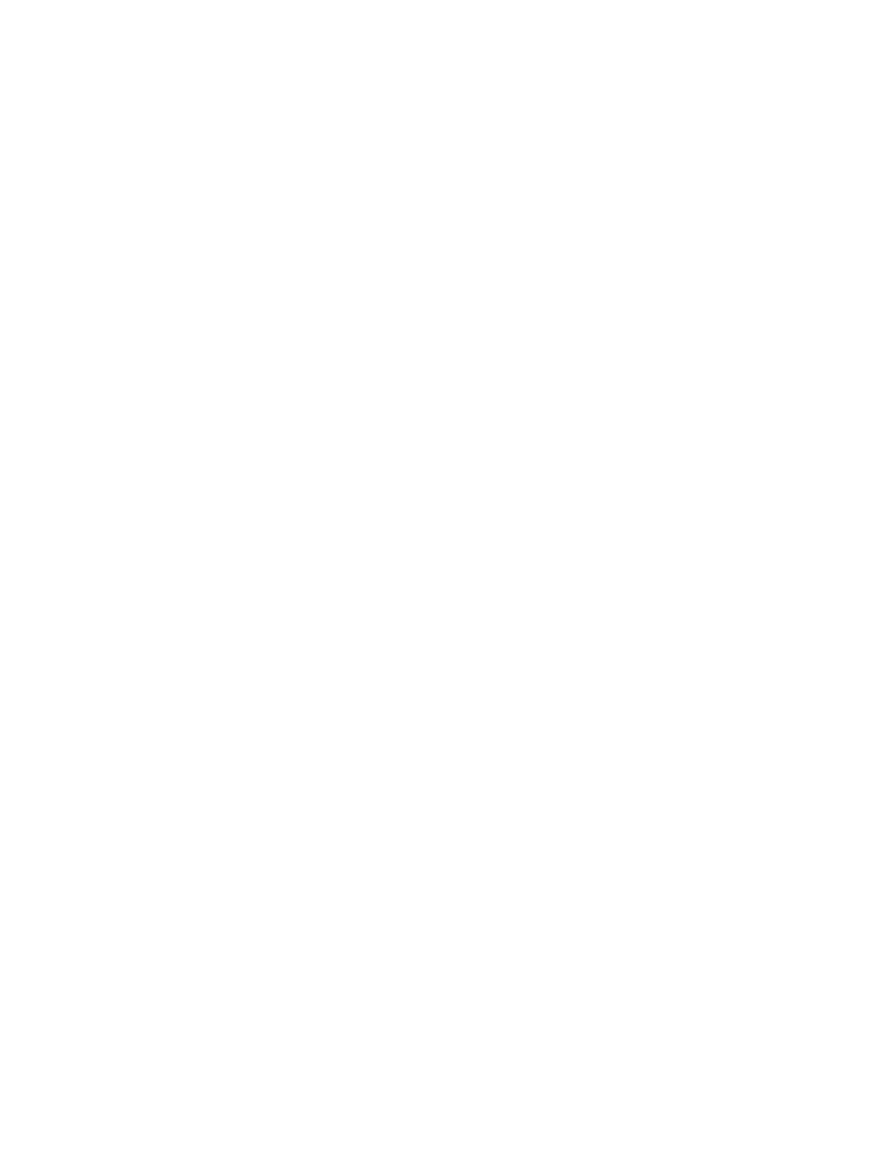 																																																																																																																																																																																																														Powered by: www.schoolporto.com																																																																																																																																																																				System developed by  -- lule -- 0752697211, info@schoolporto.com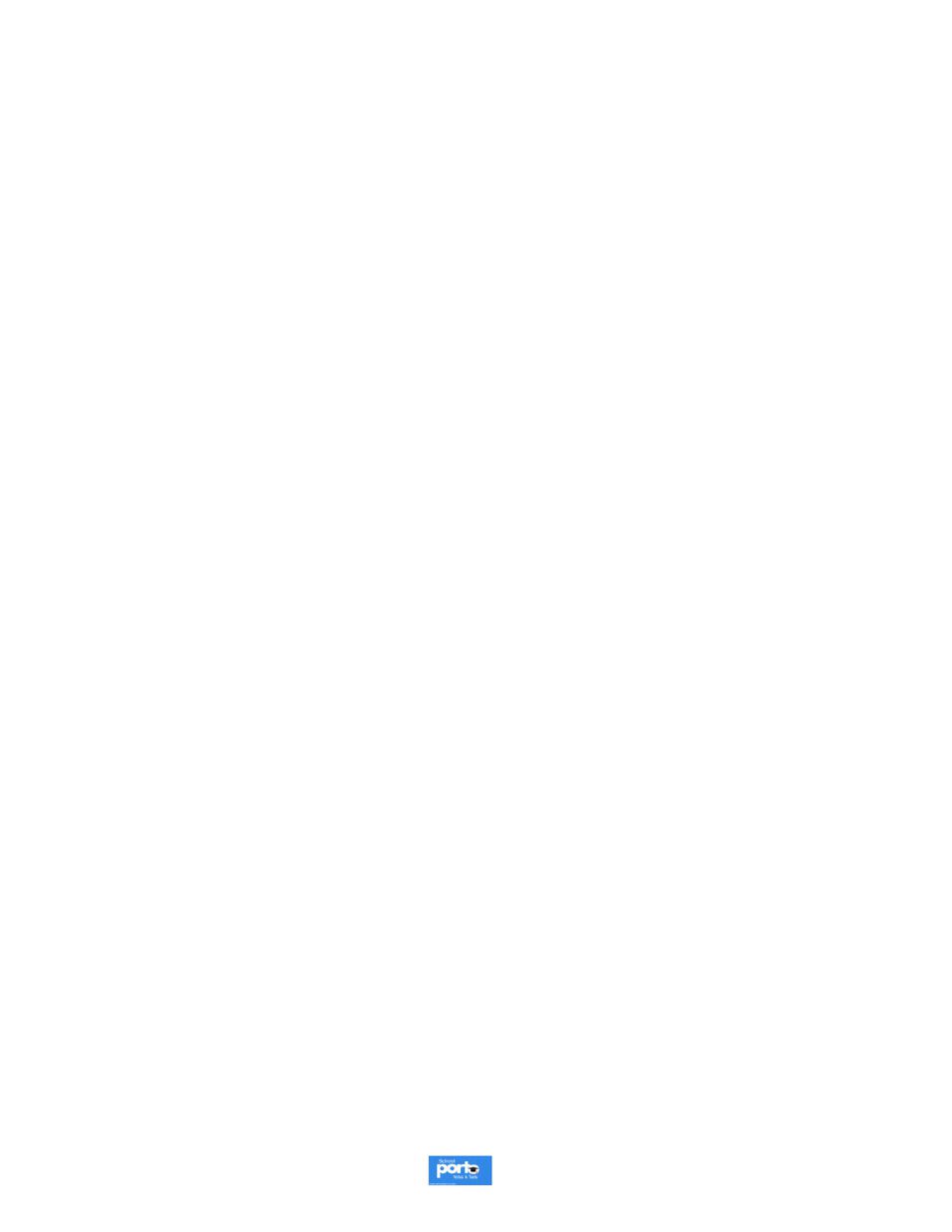 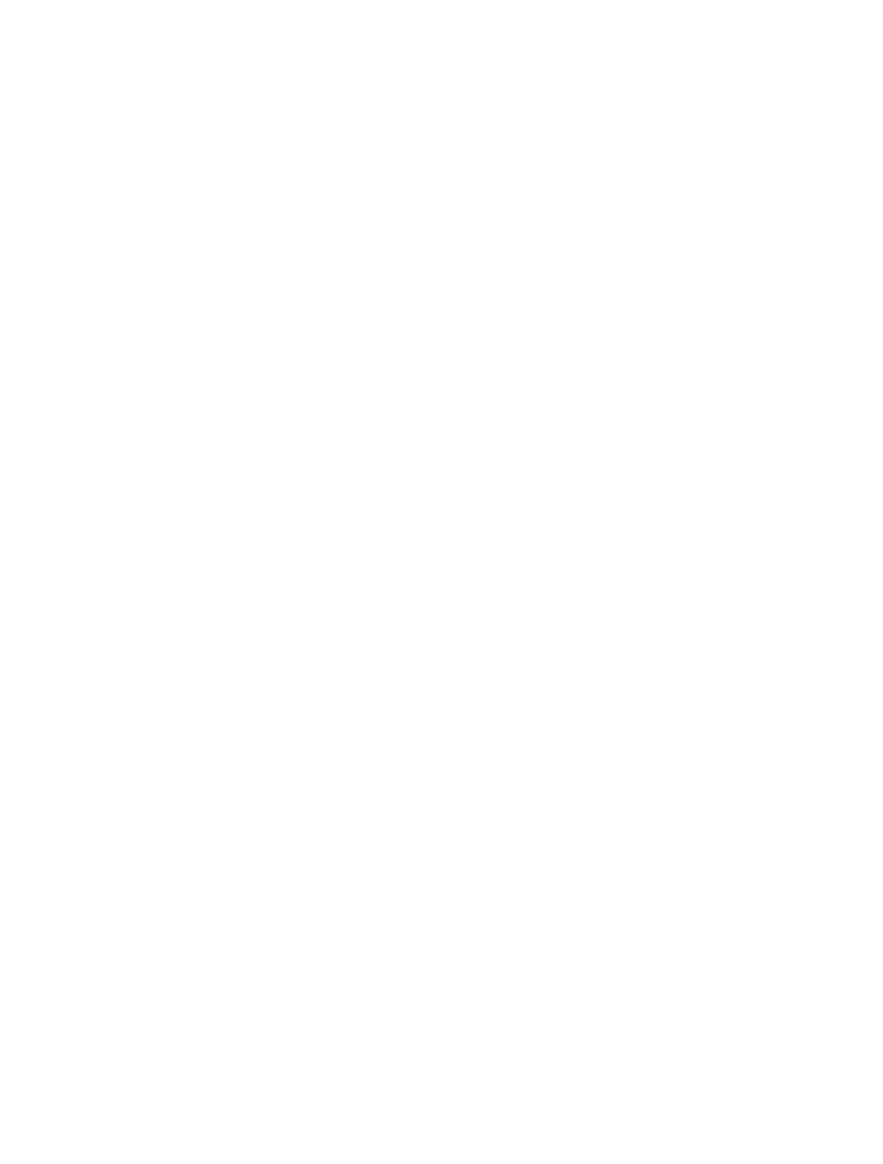 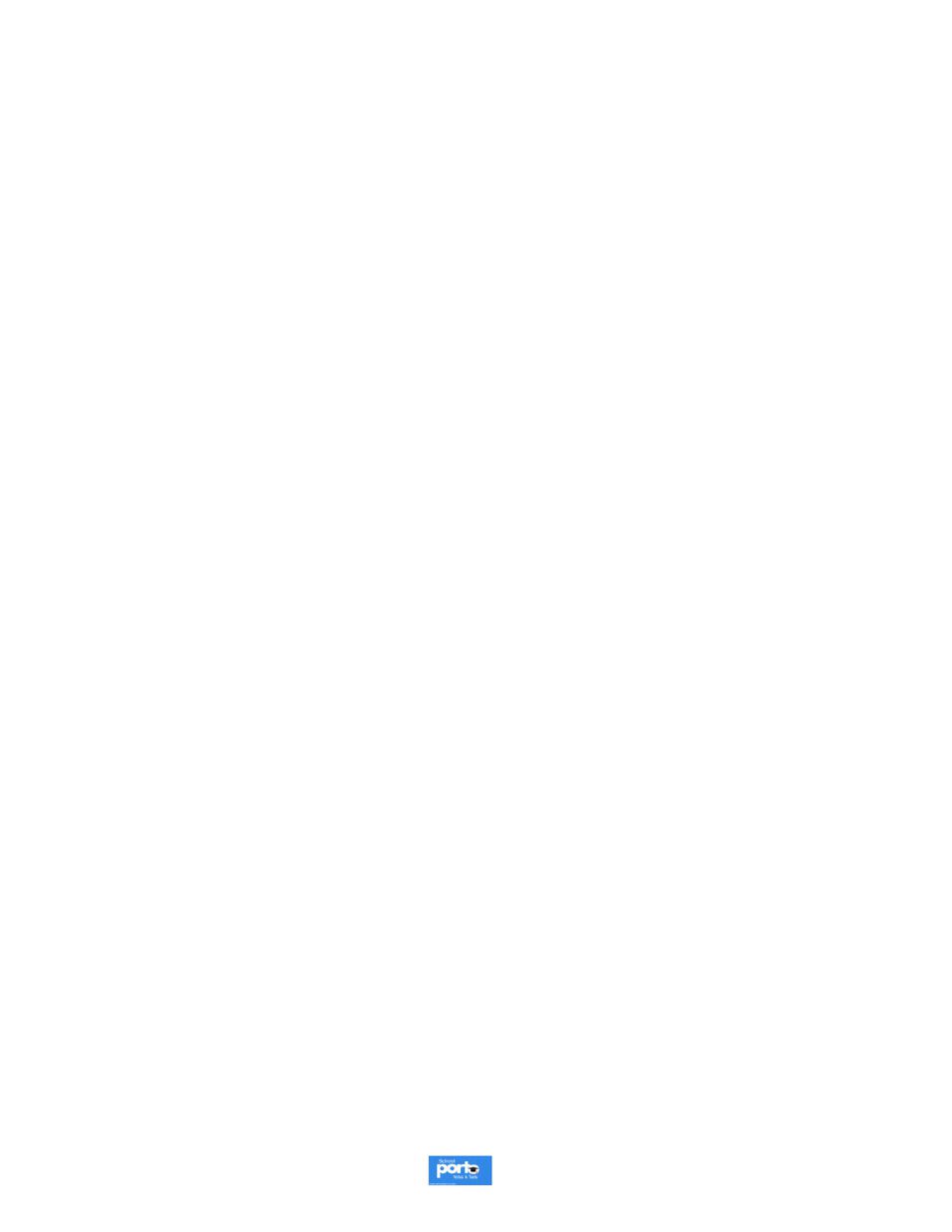 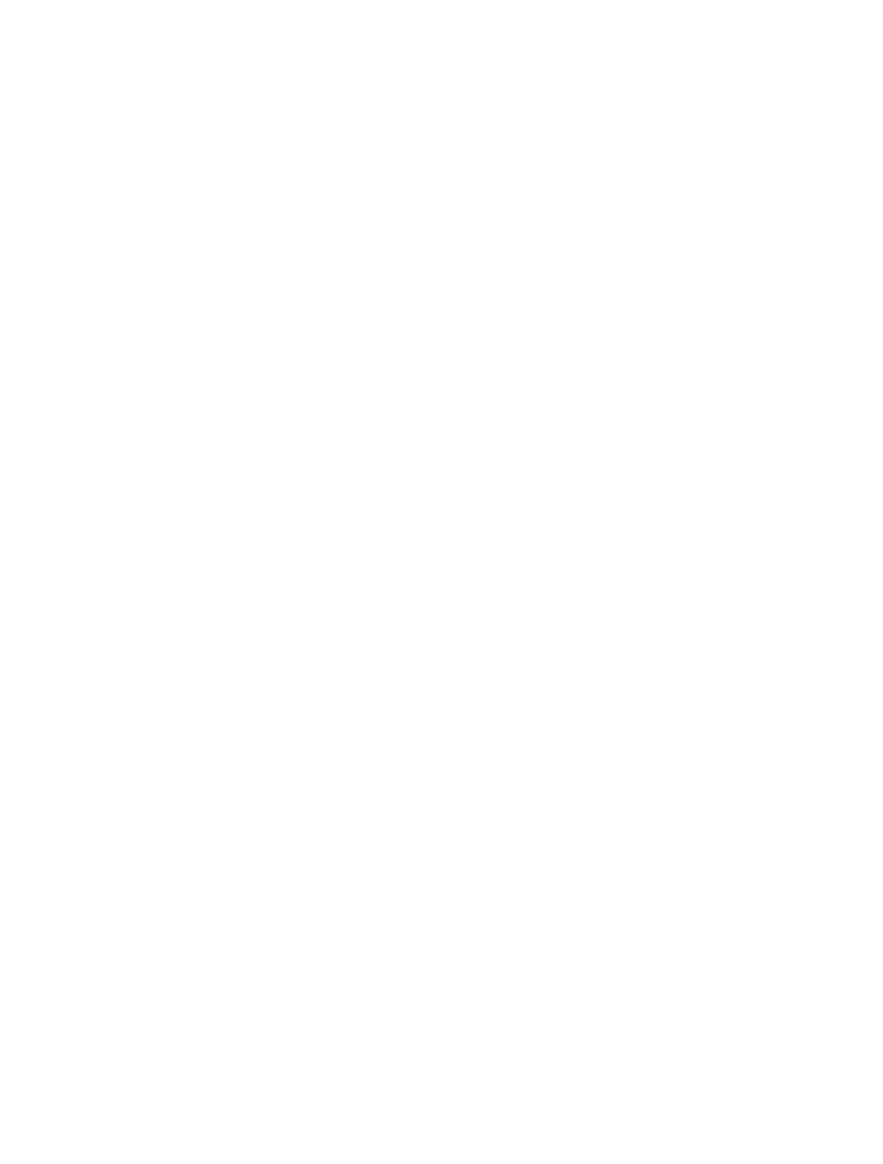 																																																																																																																																																																																																														Powered by: www.schoolporto.com																																																																																																																																																																				System developed by  -- lule -- 0752697211, info@schoolporto.com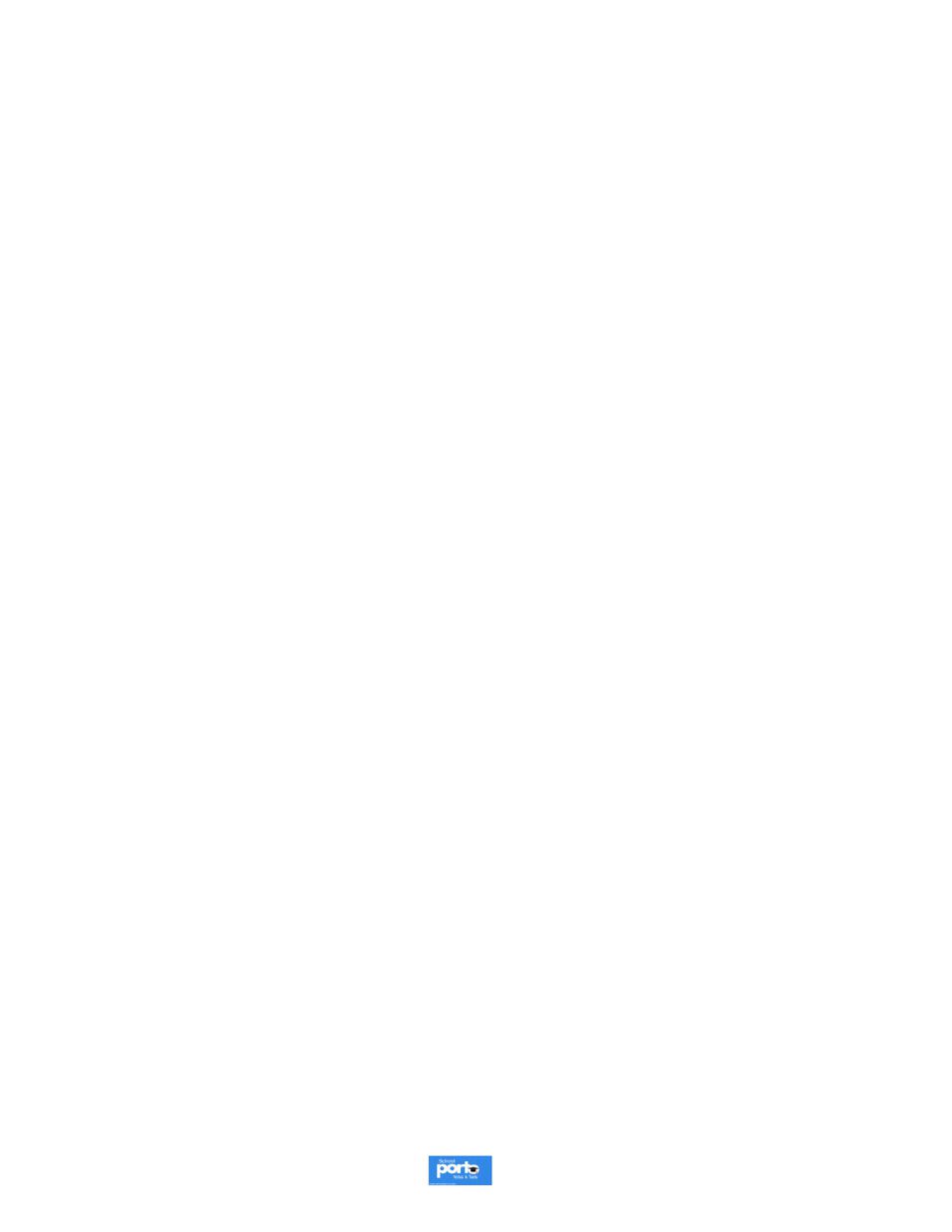 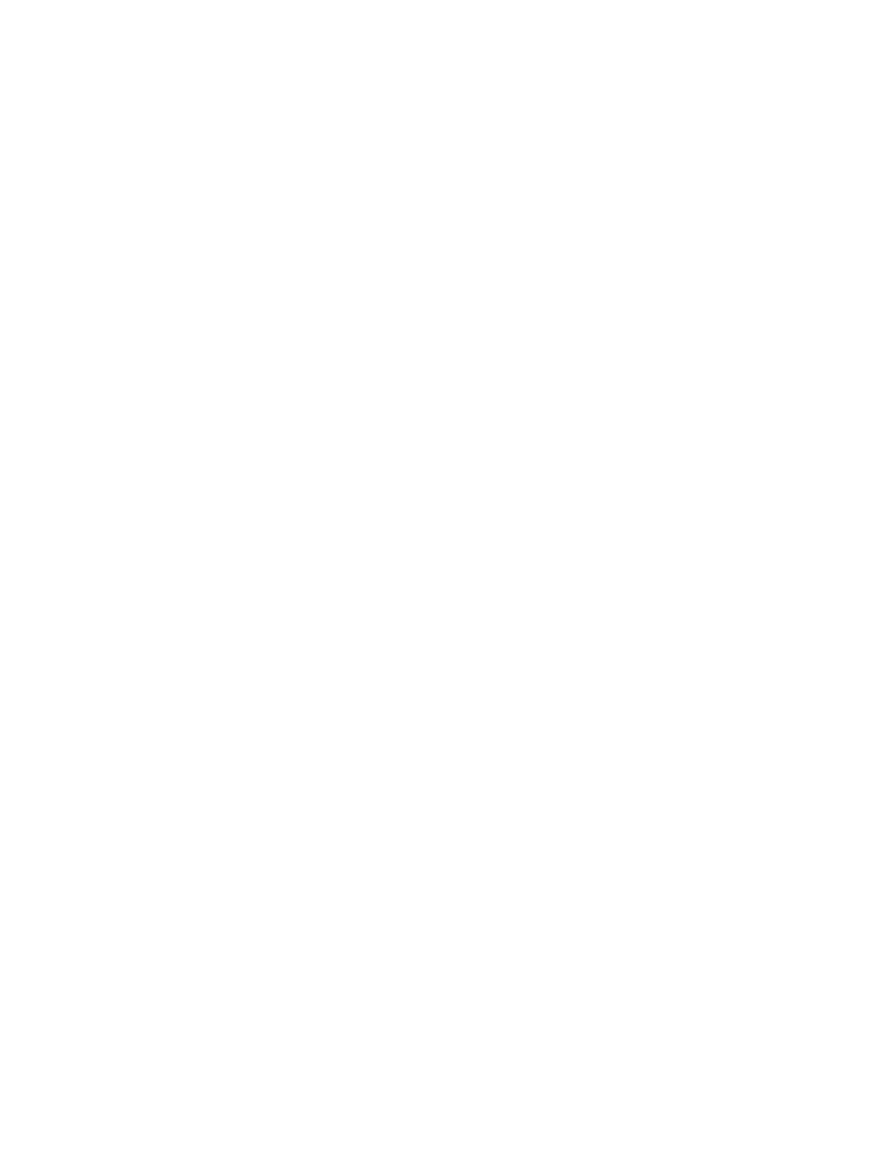 																																																																																																																																																																																																														Powered by: www.schoolporto.com																																																																																																																																																																				System developed by  -- lule -- 0752697211, info@schoolporto.com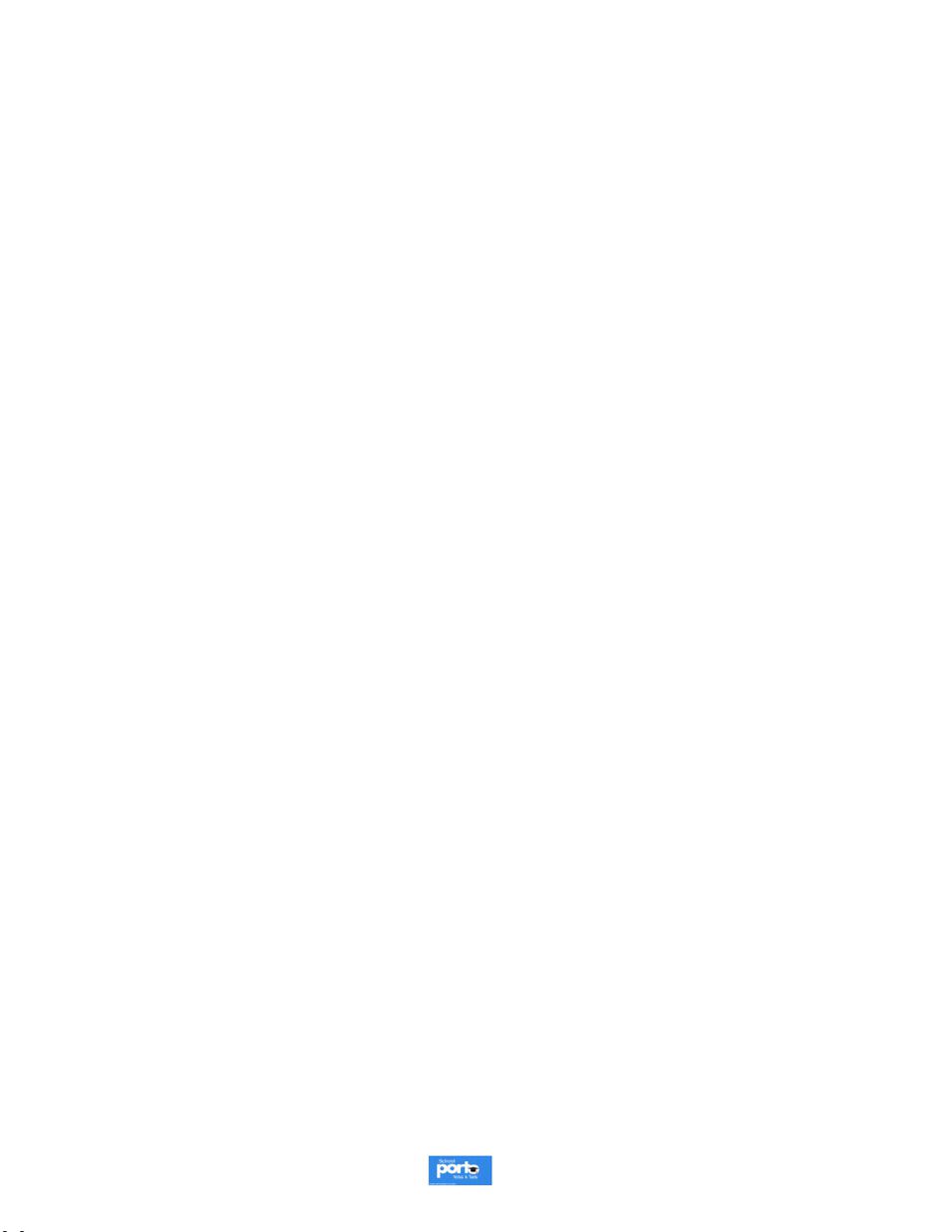 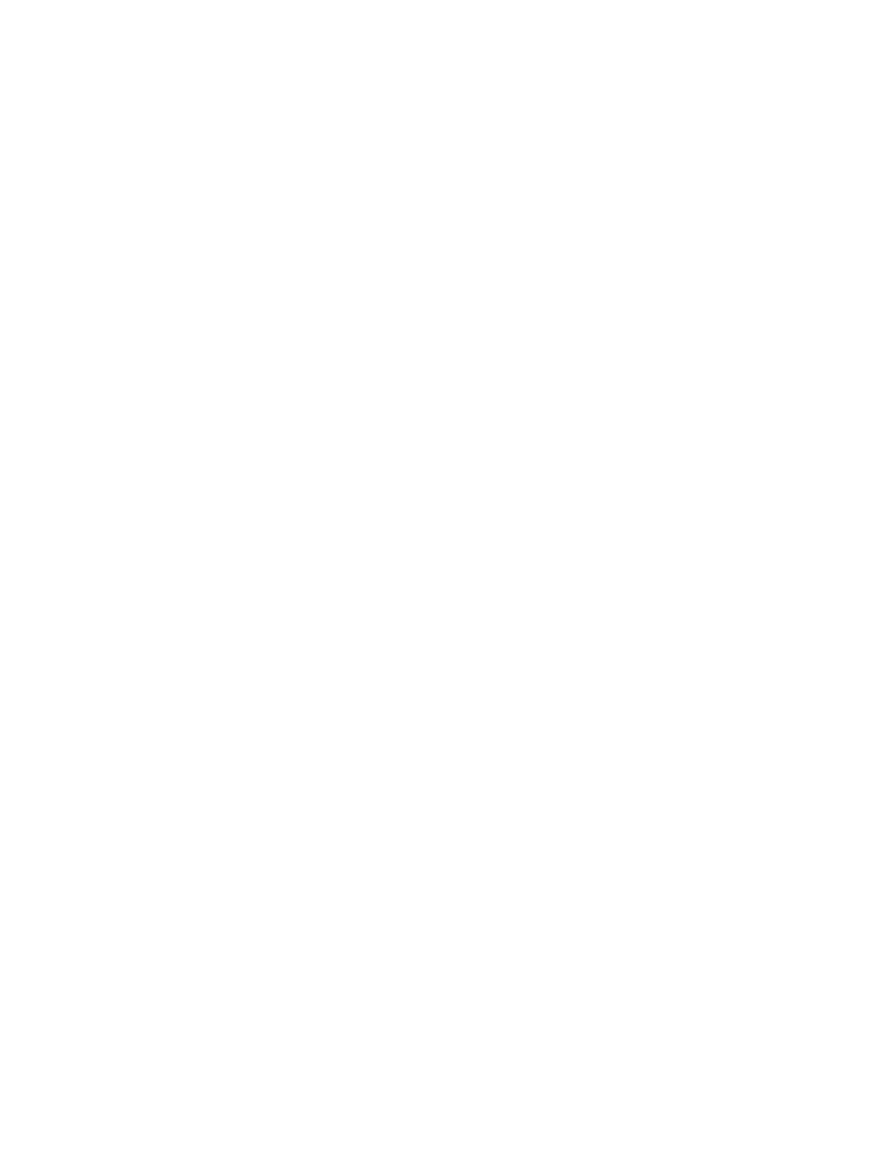 																																																																																																																																																																																																														Powered by: www.schoolporto.com																																																																																																																																																																				System developed by  -- lule -- 0752697211, info@schoolporto.com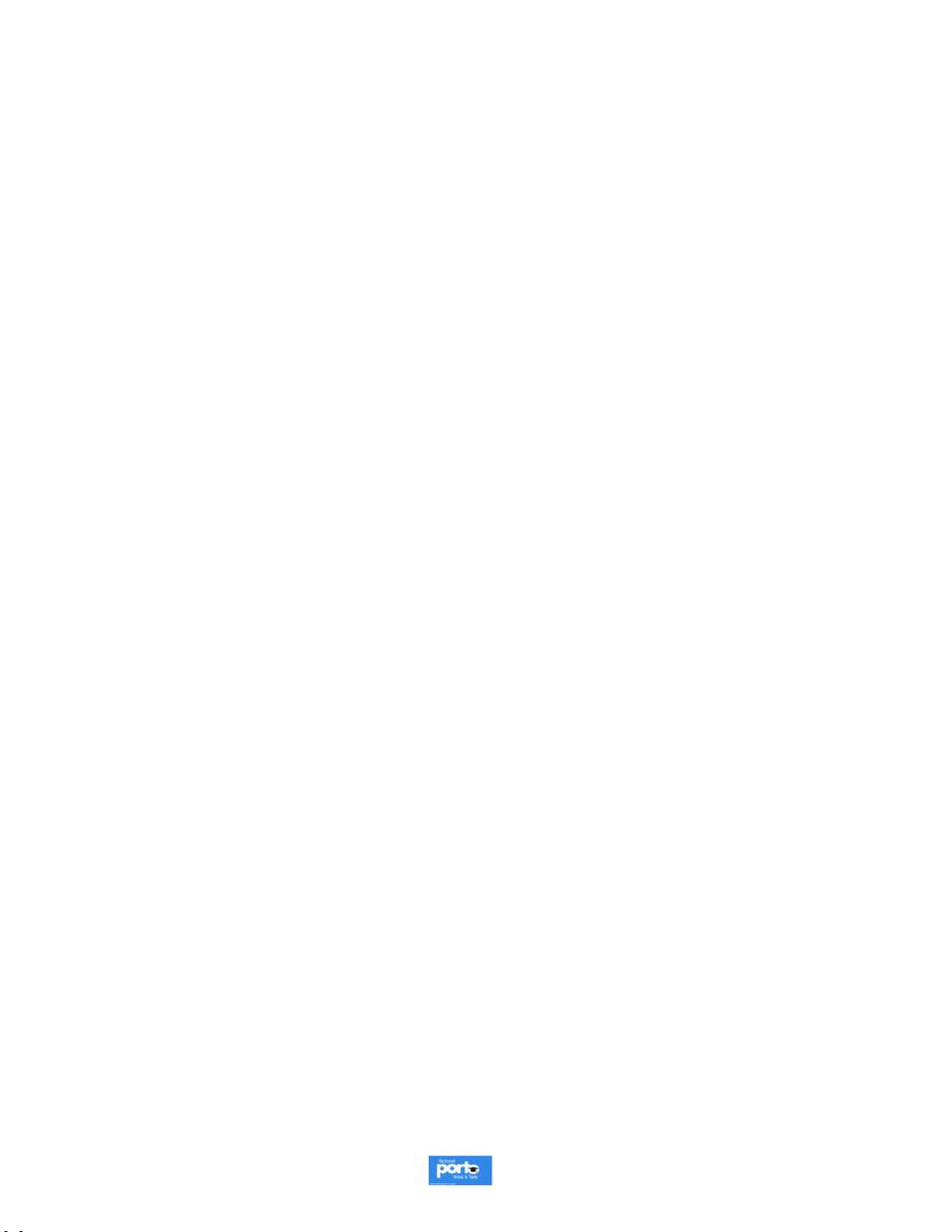 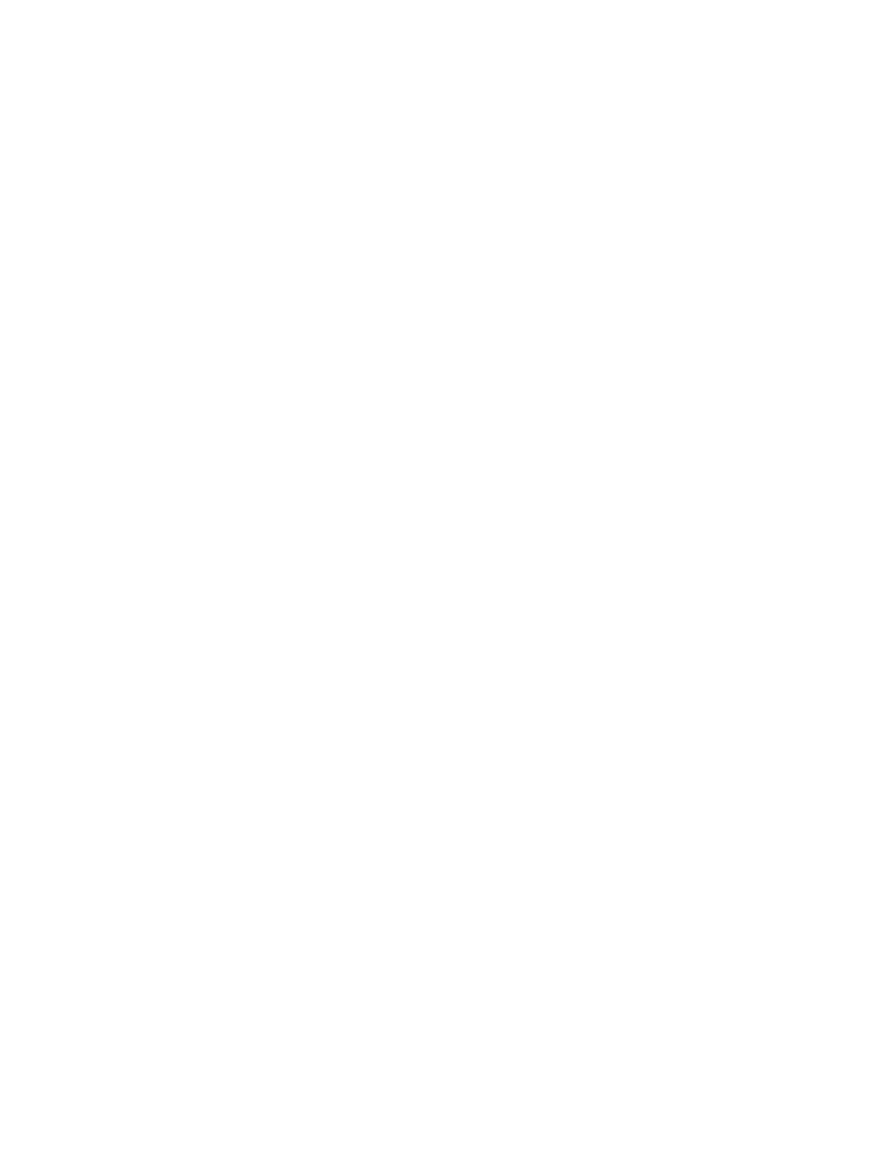 																																																																																																																																																																																																														Powered by: www.schoolporto.com																																																																																																																																																																				System developed by  -- lule -- 0752697211, info@schoolporto.com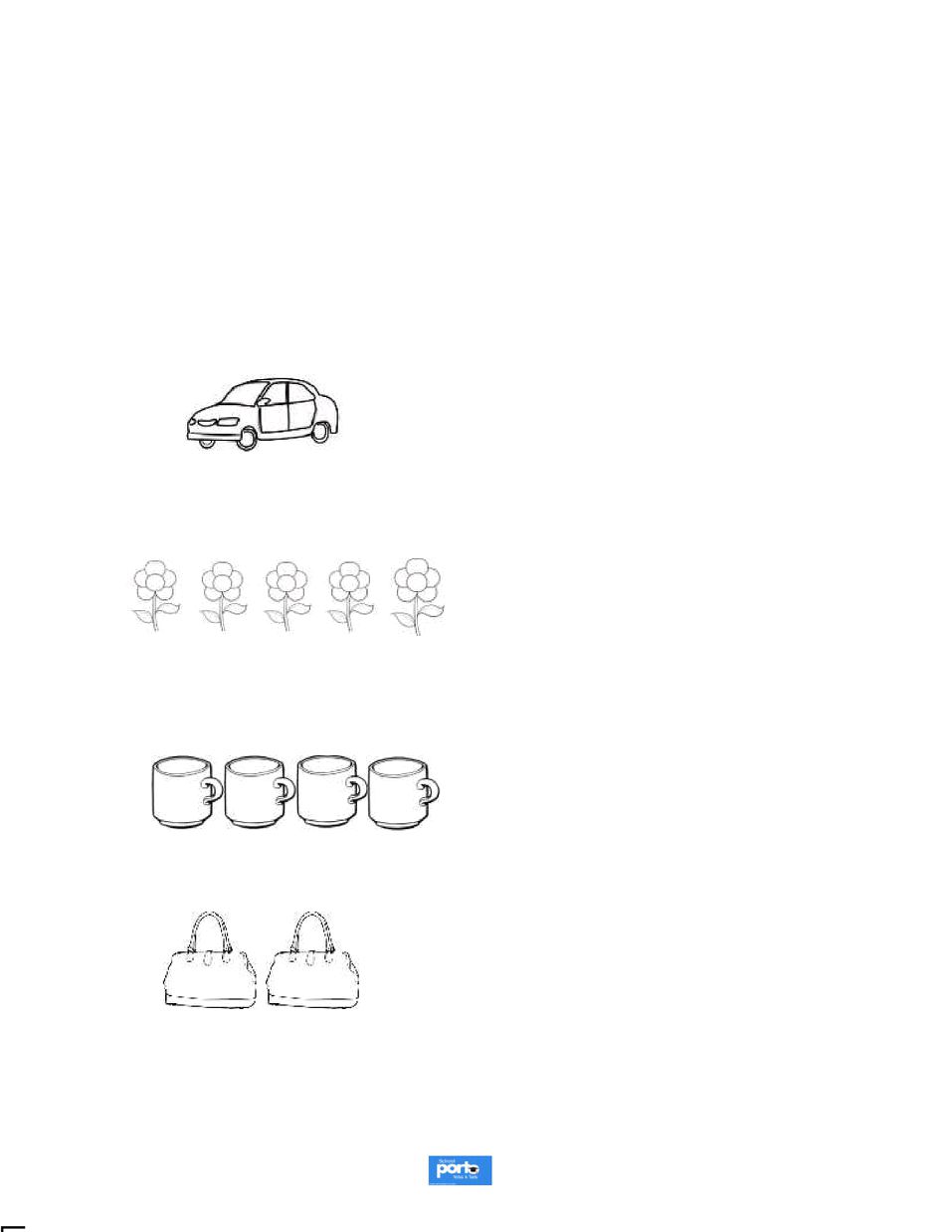 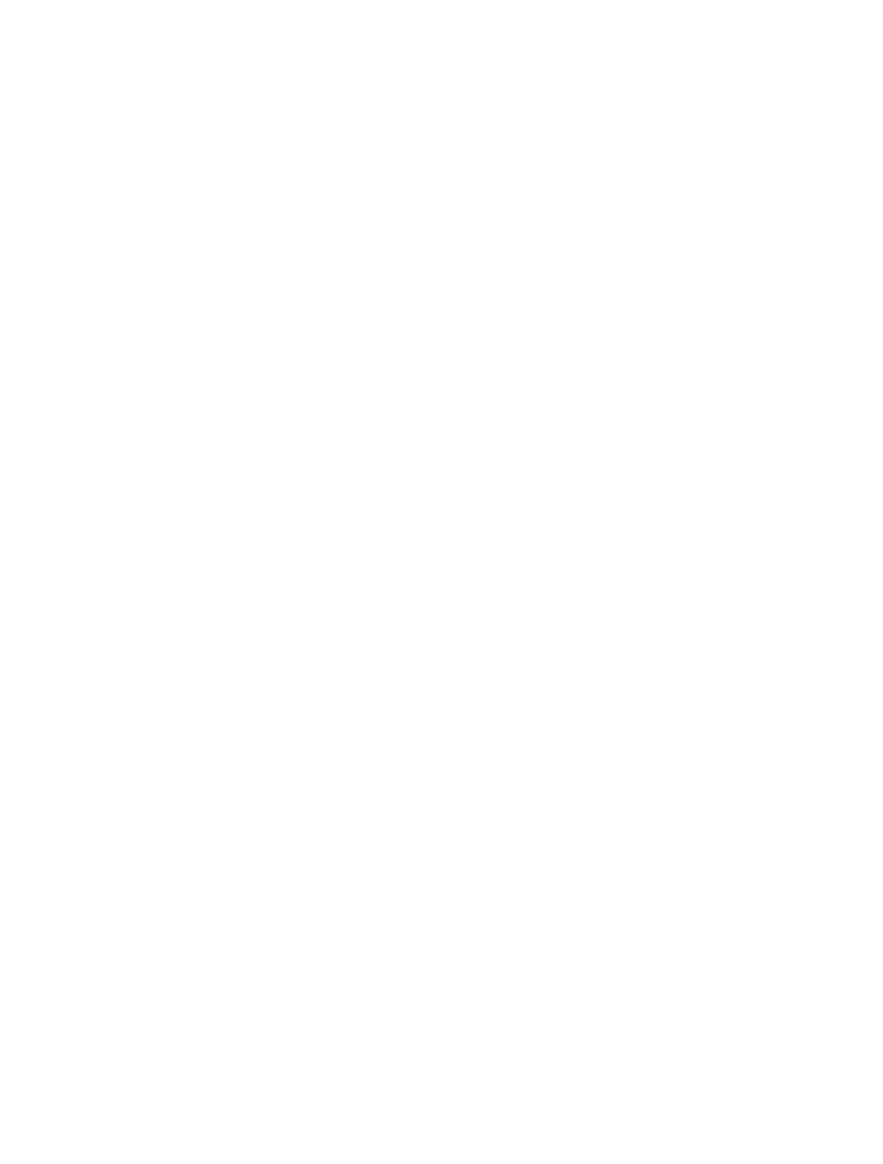 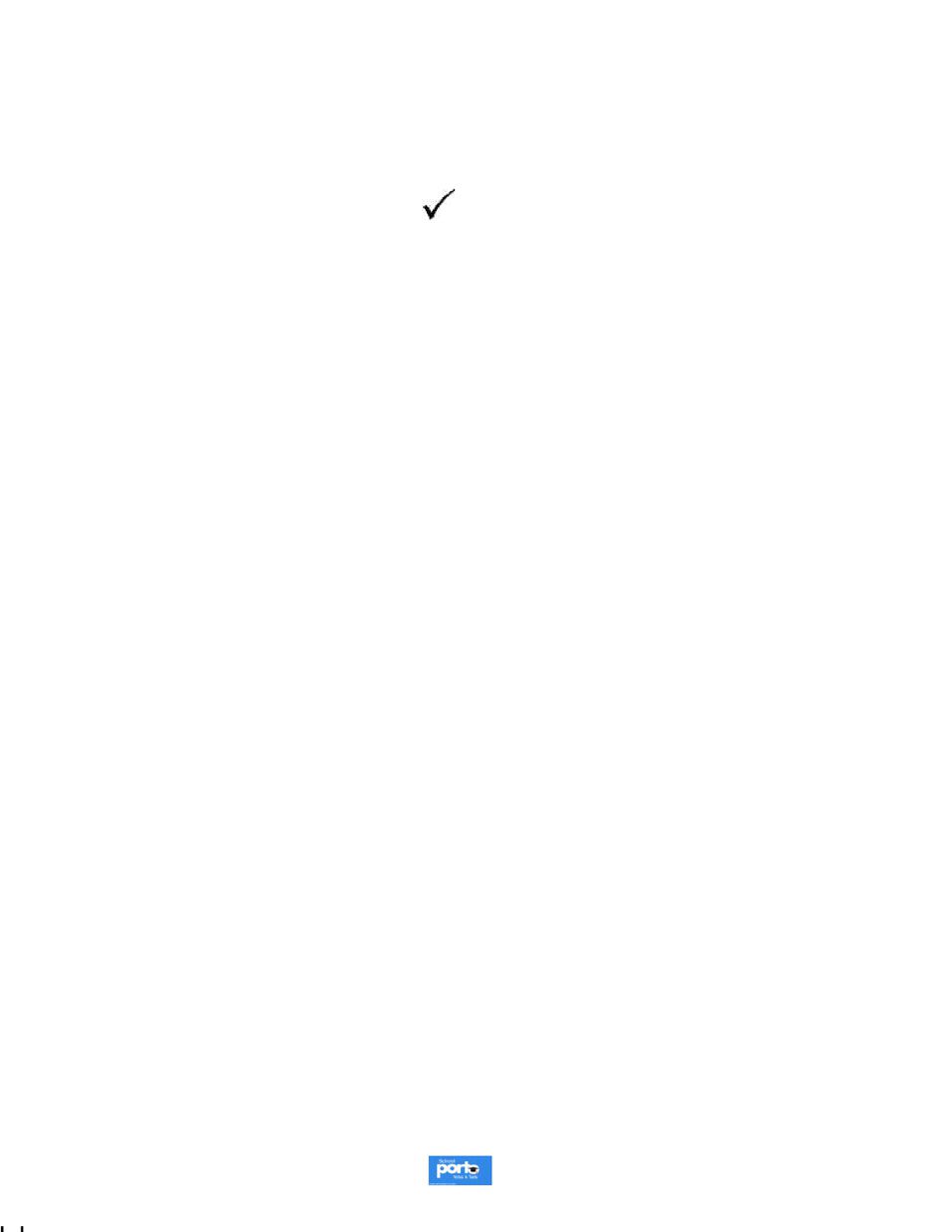 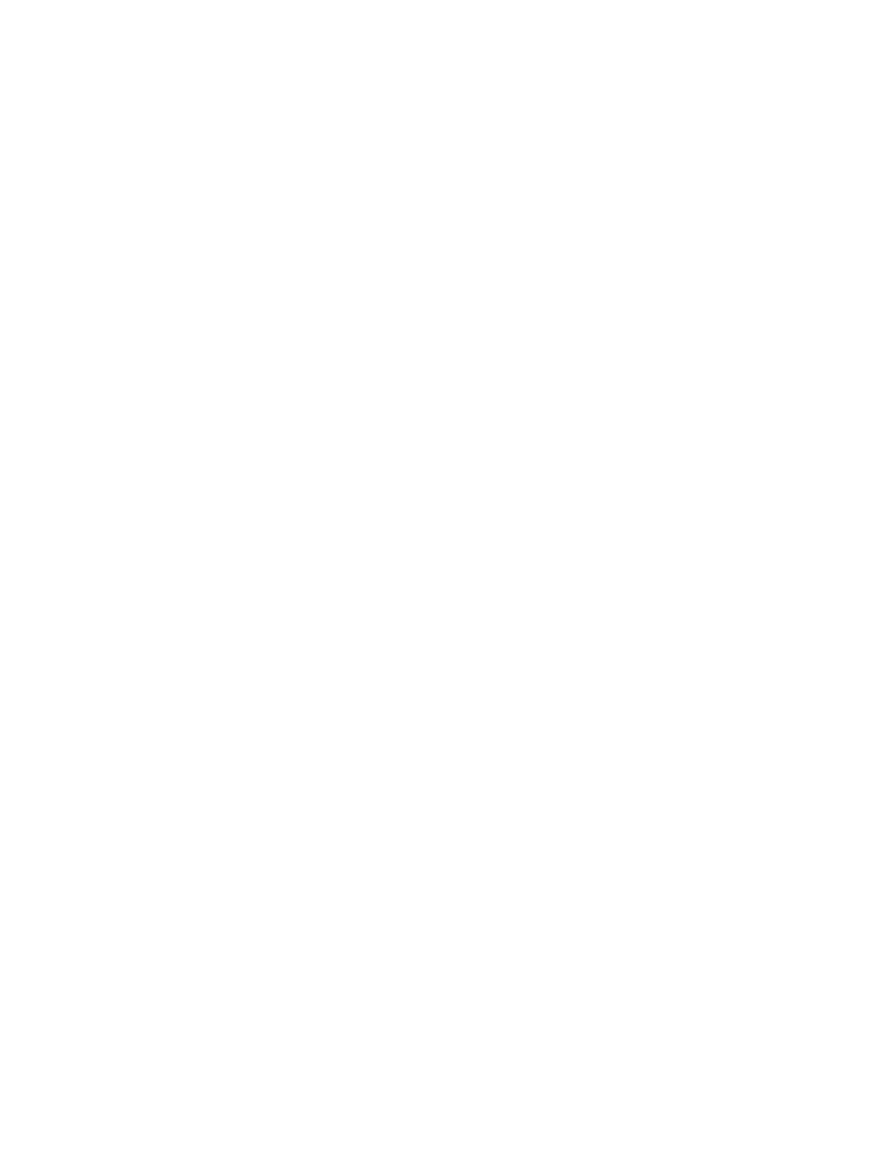 																																																																																																																																																																																																														Powered by: www.schoolporto.com																																																																																																																																																																				System developed by  -- lule -- 0752697211, info@schoolporto.com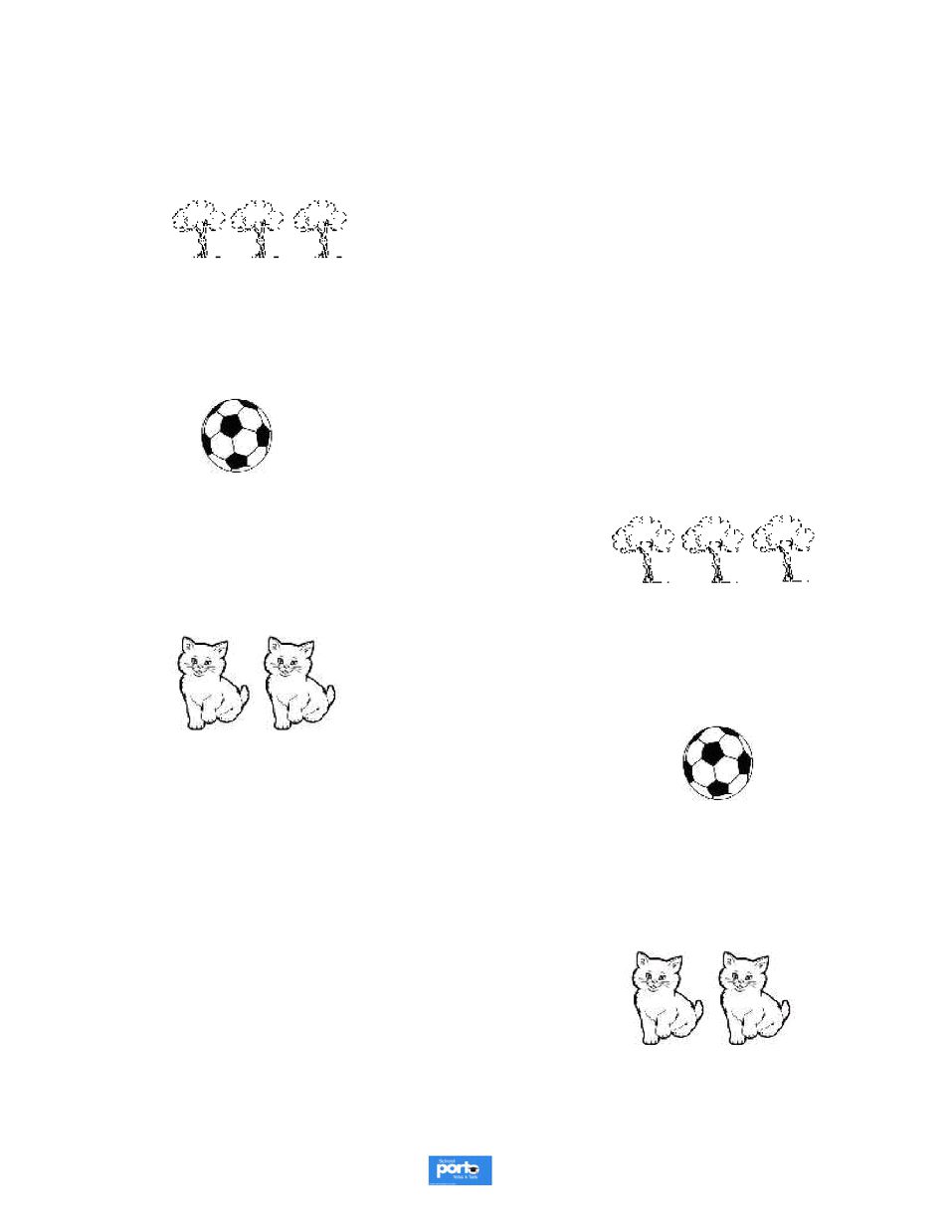 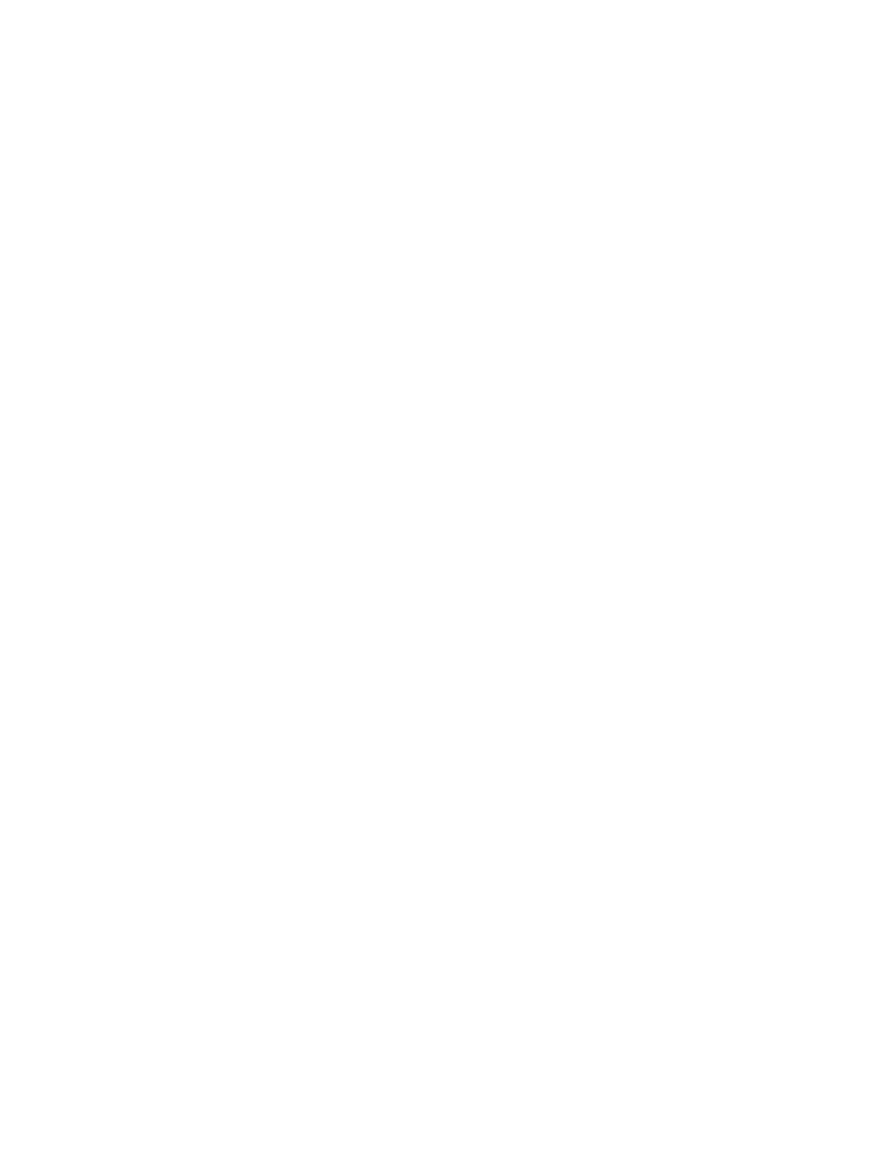 																																																																																																																																																																																																														Powered by: www.schoolporto.com																																																																																																																																																																				System developed by  -- lule -- 0752697211, info@schoolporto.com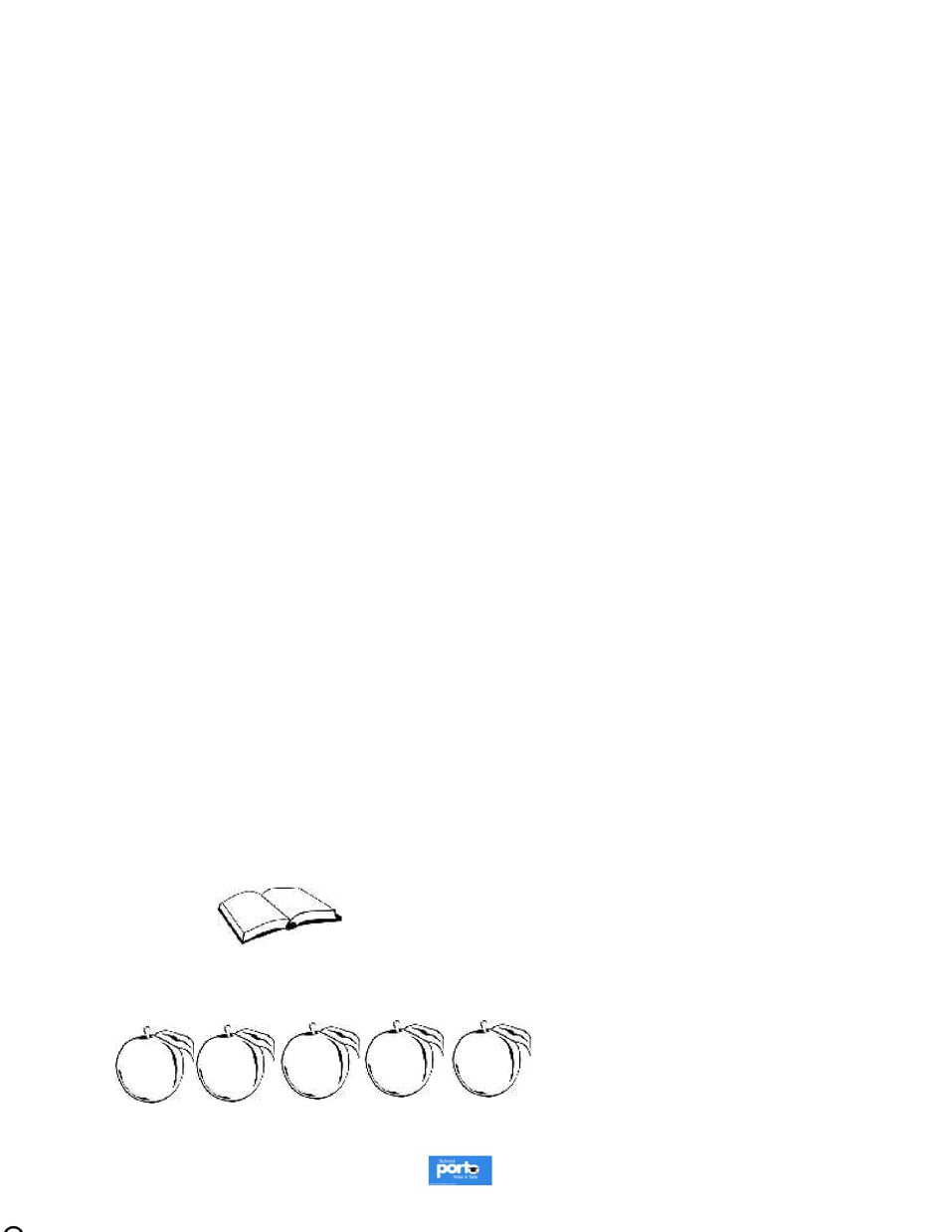 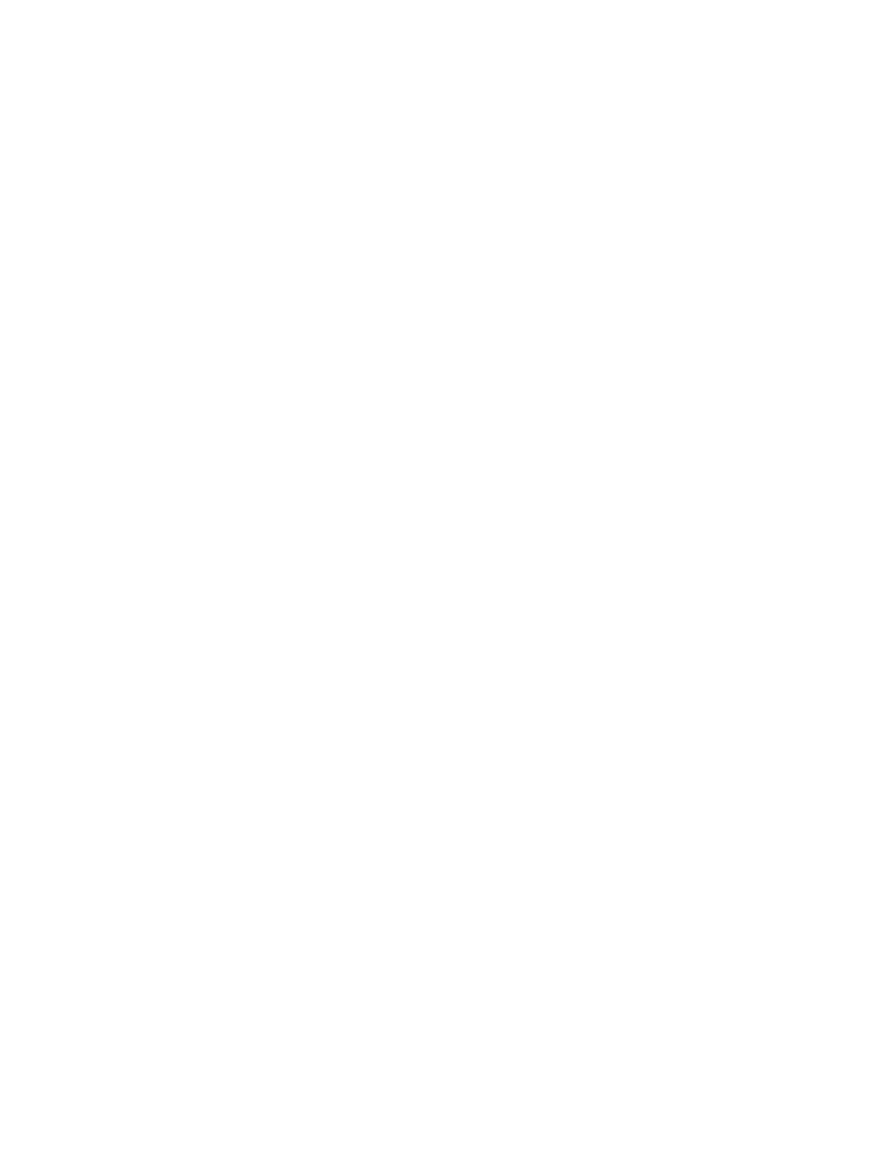 																																																																																																																																																																																																														Powered by: www.schoolporto.com																																																																																																																																																																				System developed by  -- lule -- 0752697211, info@schoolporto.com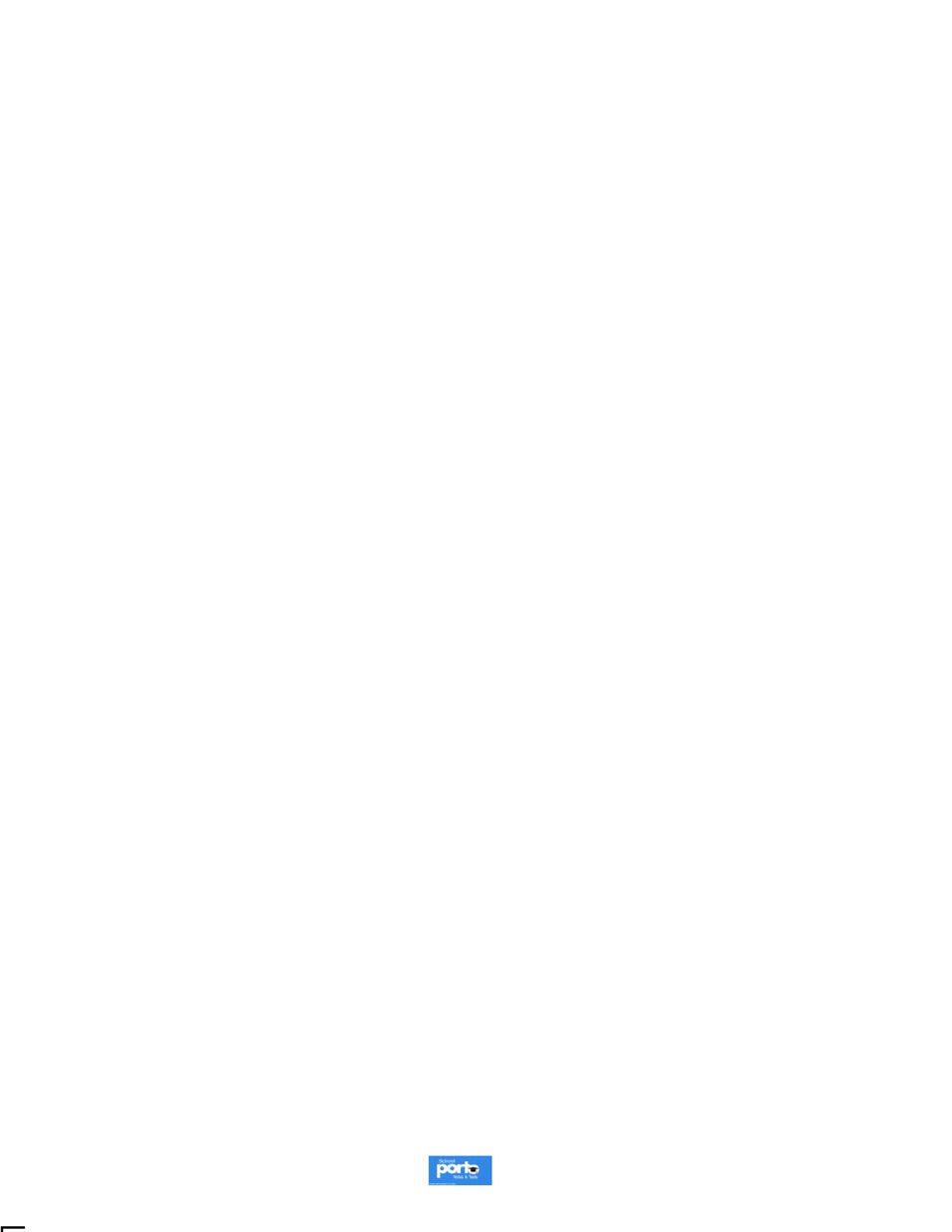 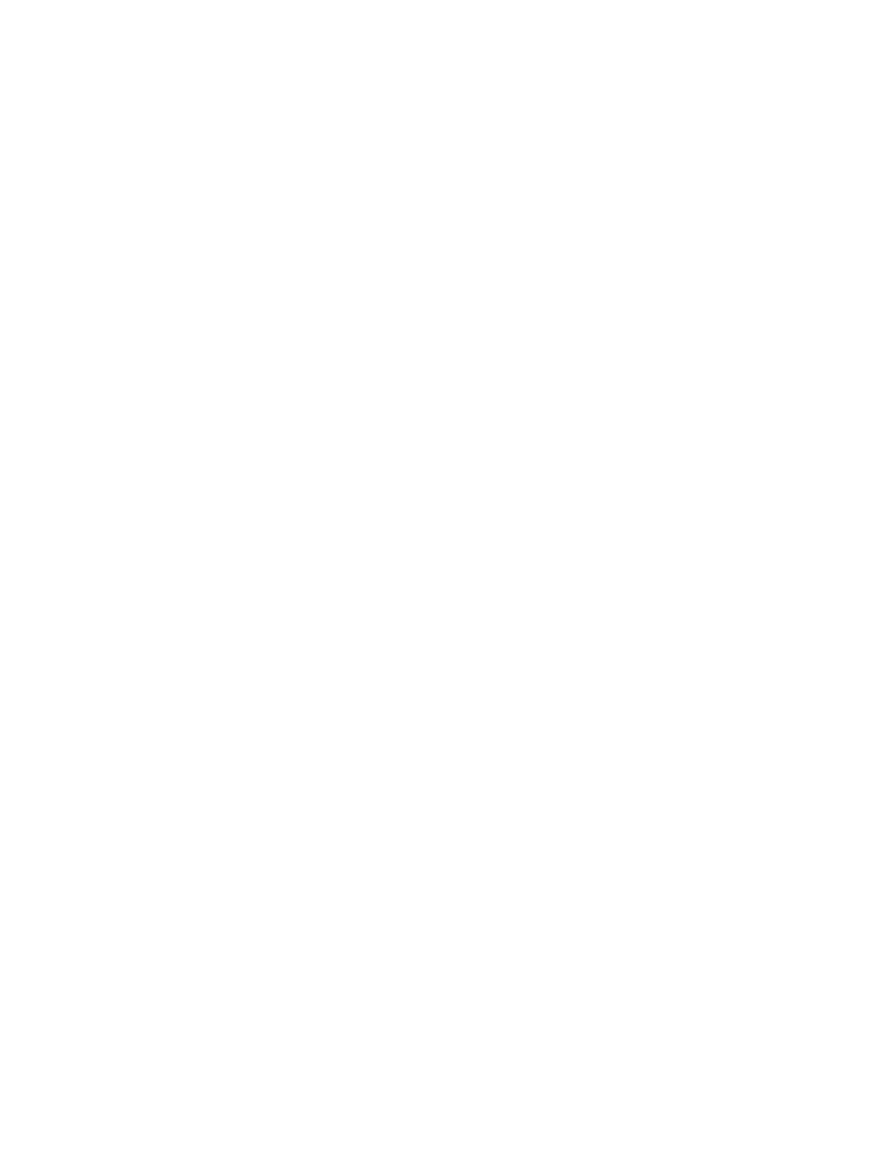 																																																																																																																																																																																																														Powered by: www.schoolporto.com																																																																																																																																																																				System developed by  -- lule -- 0752697211, info@schoolporto.com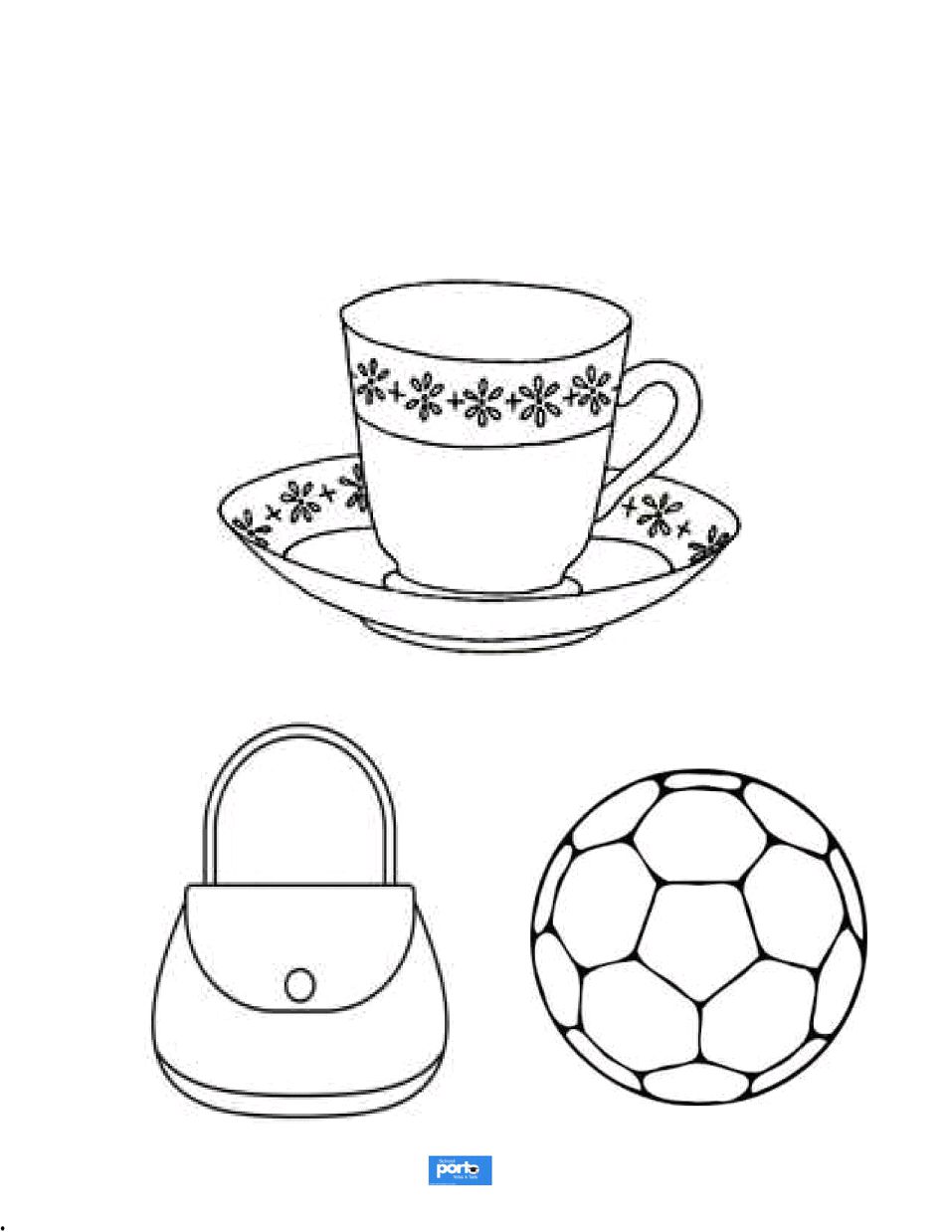 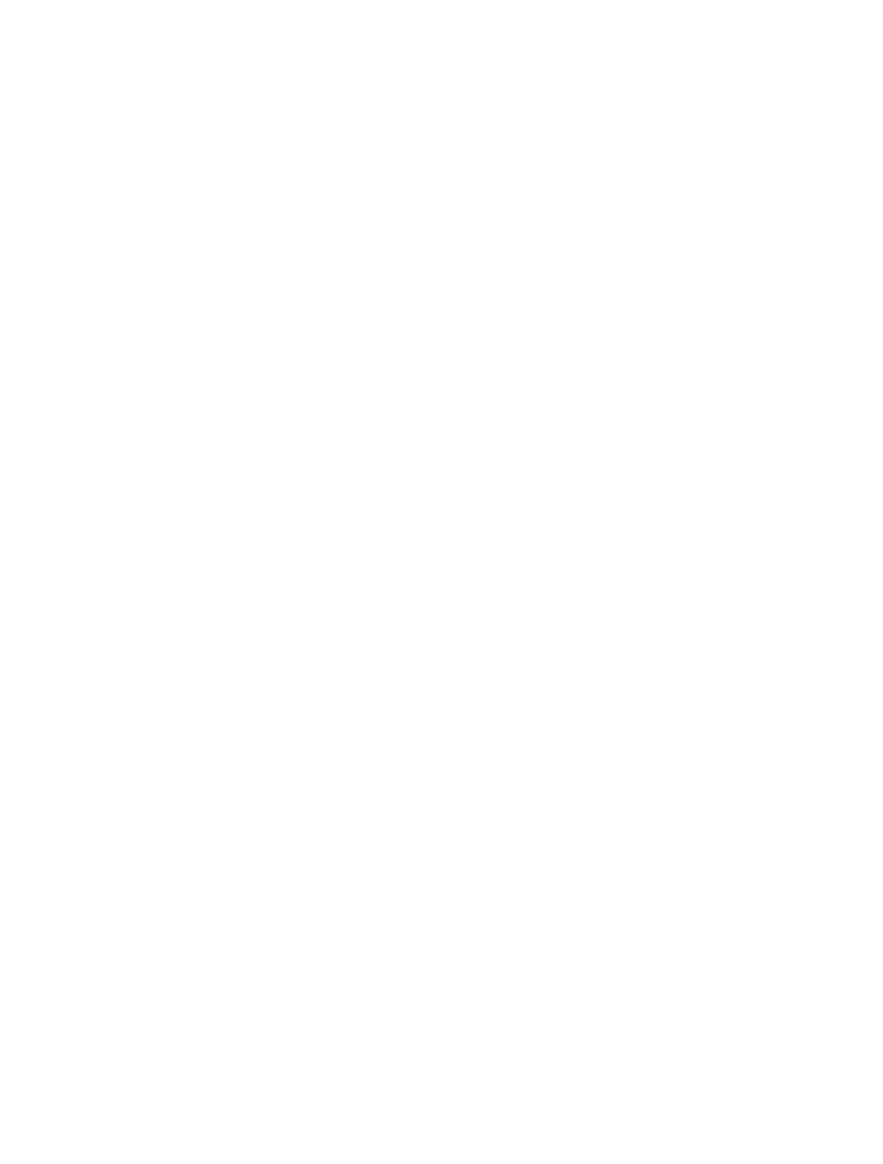 																																																																																																																																																																																																														Powered by: www.schoolporto.com																																																																																																																																																																				System developed by  -- lule -- 0752697211, info@schoolporto.com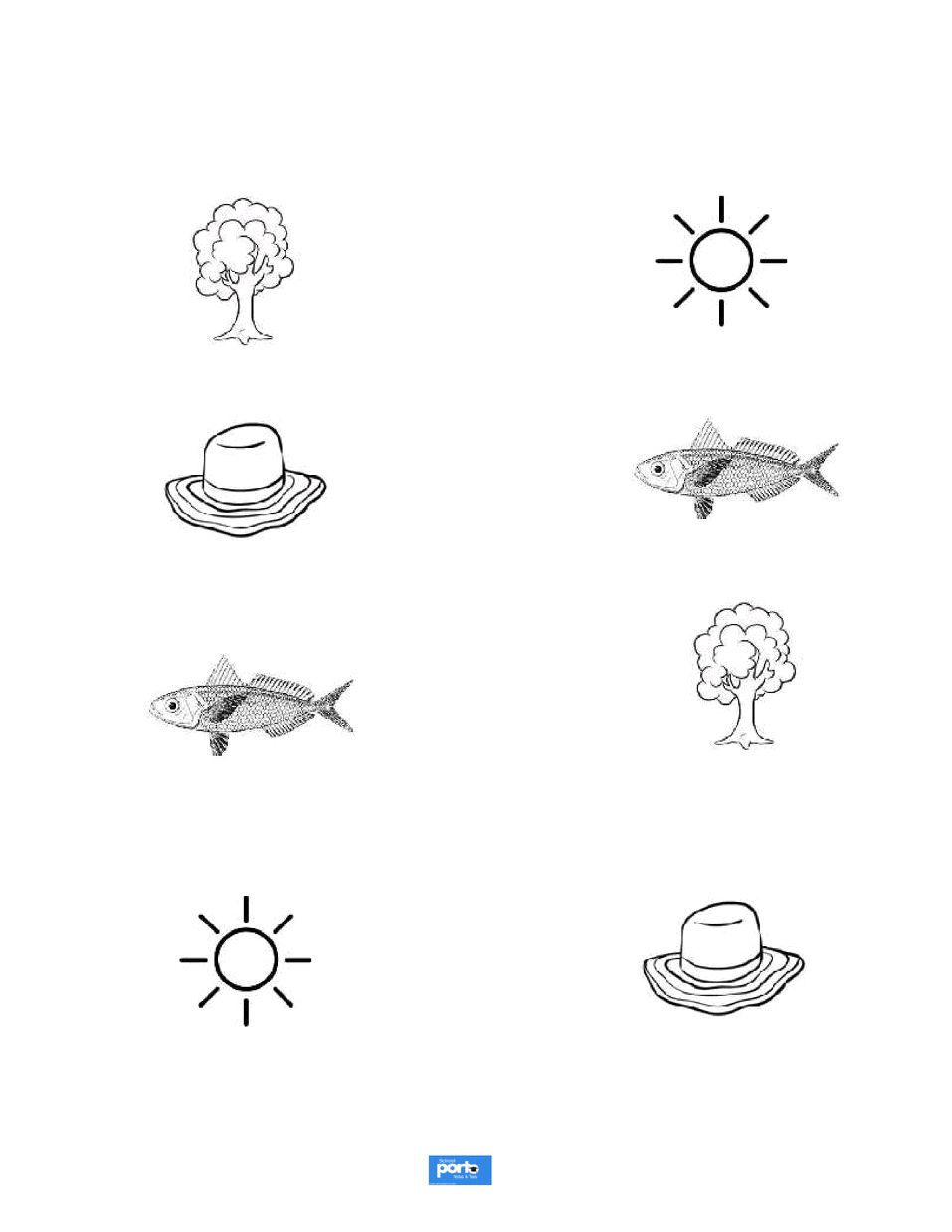 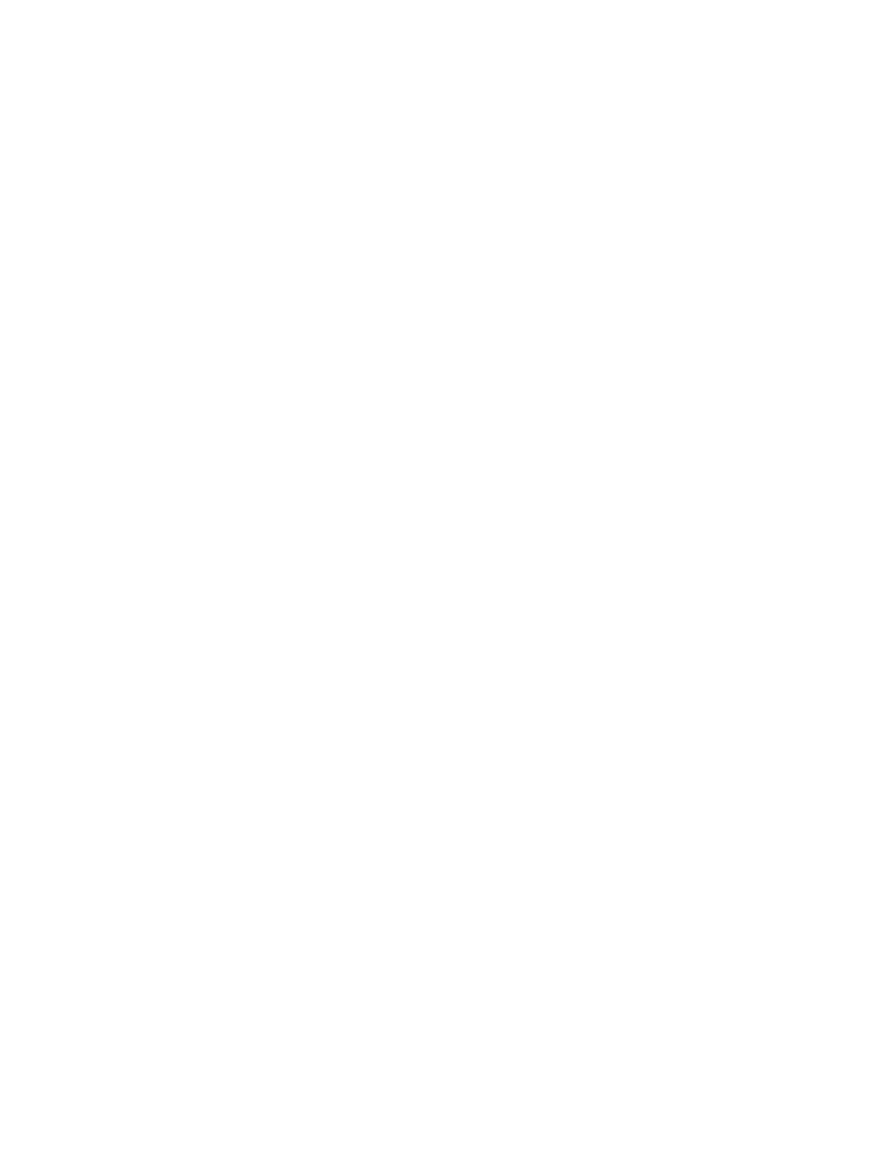 																																																																																																																																																																																																														Powered by: www.schoolporto.com																																																																																																																																																																				System developed by  -- lule -- 0752697211, info@schoolporto.com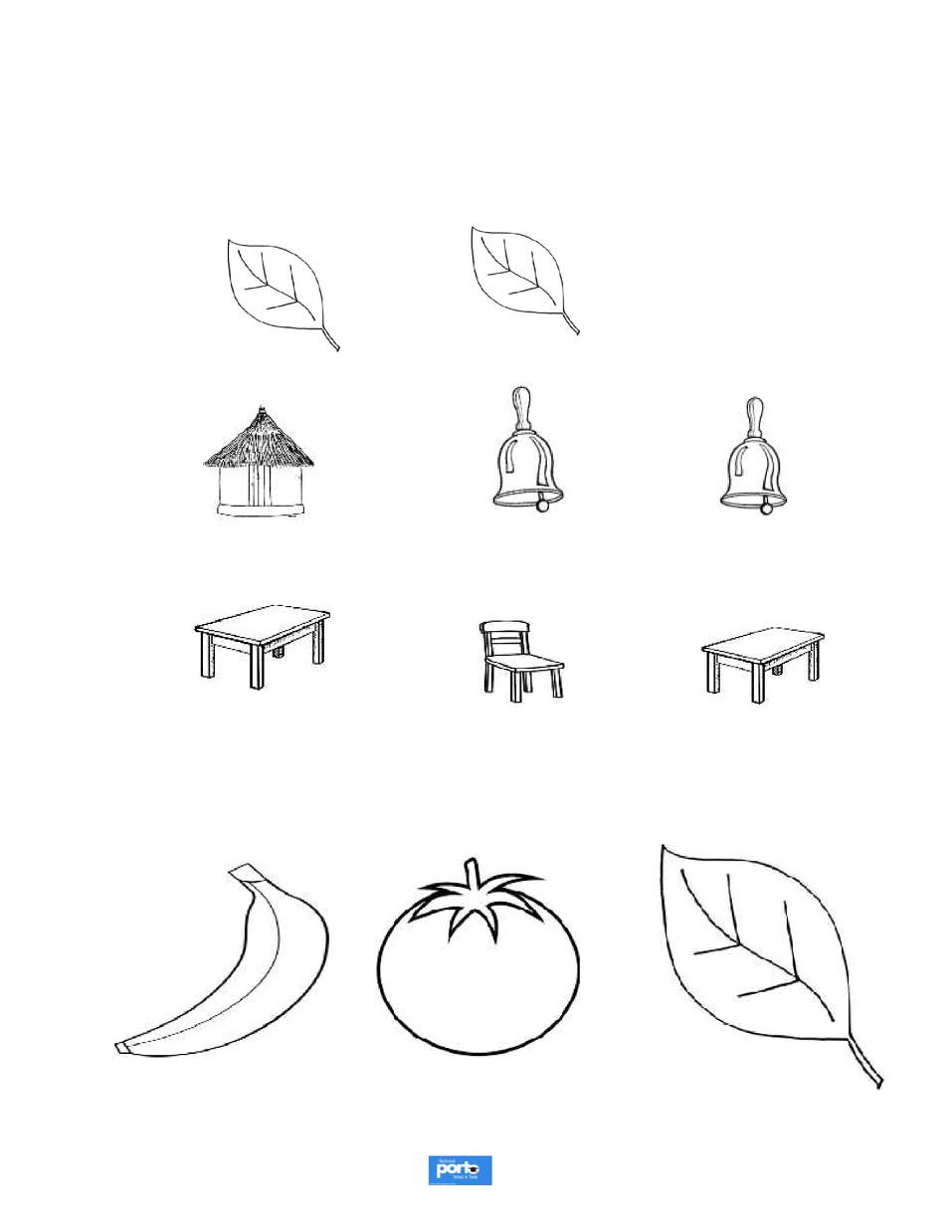 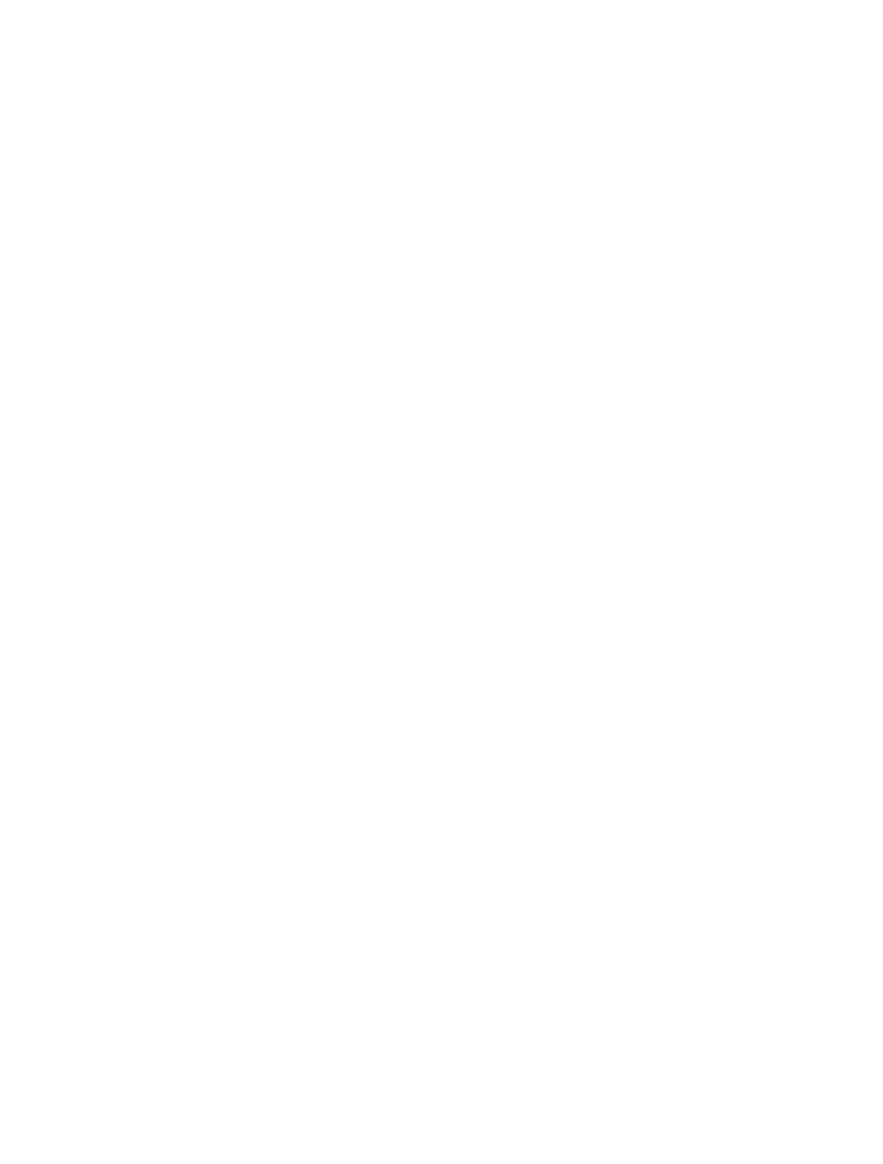 																																																																																																																																																																																																														Powered by: www.schoolporto.com																																																																																																																																																																				System developed by  -- lule -- 0752697211, info@schoolporto.com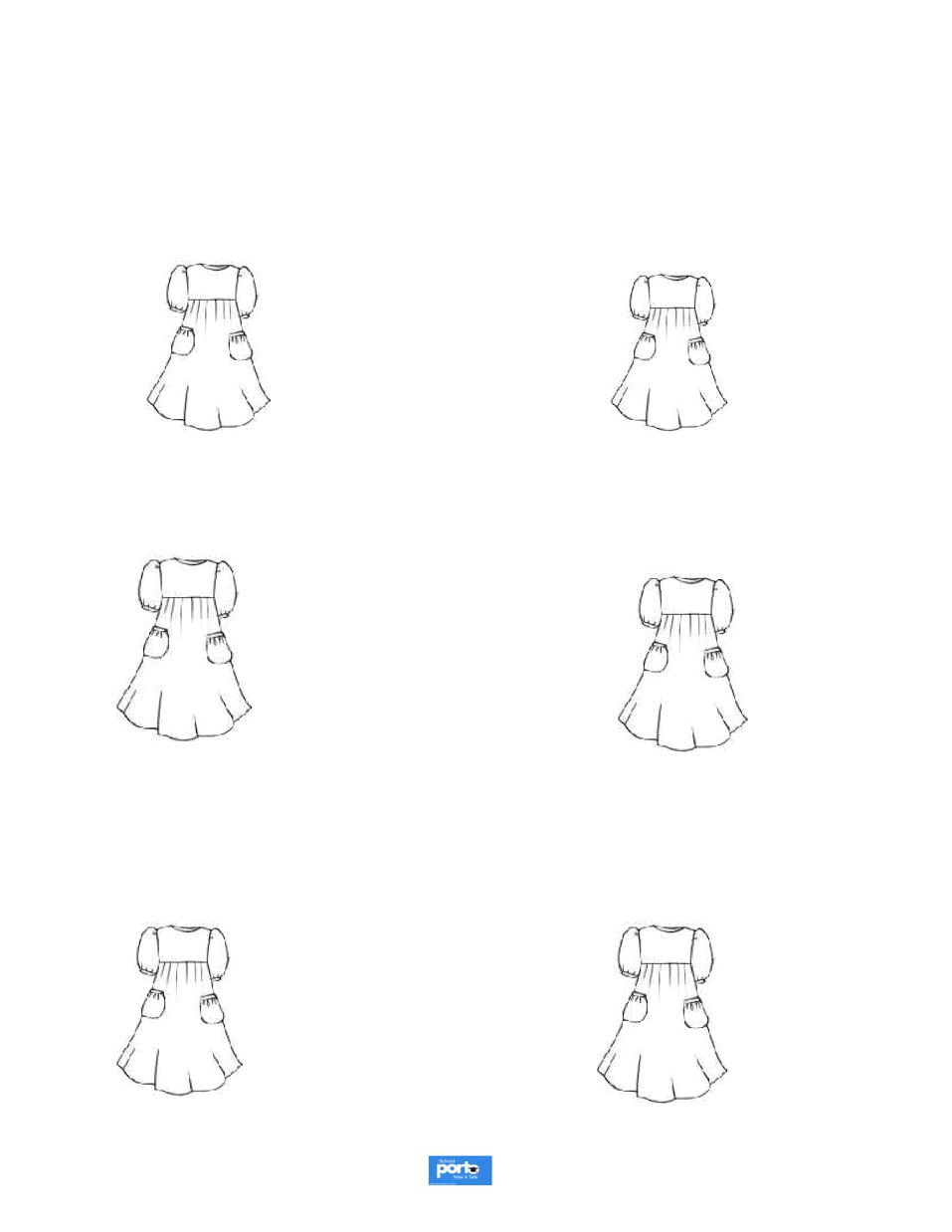 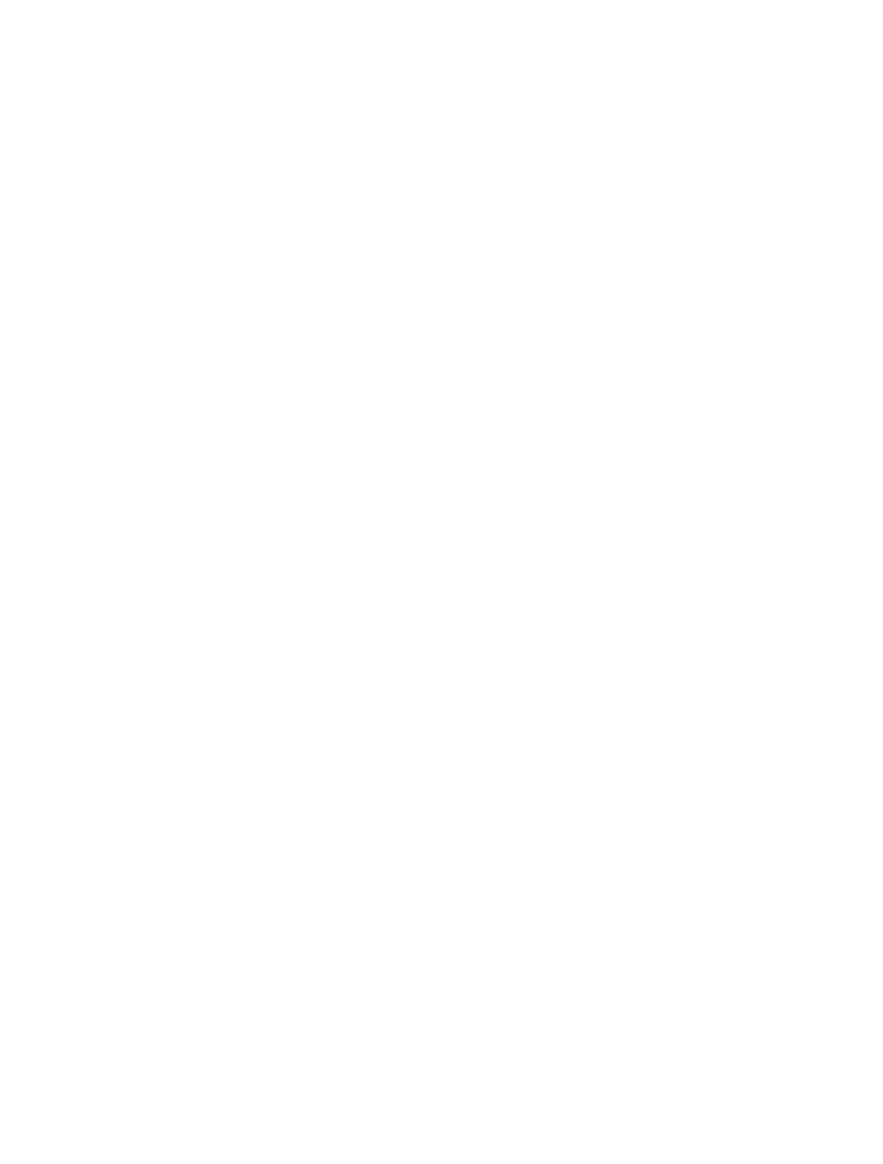 																																																																																																																																																																																																														Powered by: www.schoolporto.com																																																																																																																																																																				System developed by  -- lule -- 0752697211, info@schoolporto.com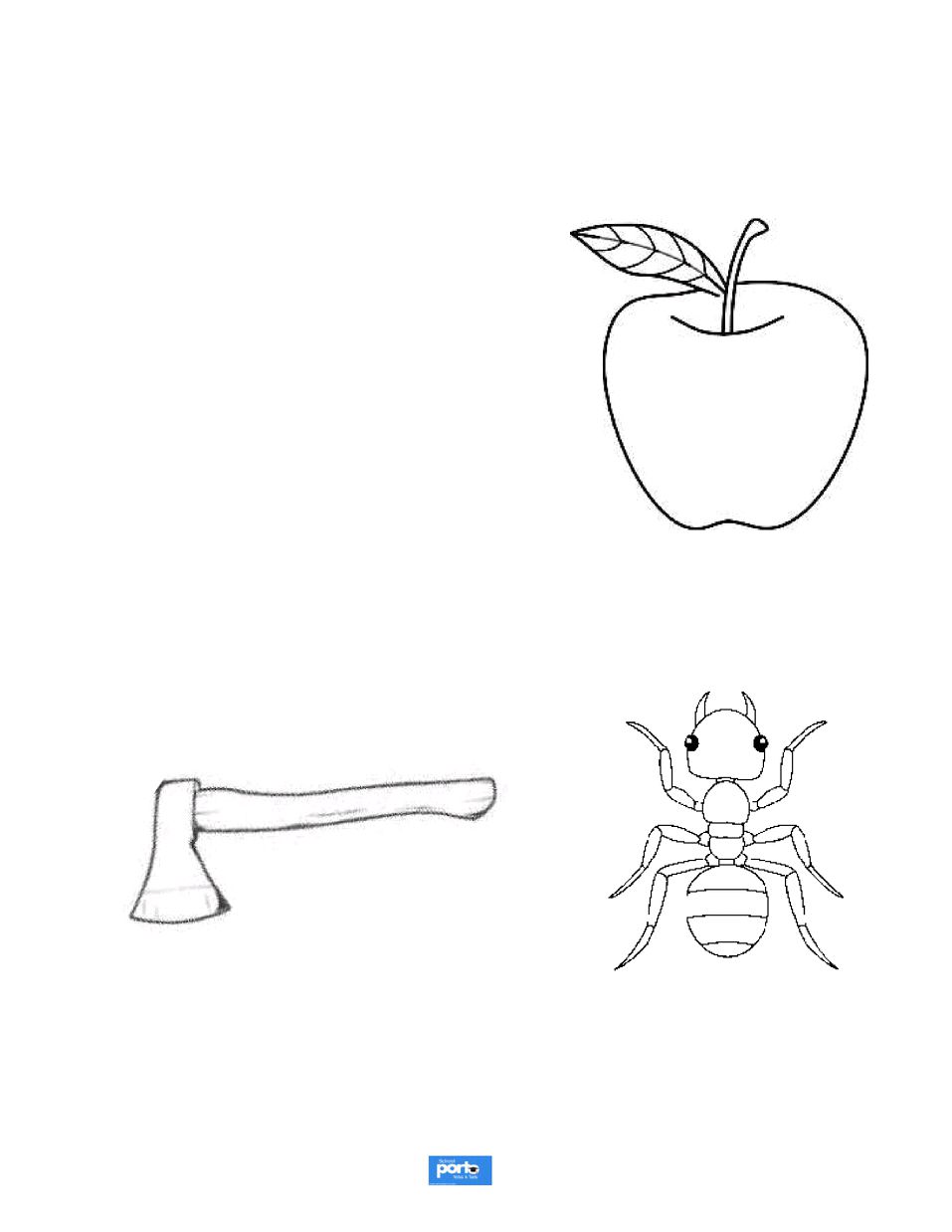 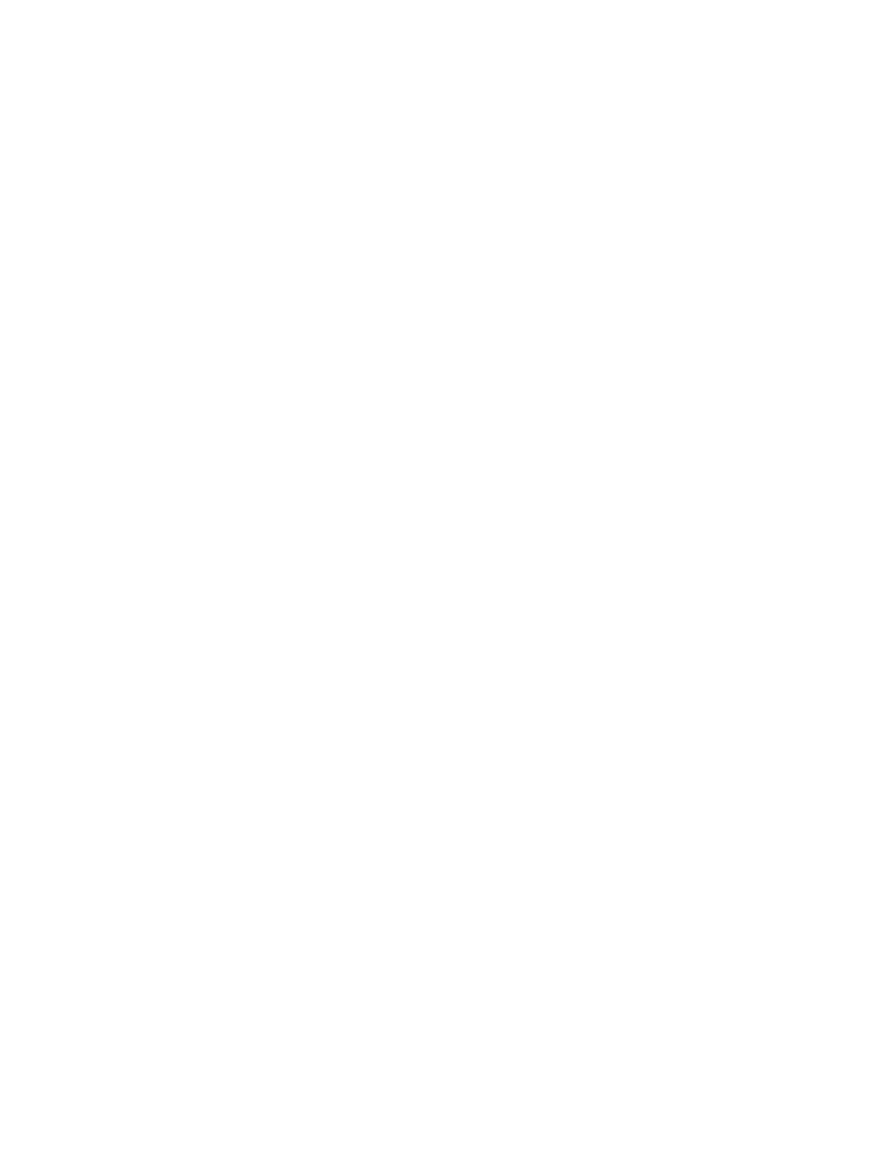 																																																																																																																																																																																																														Powered by: www.schoolporto.com																																																																																																																																																																				System developed by  -- lule -- 0752697211, info@schoolporto.com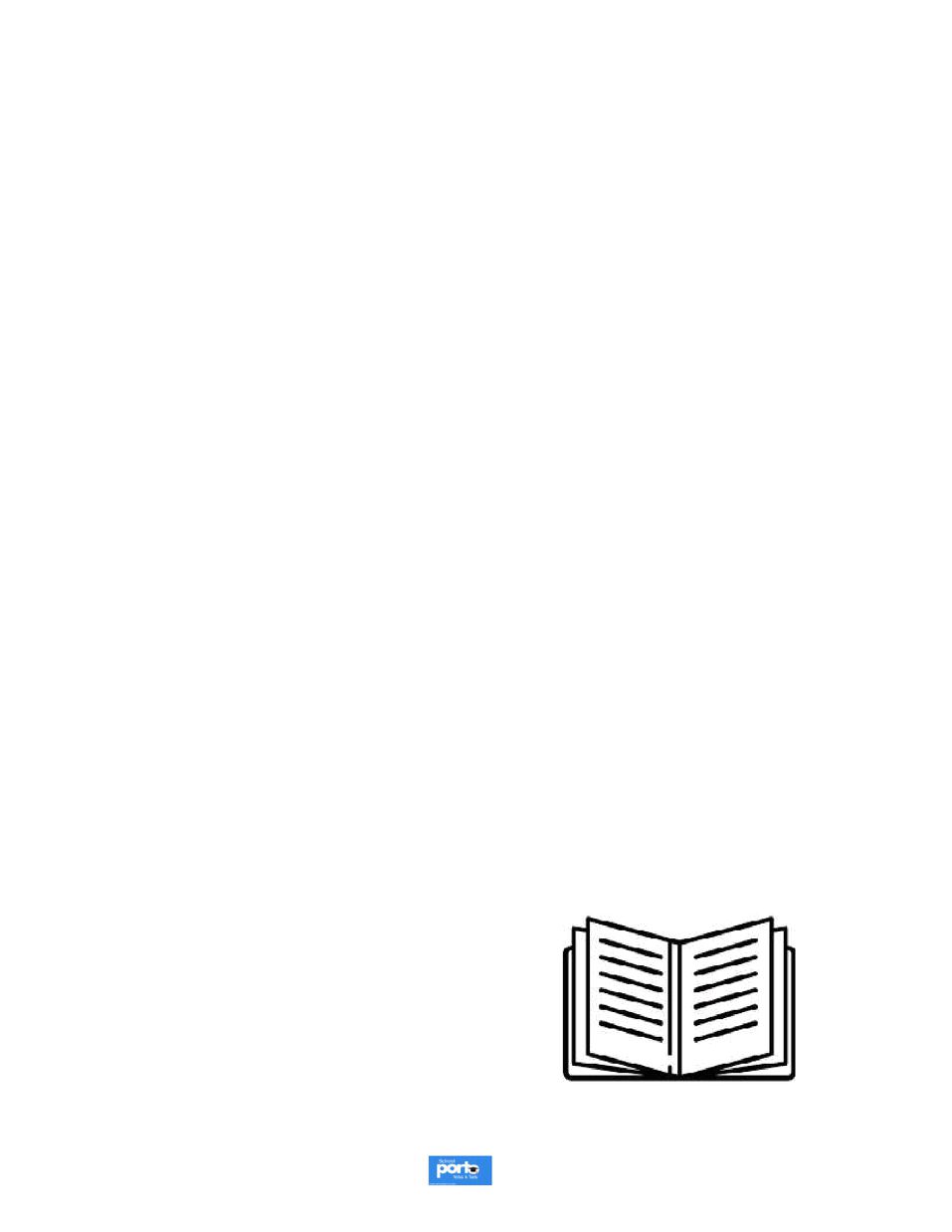 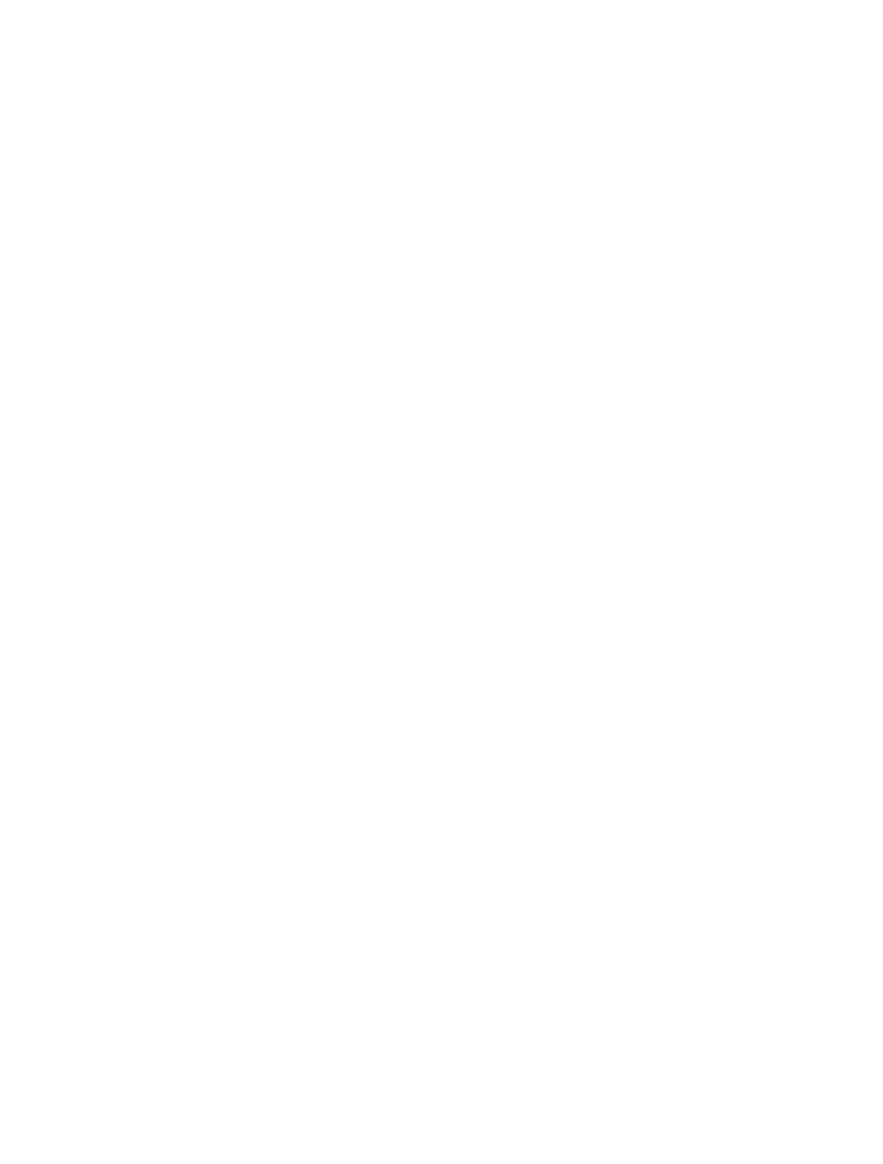 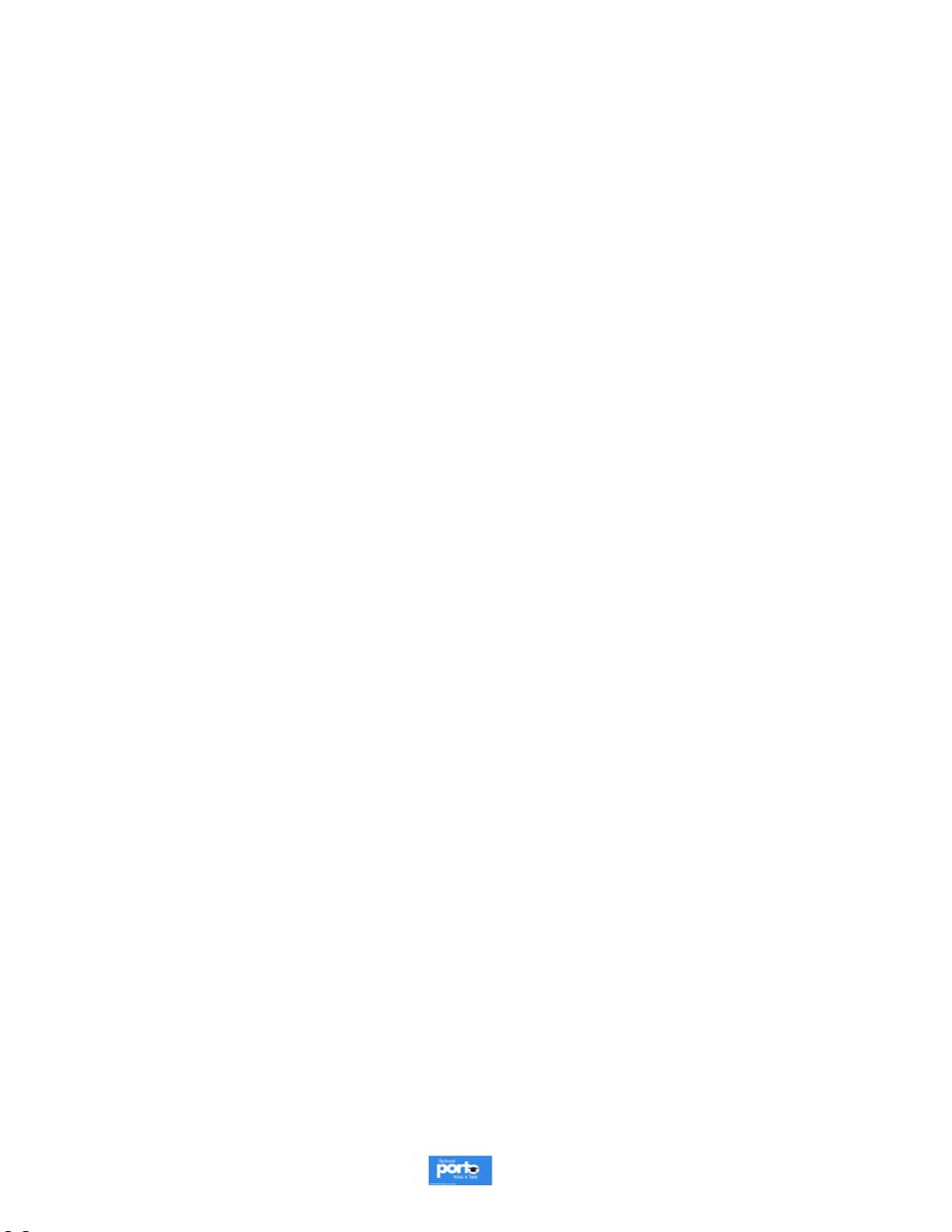 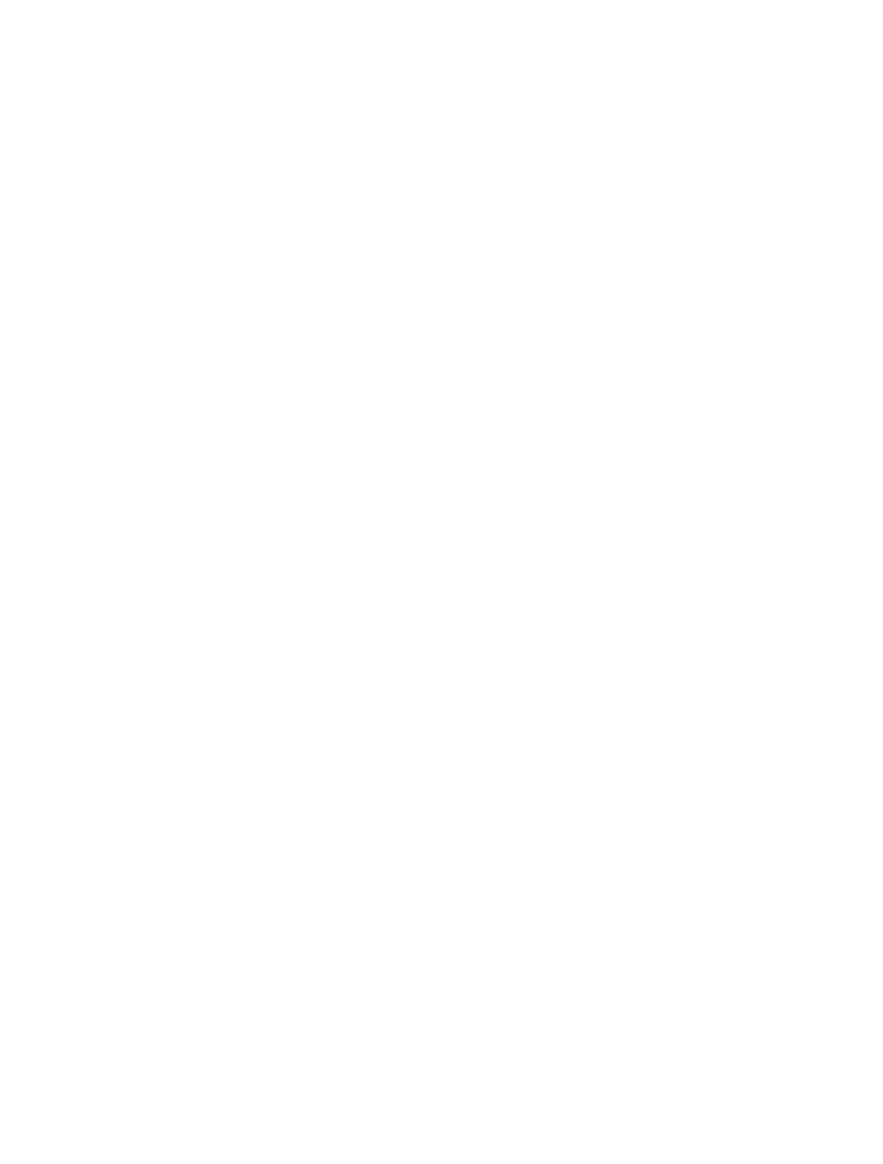 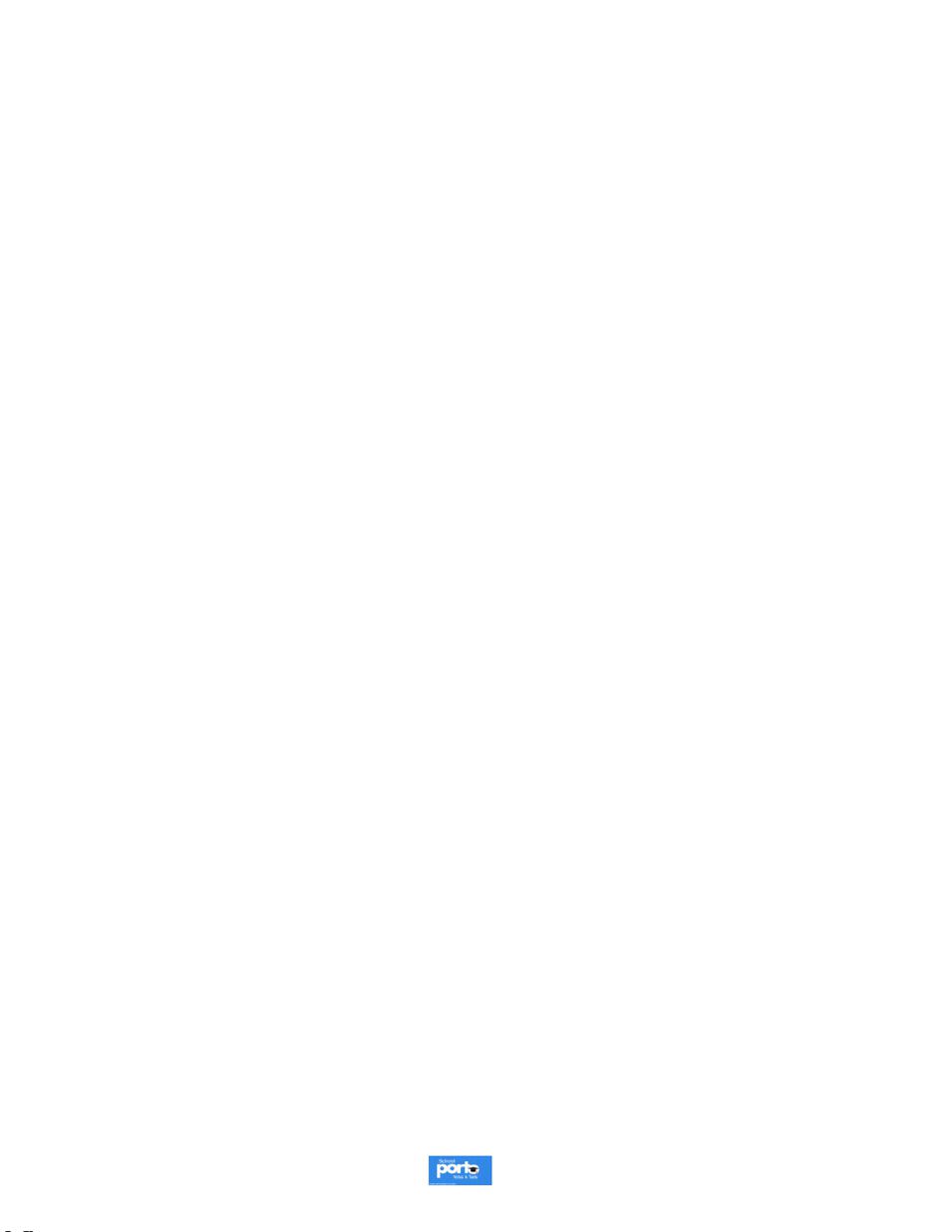 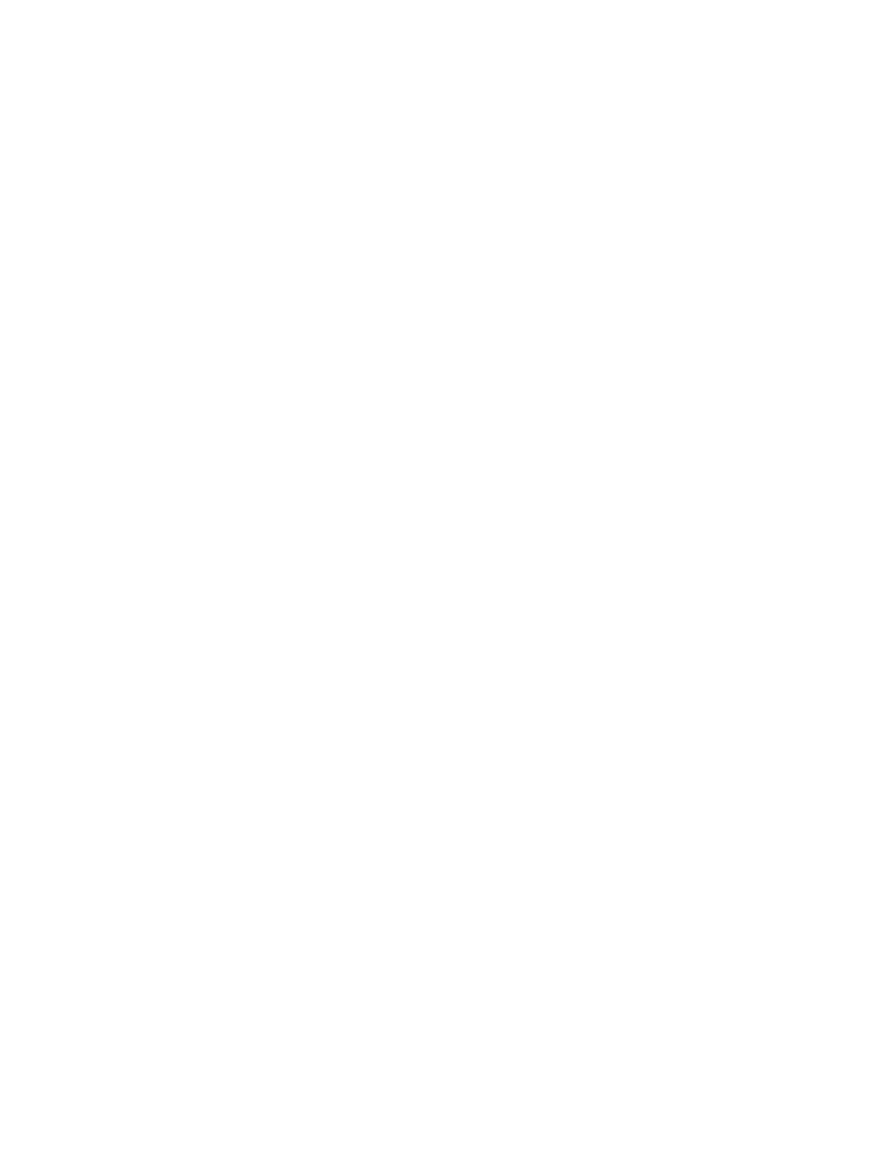 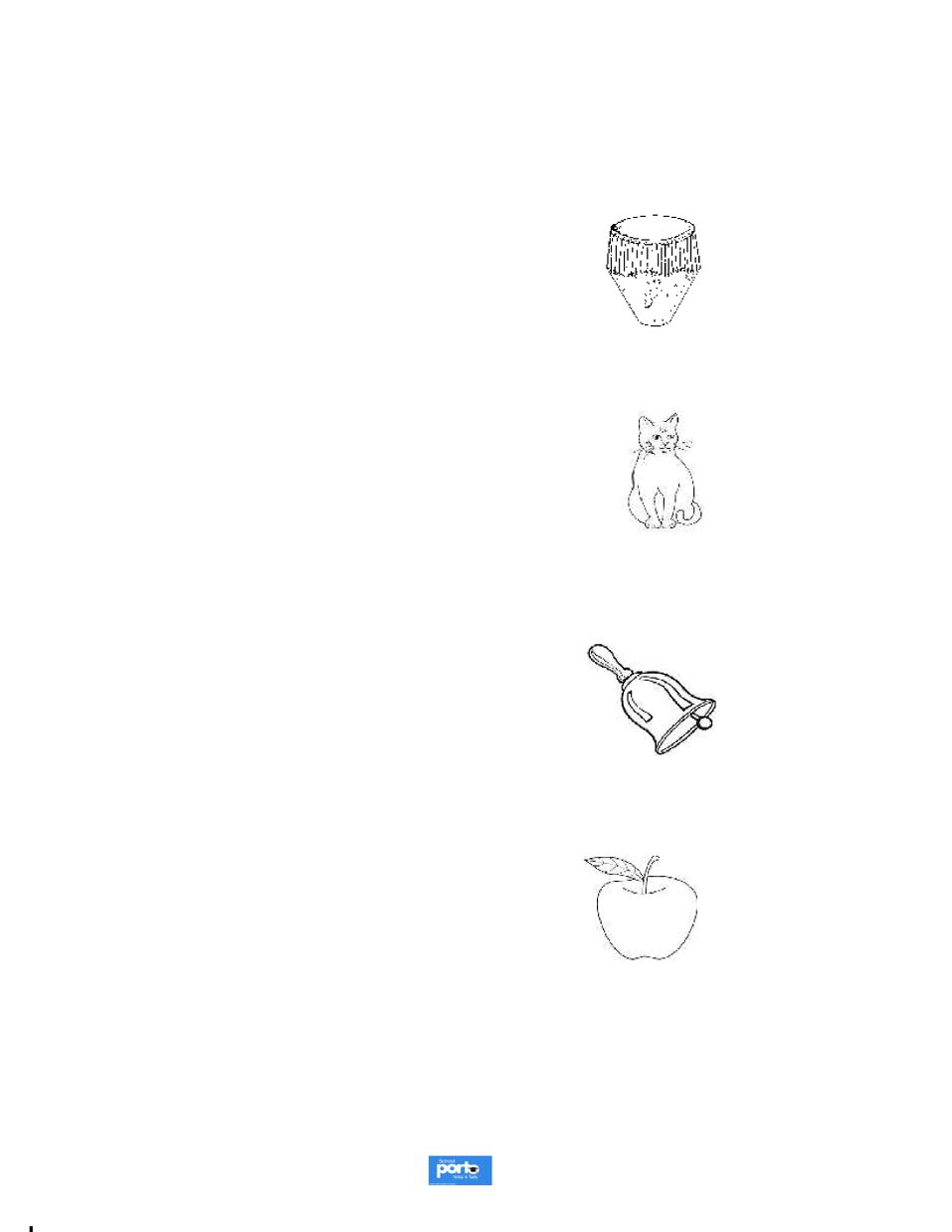 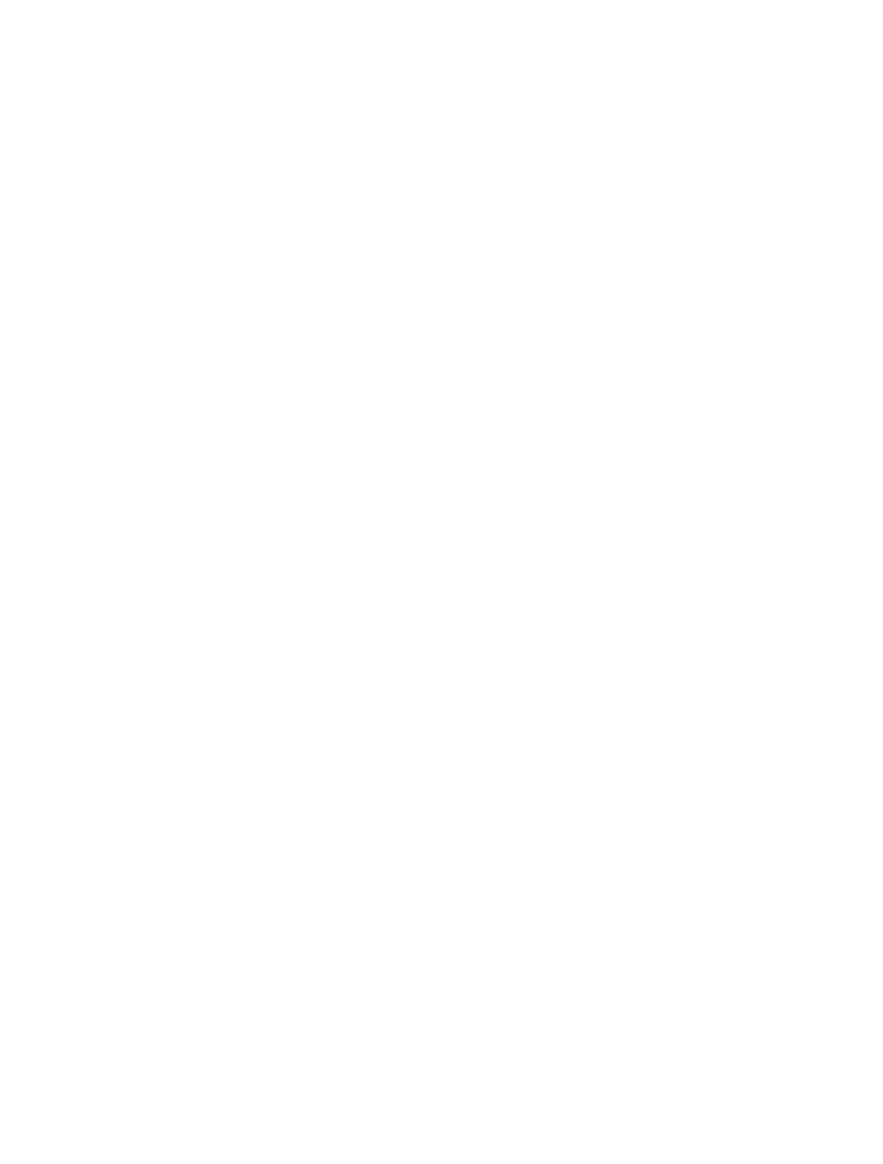 																																																																																																																																																																																																														Powered by: www.schoolporto.com																																																																																																																																																																				System developed by  -- lule -- 0752697211, info@schoolporto.com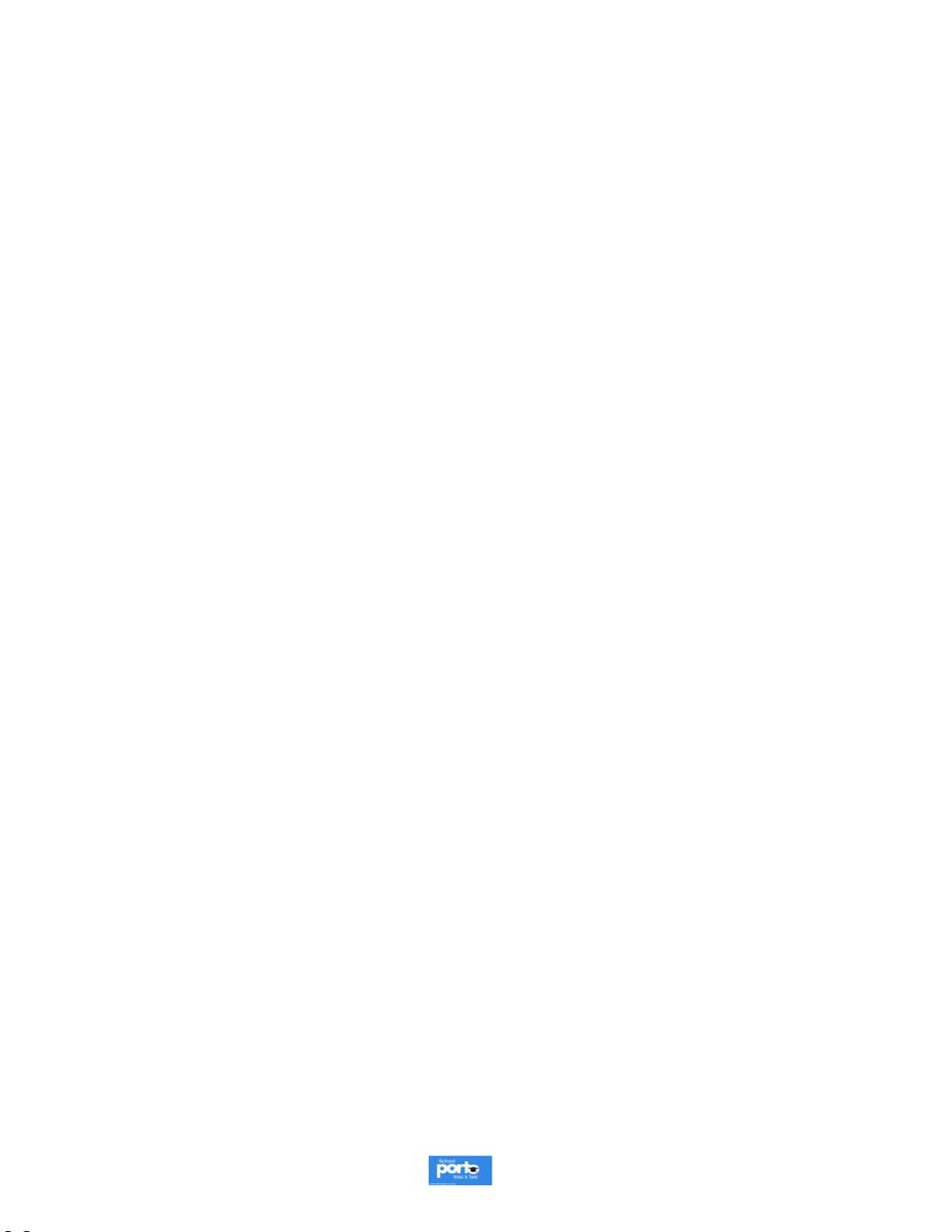 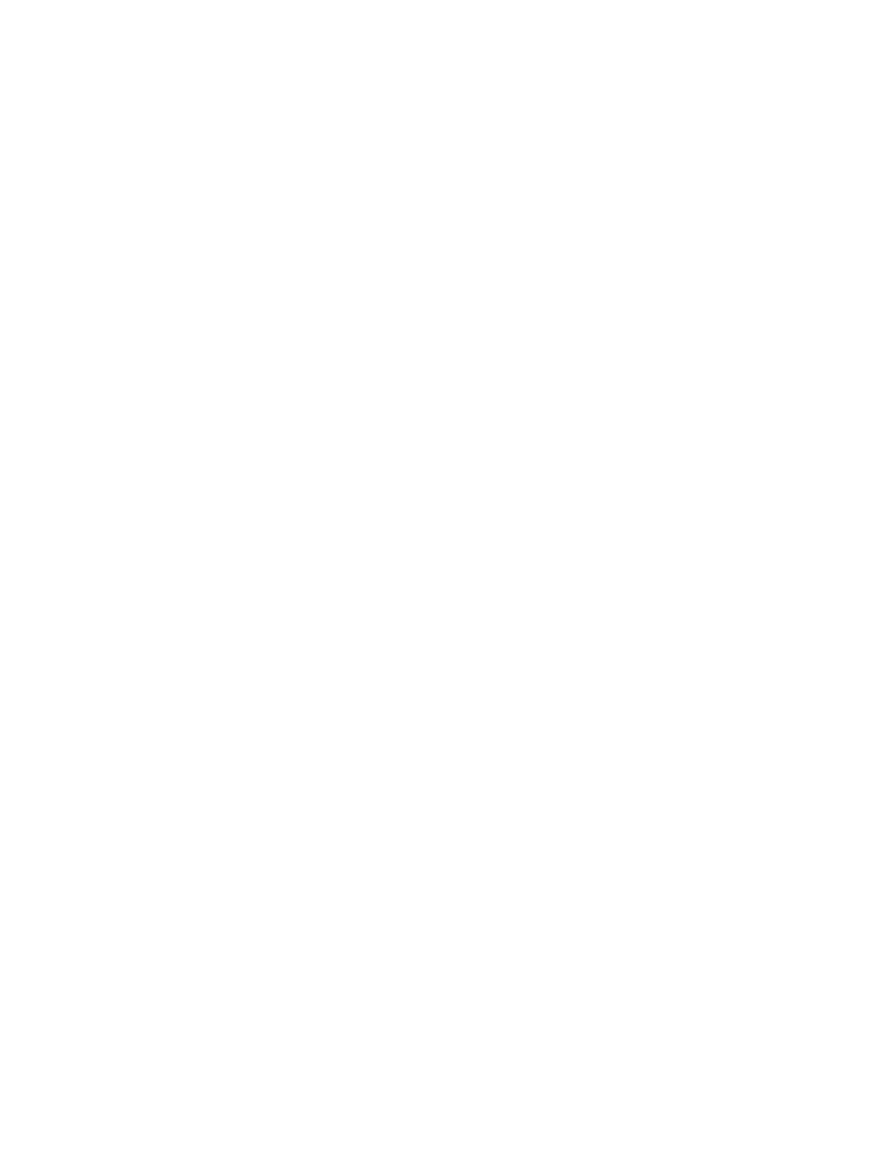 																																																																																																																																																																																																														Powered by: www.schoolporto.com																																																																																																																																																																				System developed by  -- lule -- 0752697211, info@schoolporto.com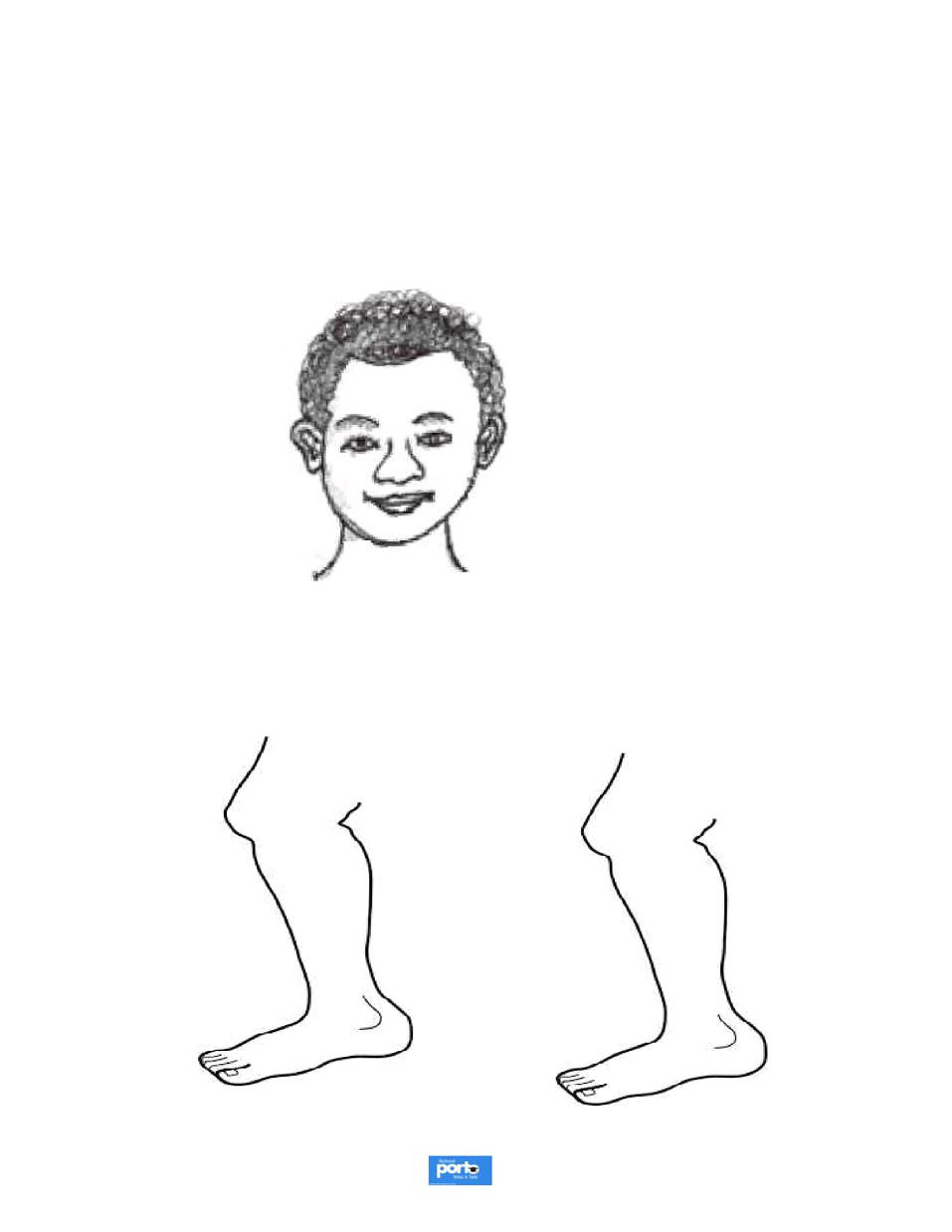 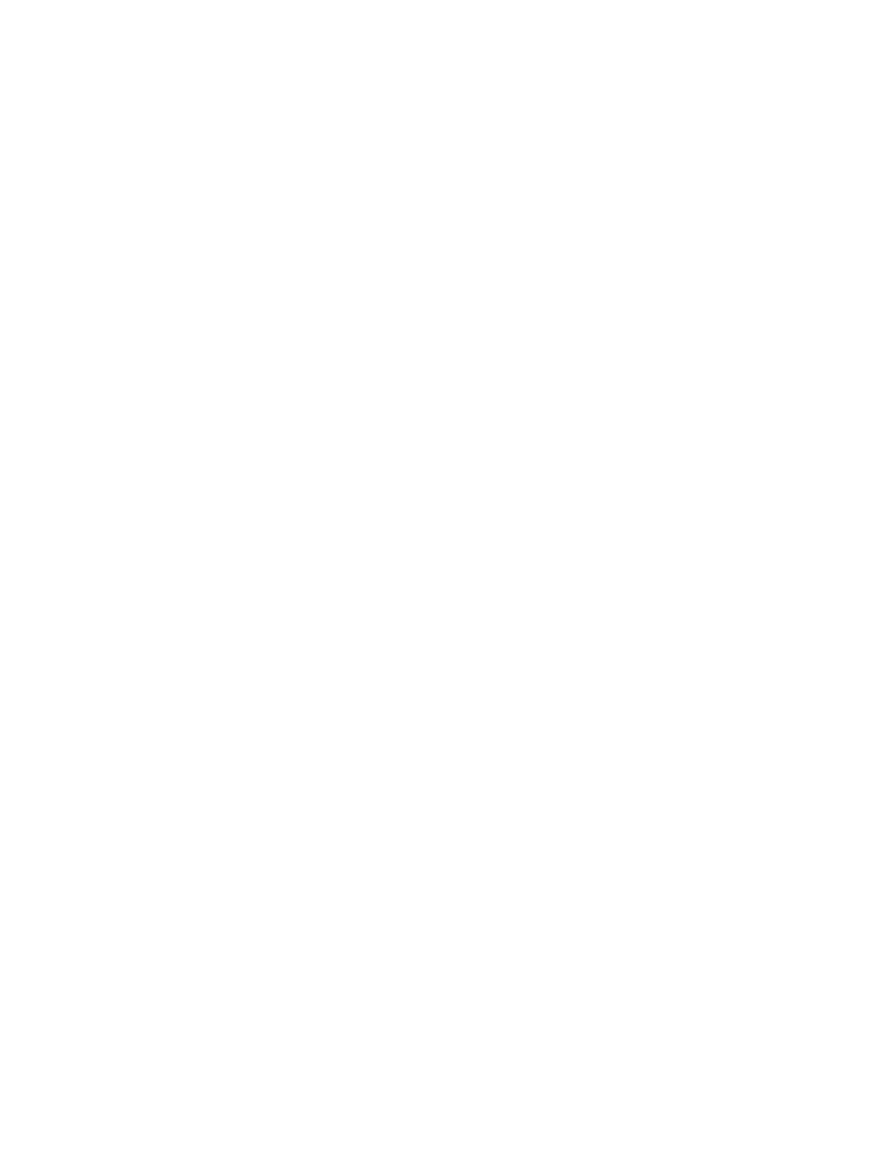 																																																																																																																																																																																																														Powered by: www.schoolporto.com																																																																																																																																																																				System developed by  -- lule -- 0752697211, info@schoolporto.com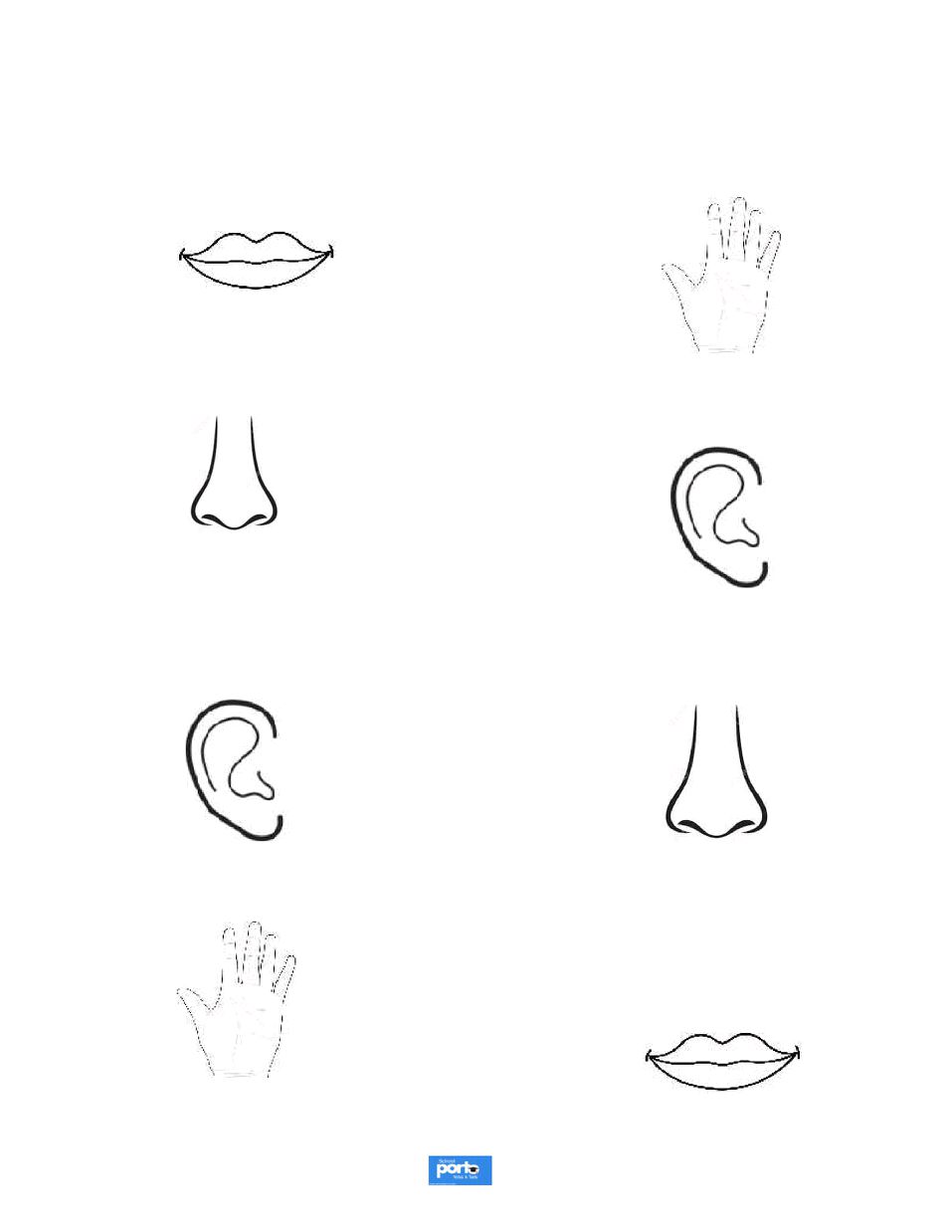 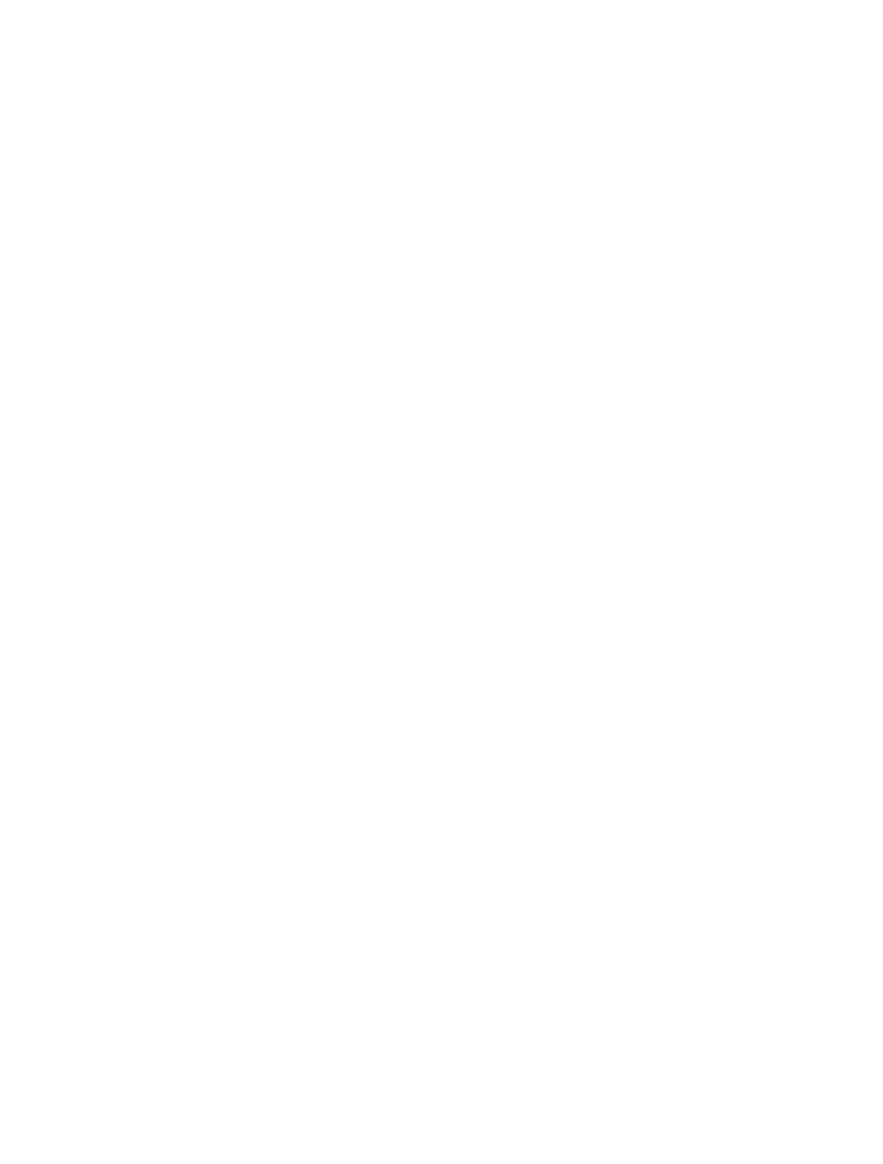 																																																																																																																																																																																																														Powered by: www.schoolporto.com																																																																																																																																																																				System developed by  -- lule -- 0752697211, info@schoolporto.com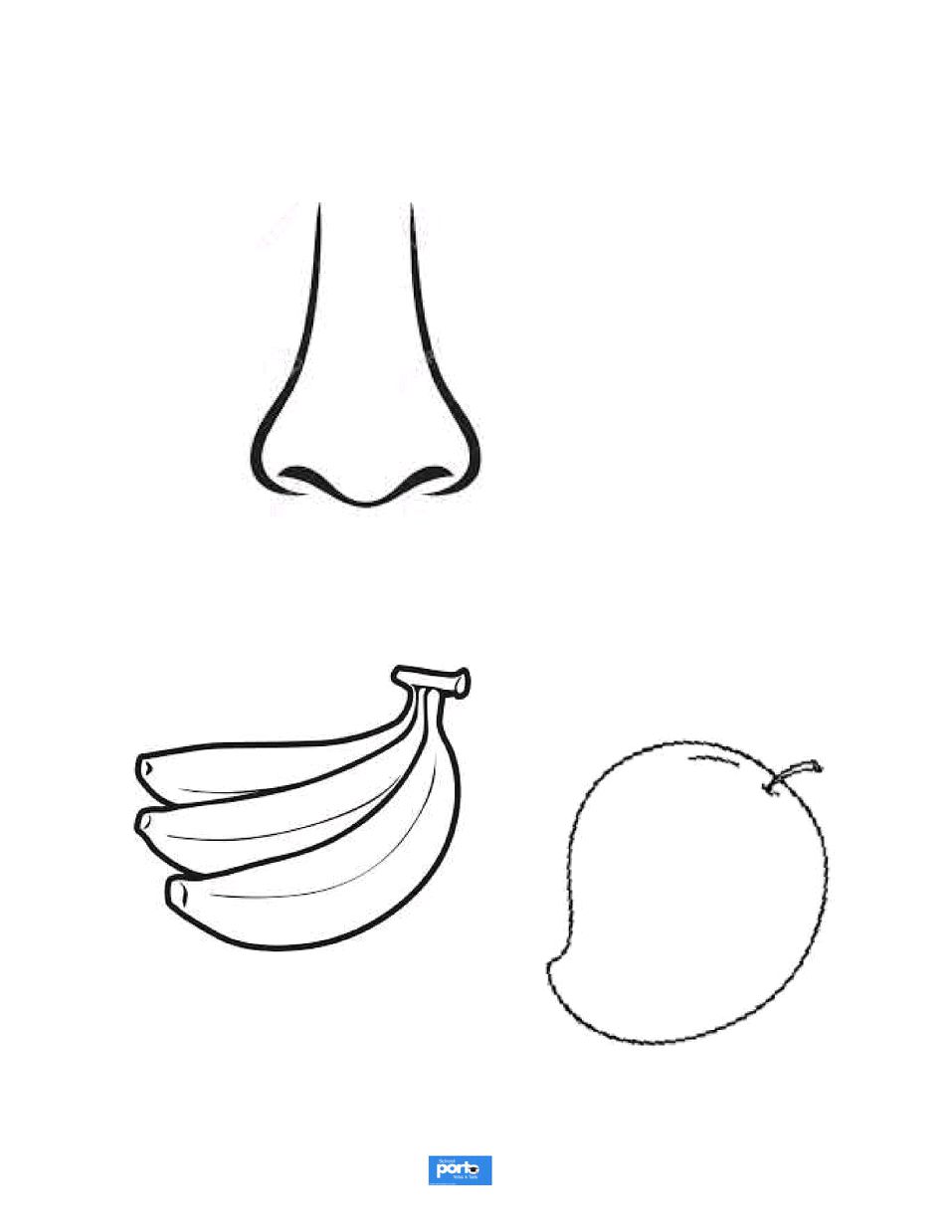 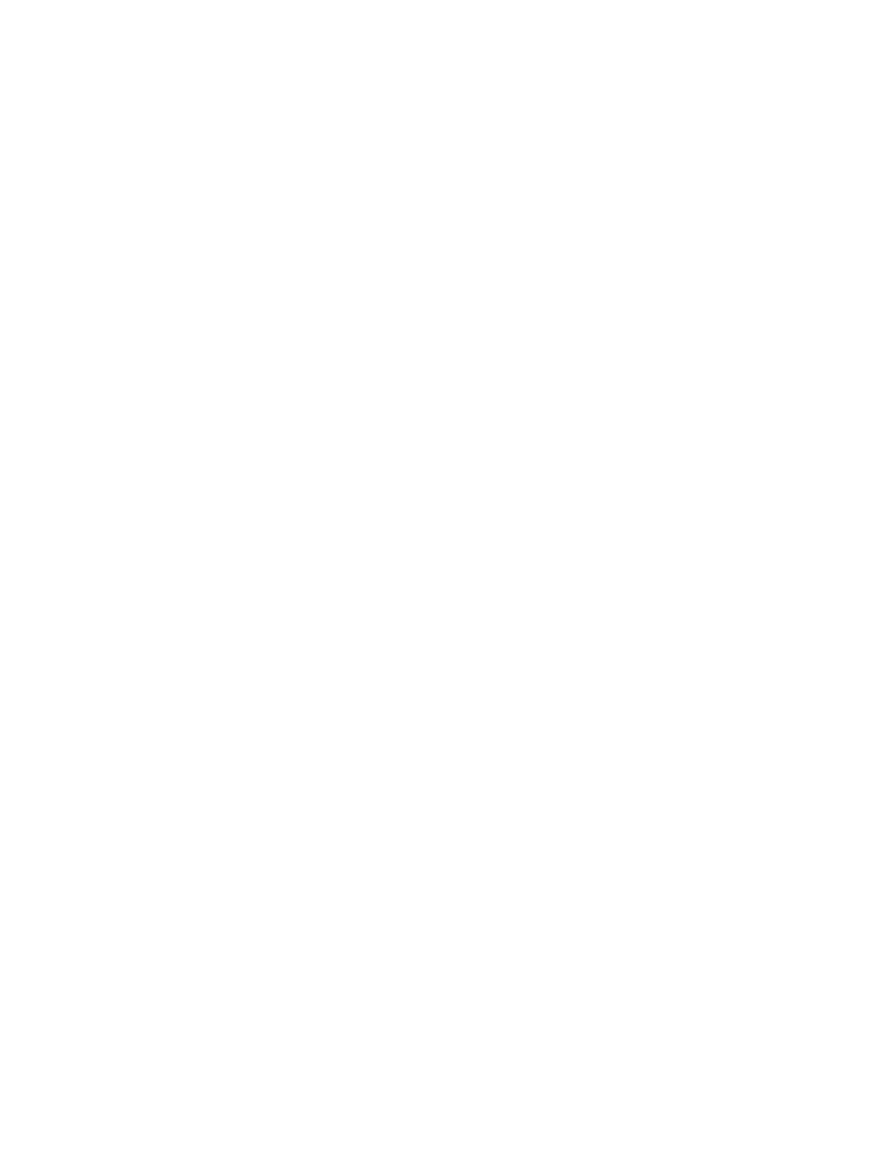 																																																																																																																																																																																																														Powered by: www.schoolporto.com																																																																																																																																																																				System developed by  -- lule -- 0752697211, info@schoolporto.com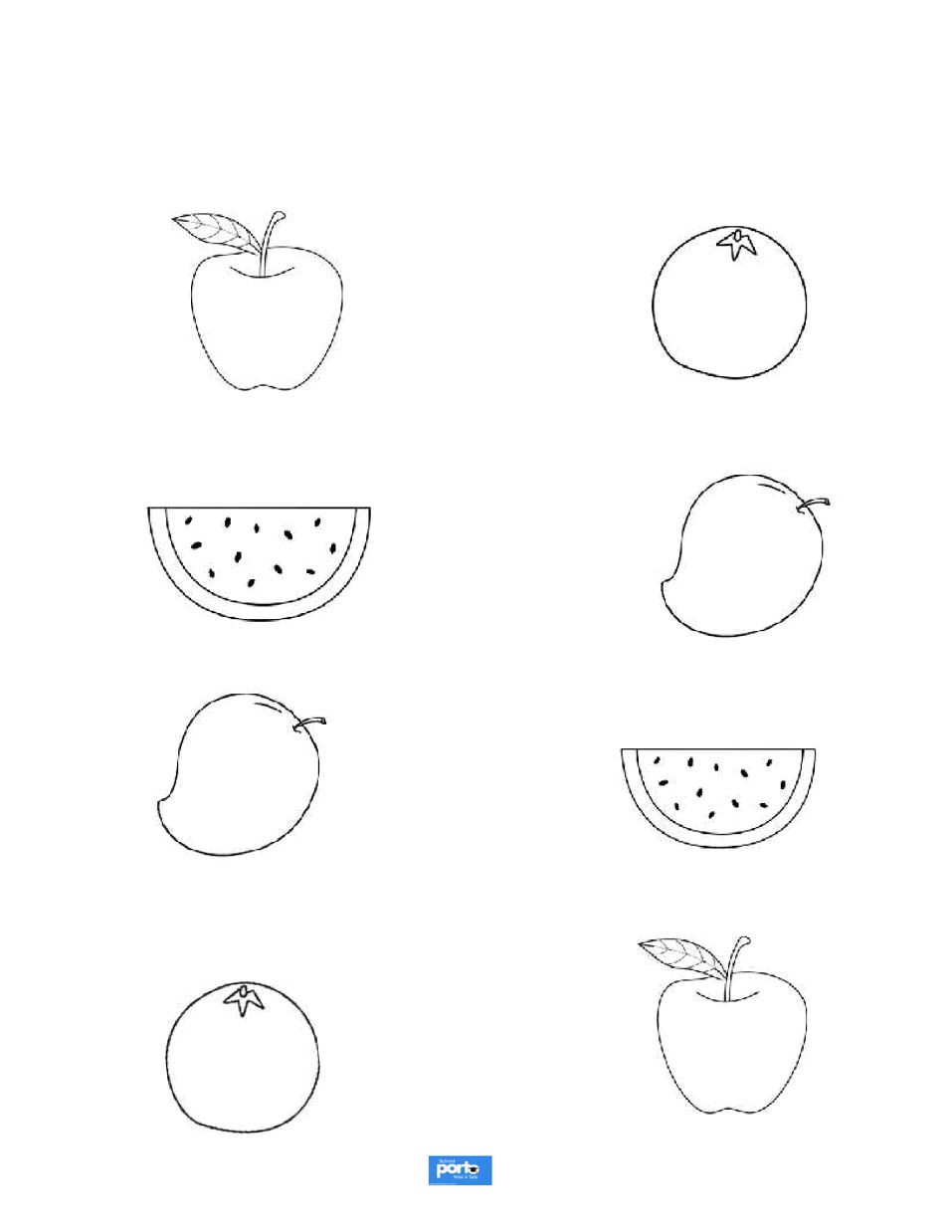 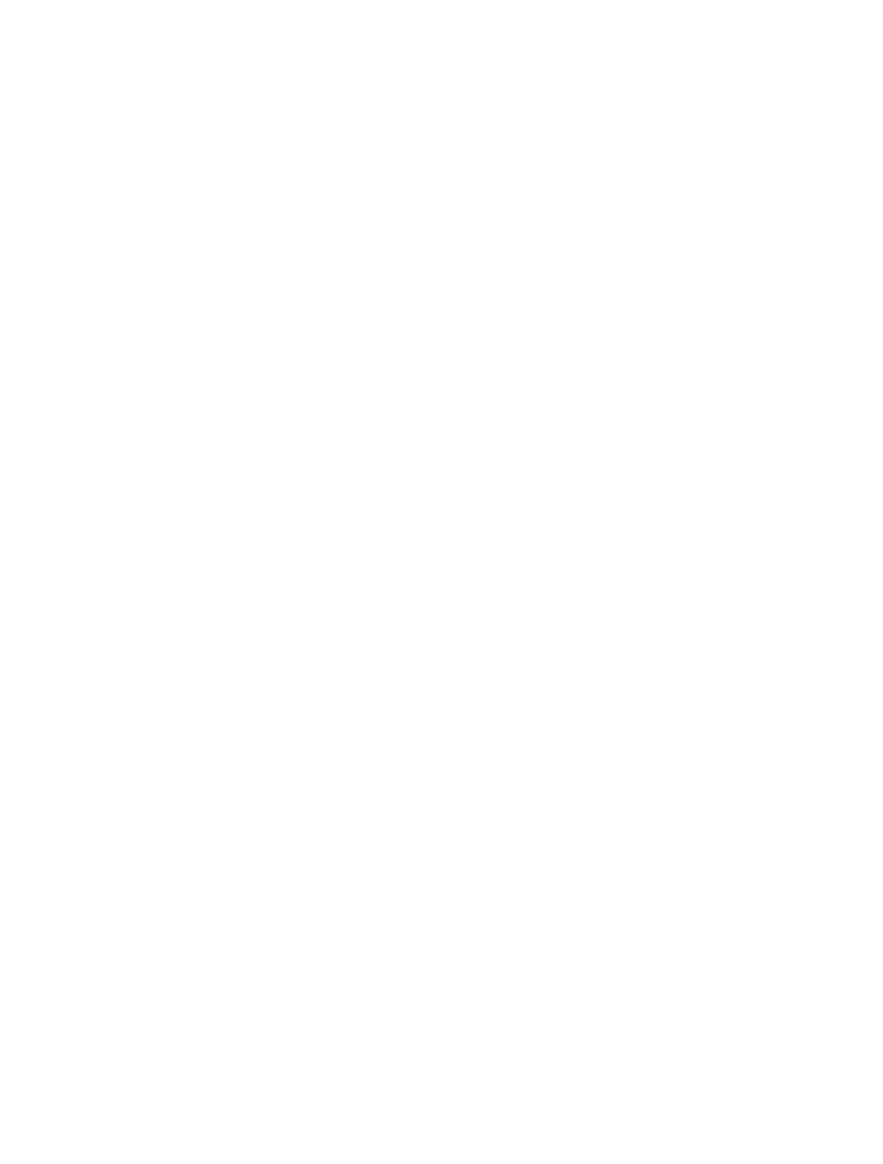 																																																																																																																																																																																																														Powered by: www.schoolporto.com																																																																																																																																																																				System developed by  -- lule -- 0752697211, info@schoolporto.com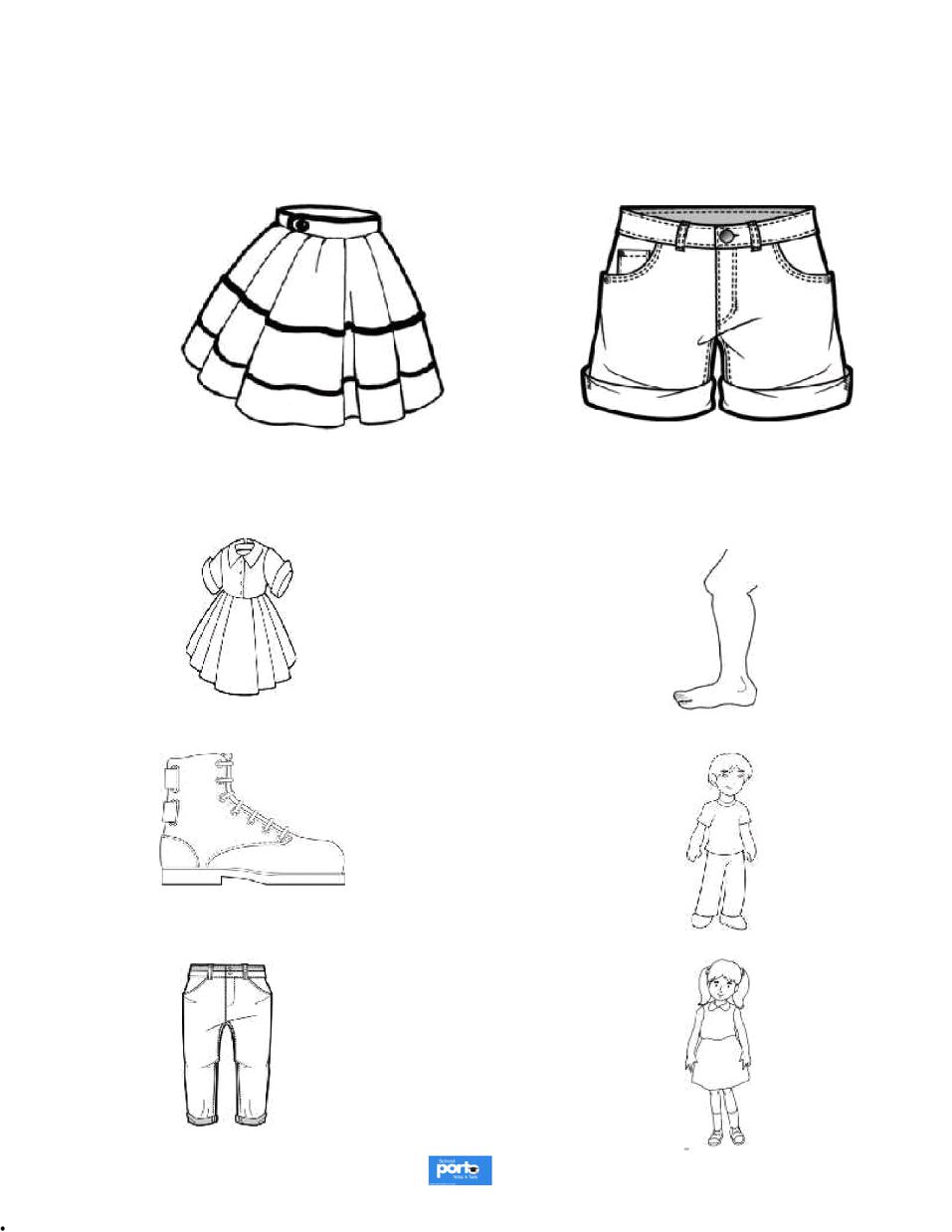 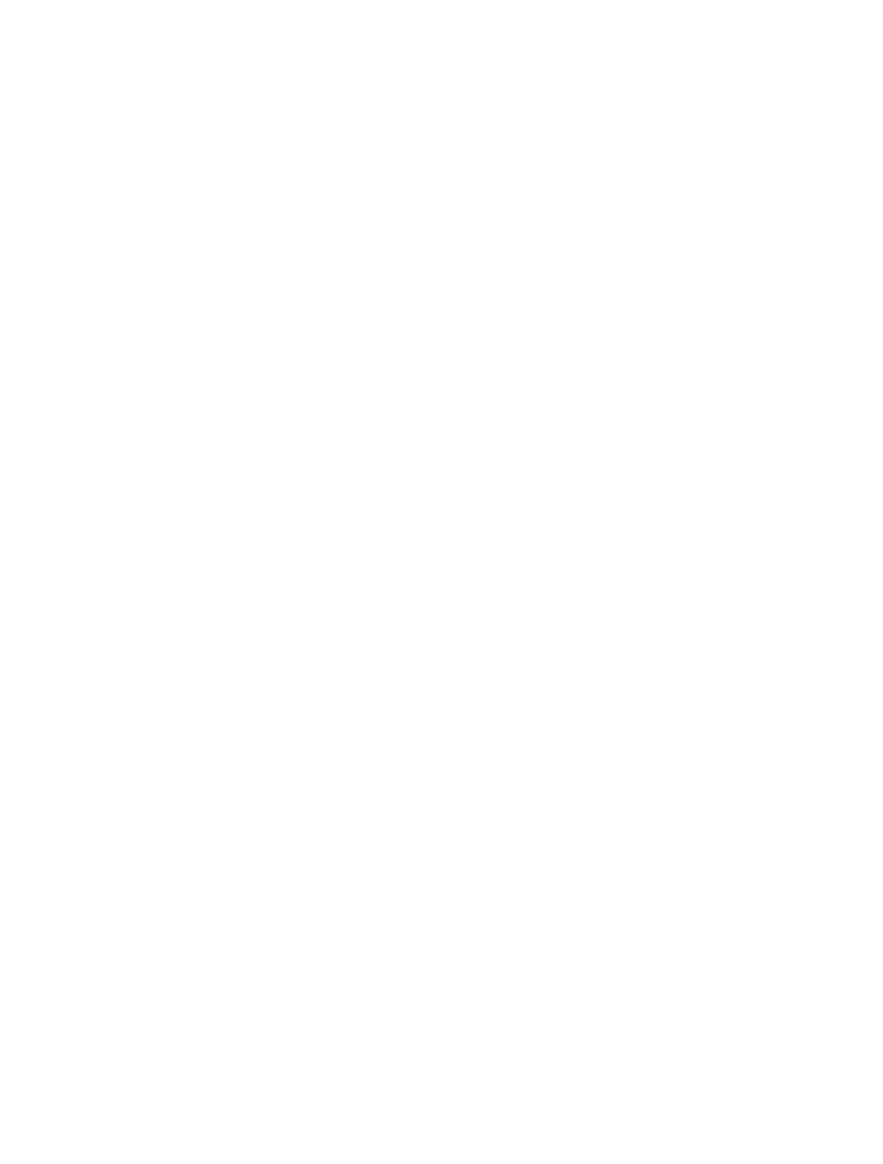 																																																																																																																																																																																																														Powered by: www.schoolporto.com																																																																																																																																																																				System developed by  -- lule -- 0752697211, info@schoolporto.com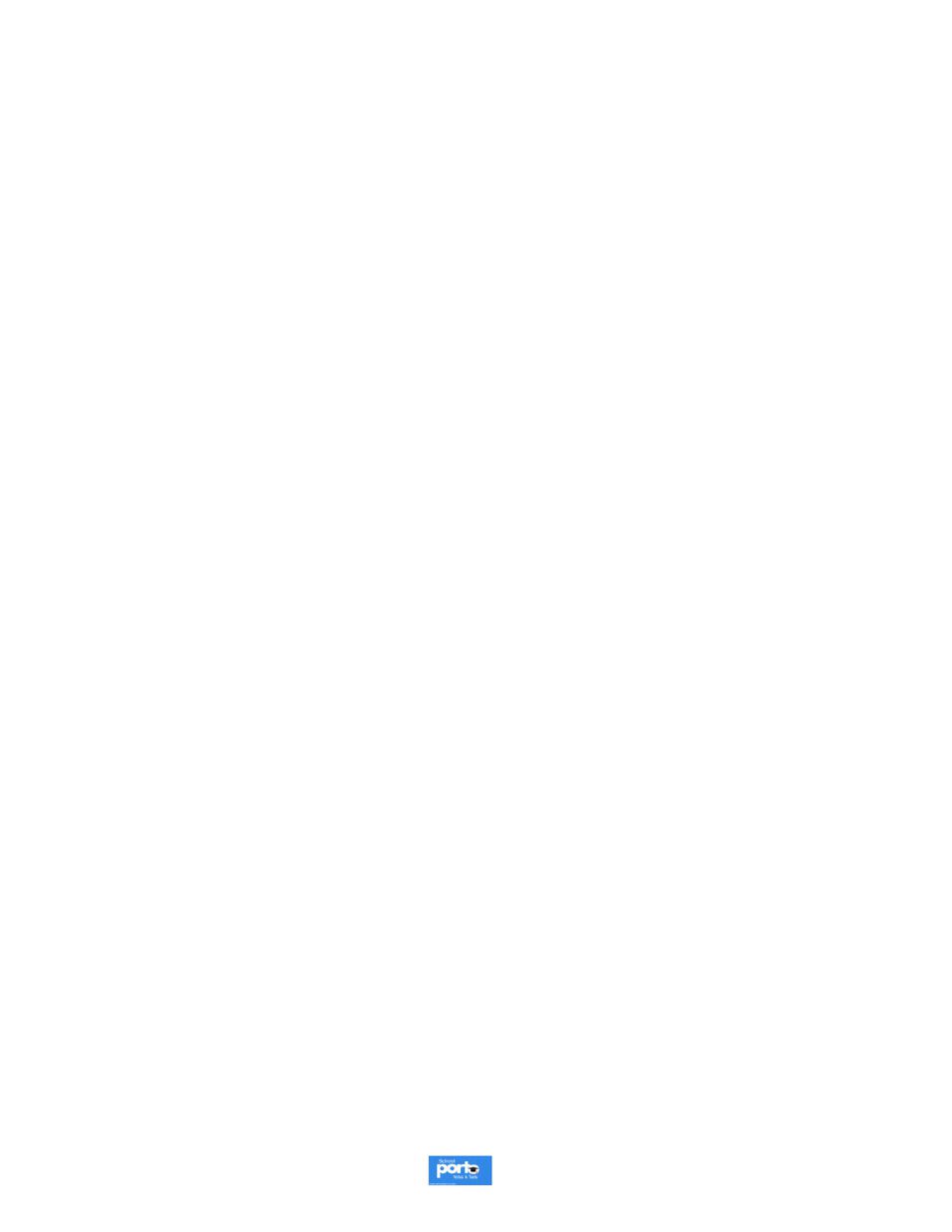 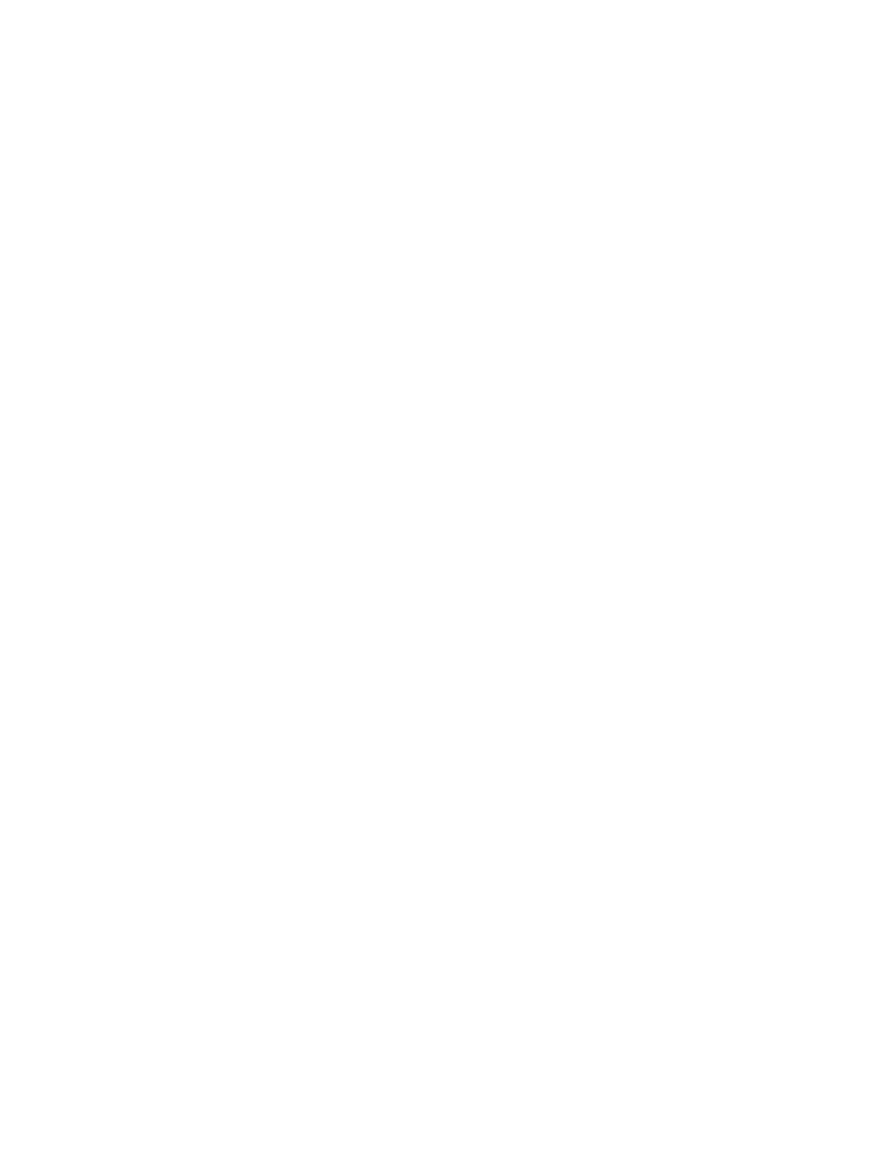 																																																																																																																																																																																																														Powered by: www.schoolporto.com																																																																																																																																																																				System developed by  -- lule -- 0752697211, info@schoolporto.com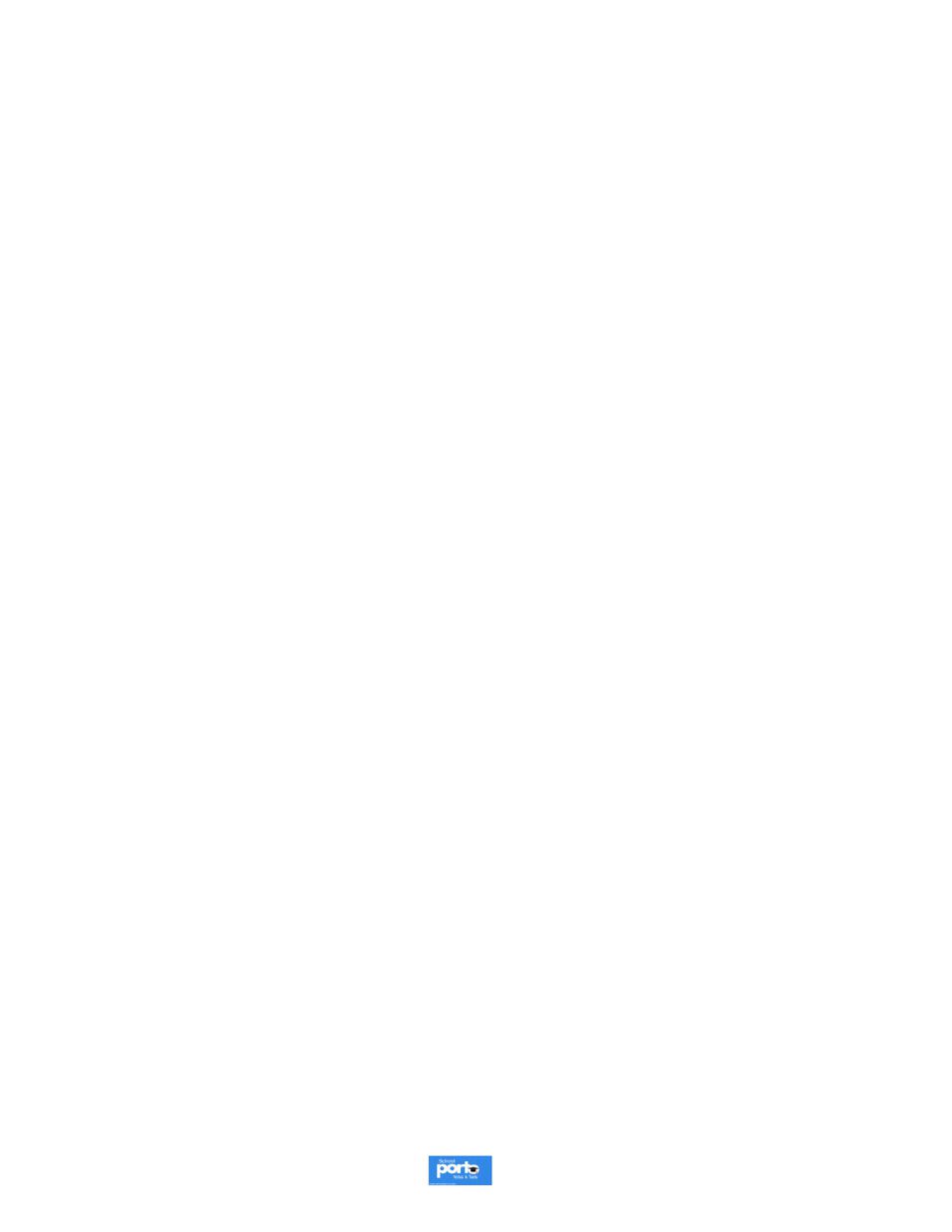 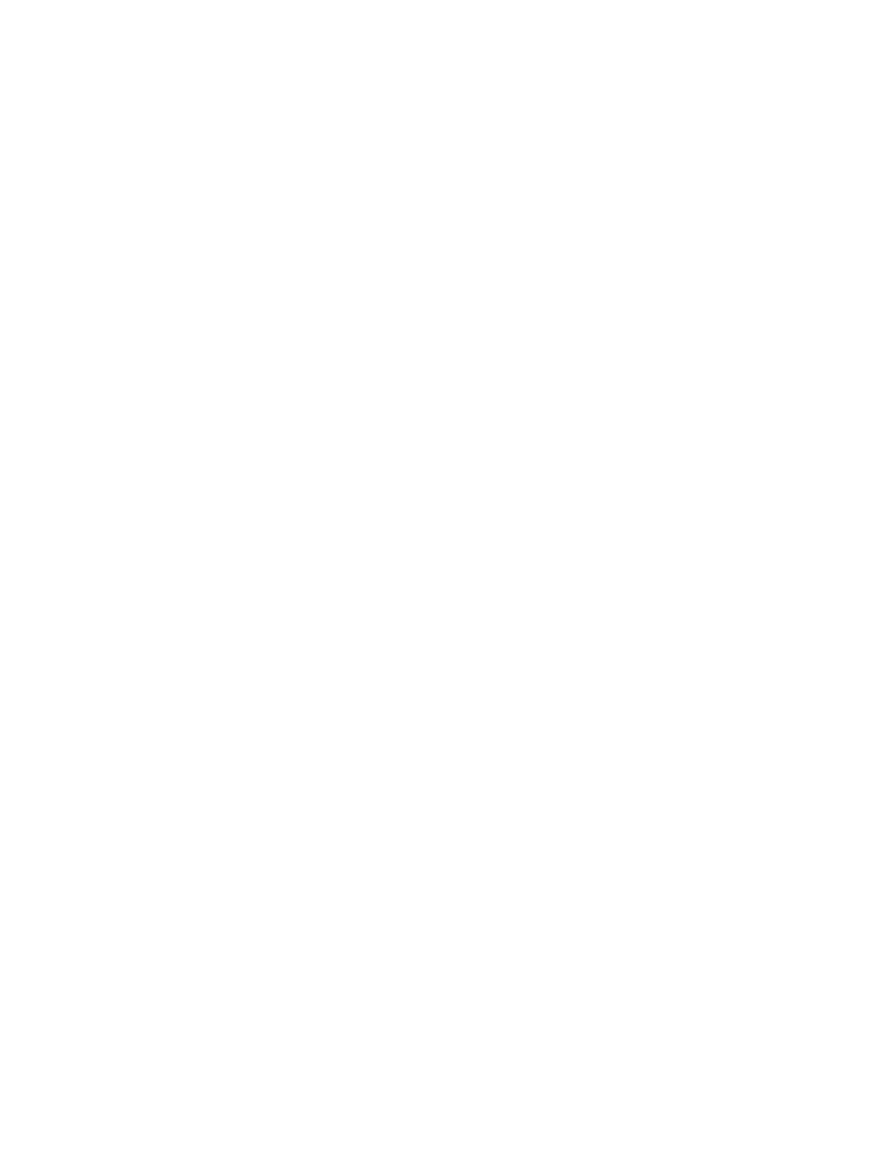 																																																																																																																																																																																																														Powered by: www.schoolporto.com																																																																																																																																																																				System developed by  -- lule -- 0752697211, info@schoolporto.com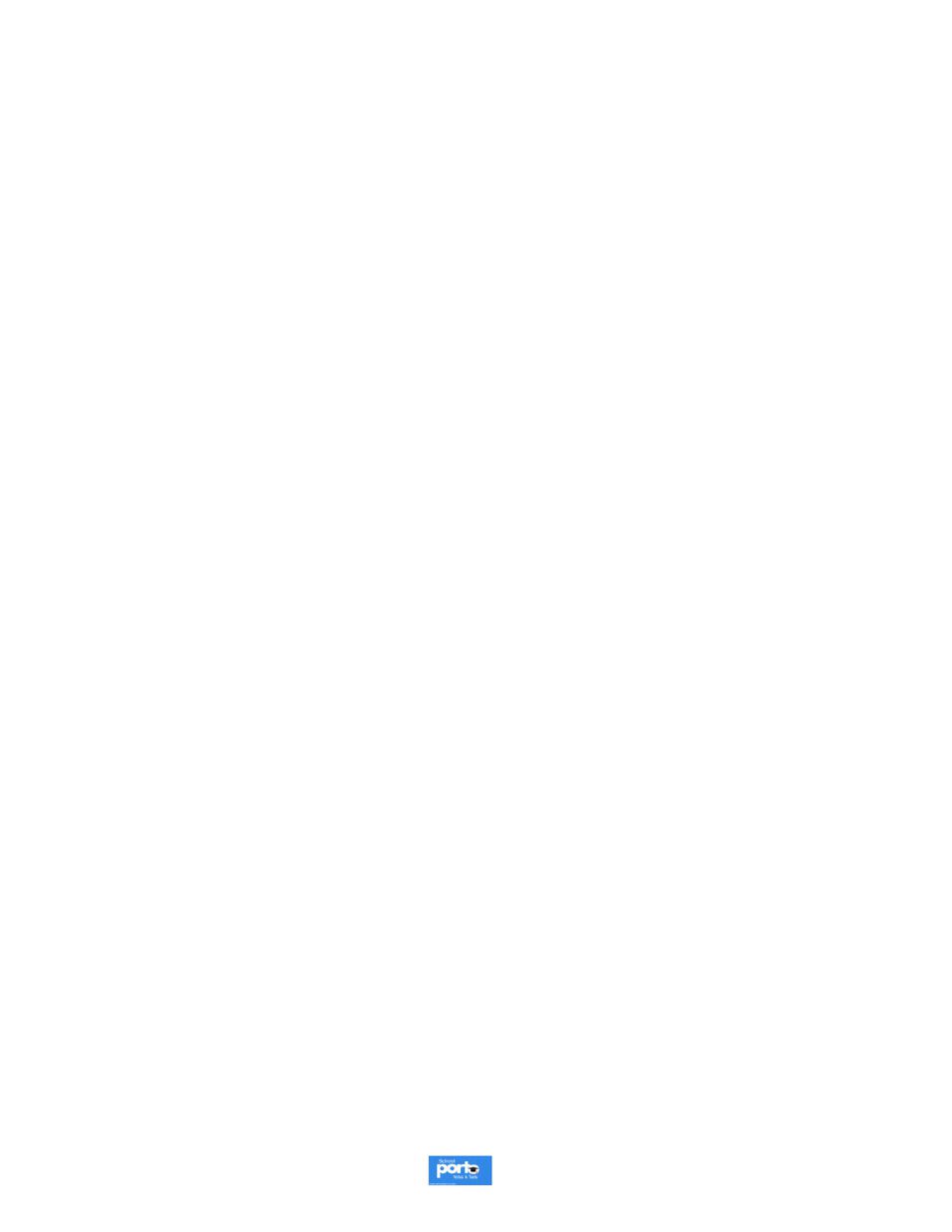 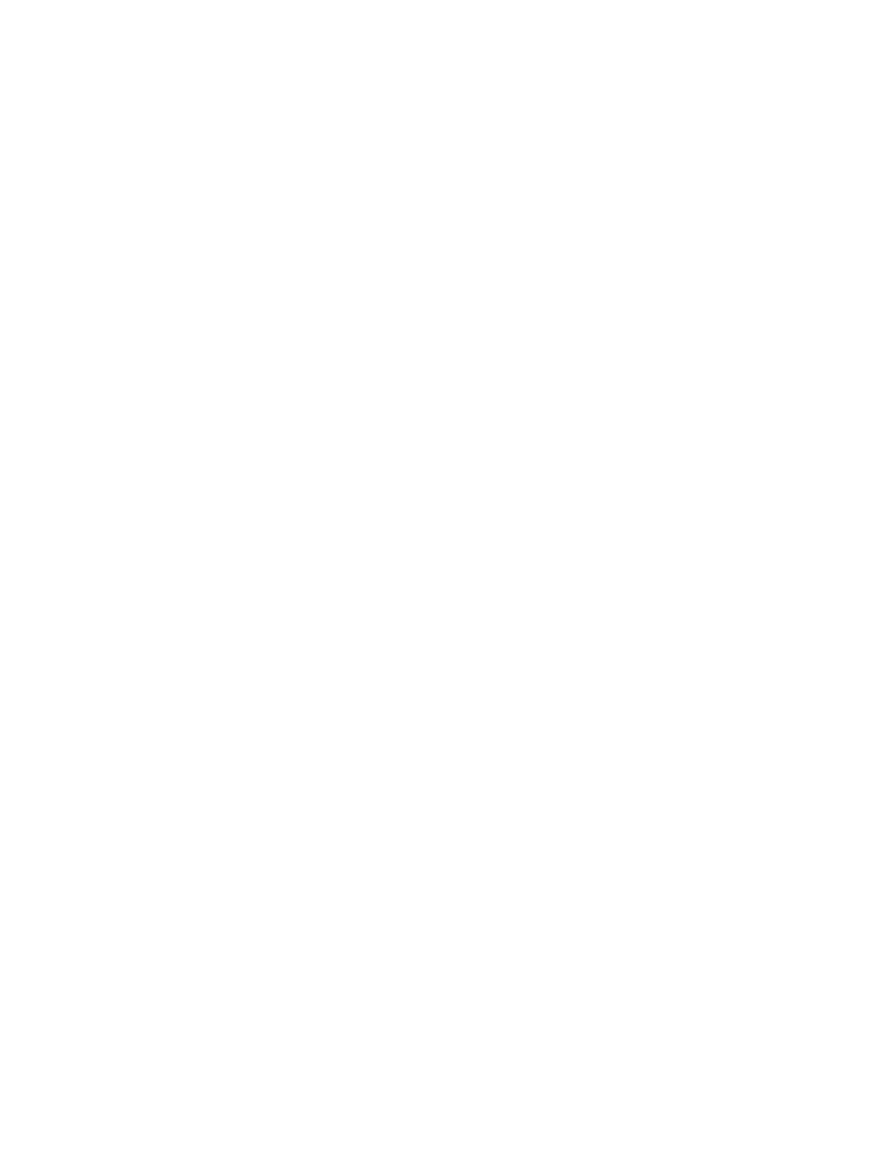 																																																																																																																																																																																																														Powered by: www.schoolporto.com																																																																																																																																																																				System developed by  -- lule -- 0752697211, info@schoolporto.com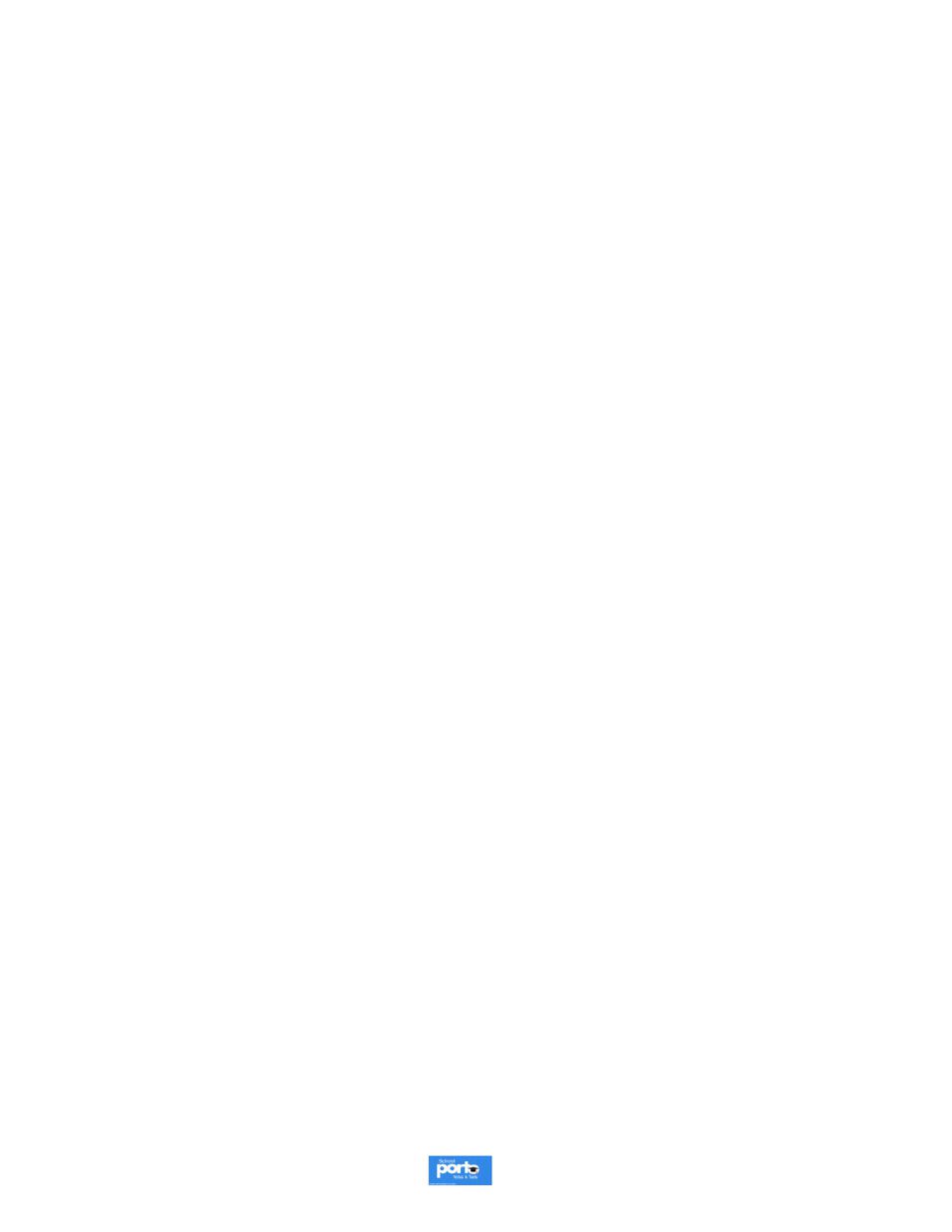 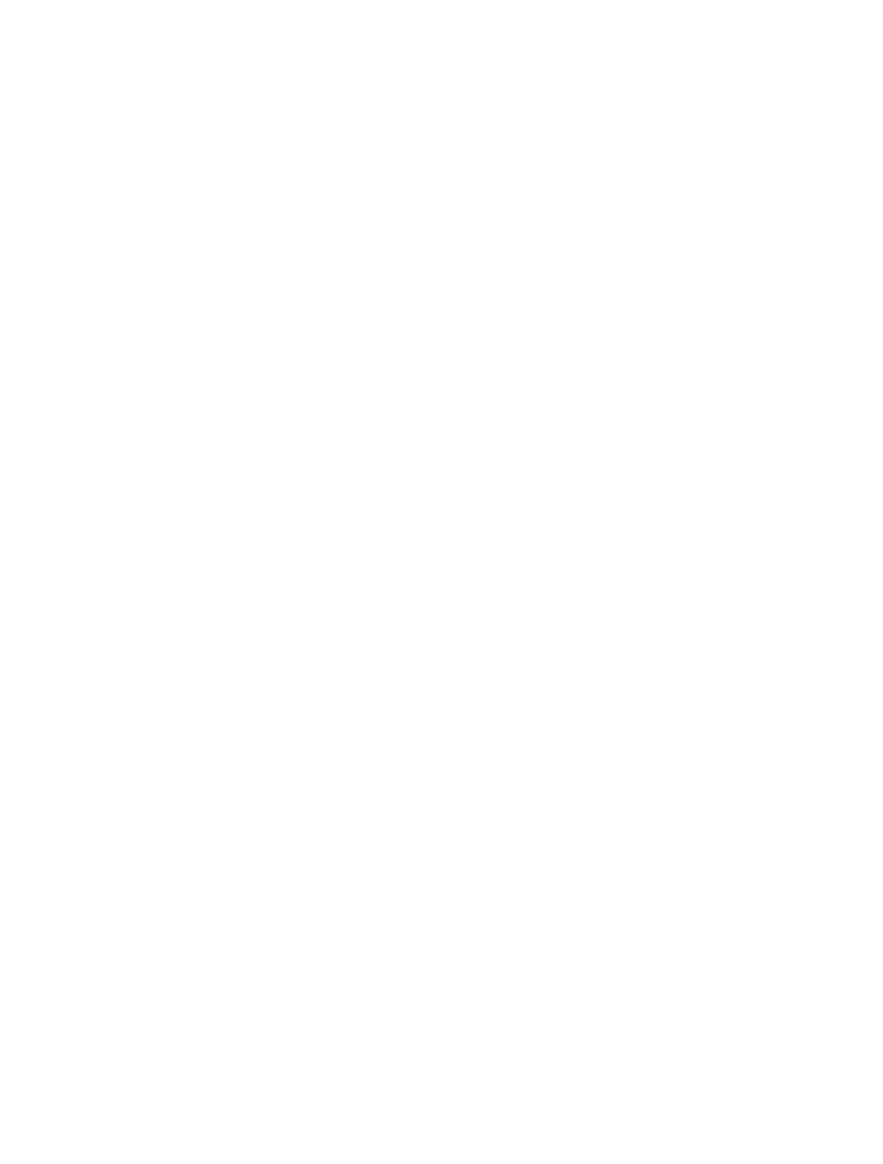 																																																																																																																																																																																																														Powered by: www.schoolporto.com																																																																																																																																																																				System developed by  -- lule -- 0752697211, info@schoolporto.com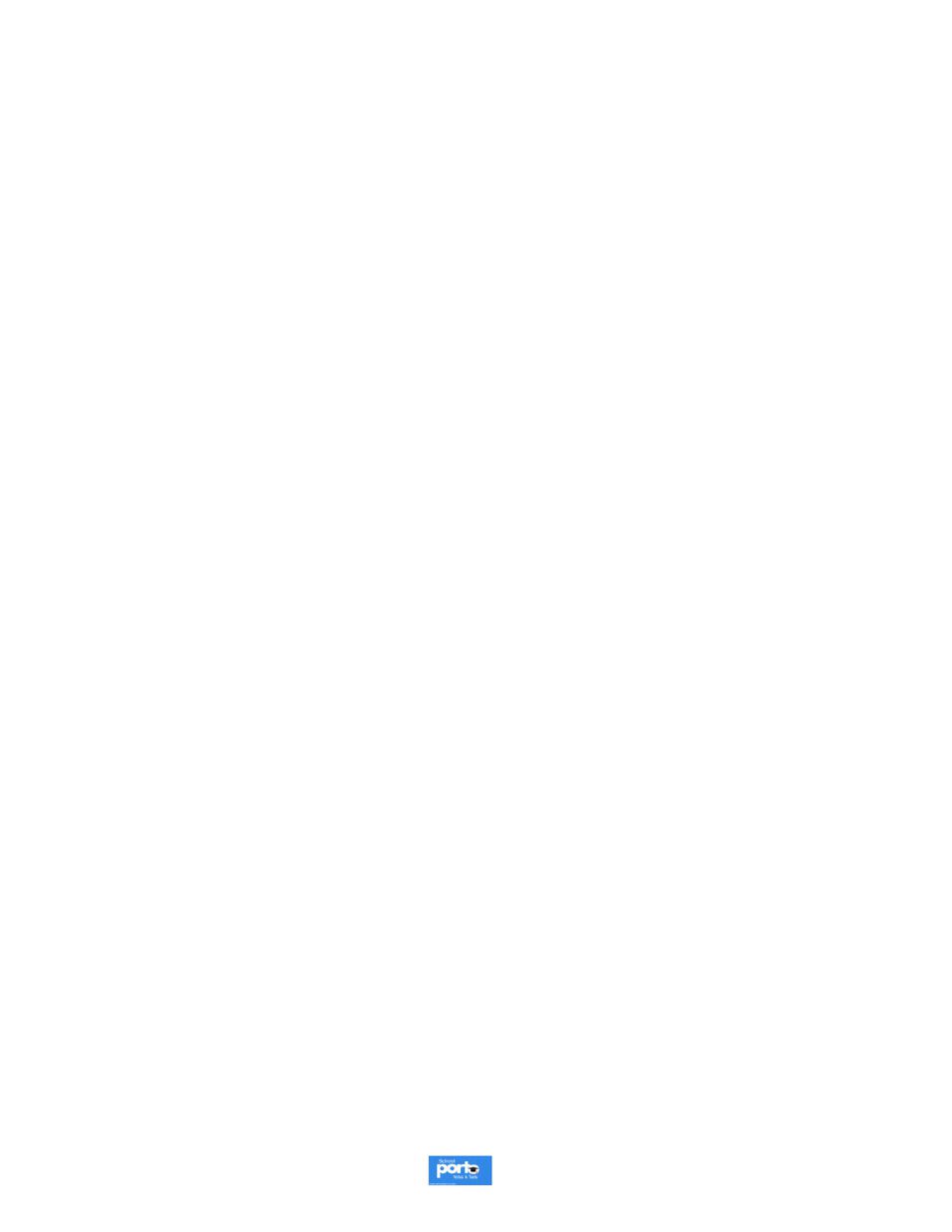 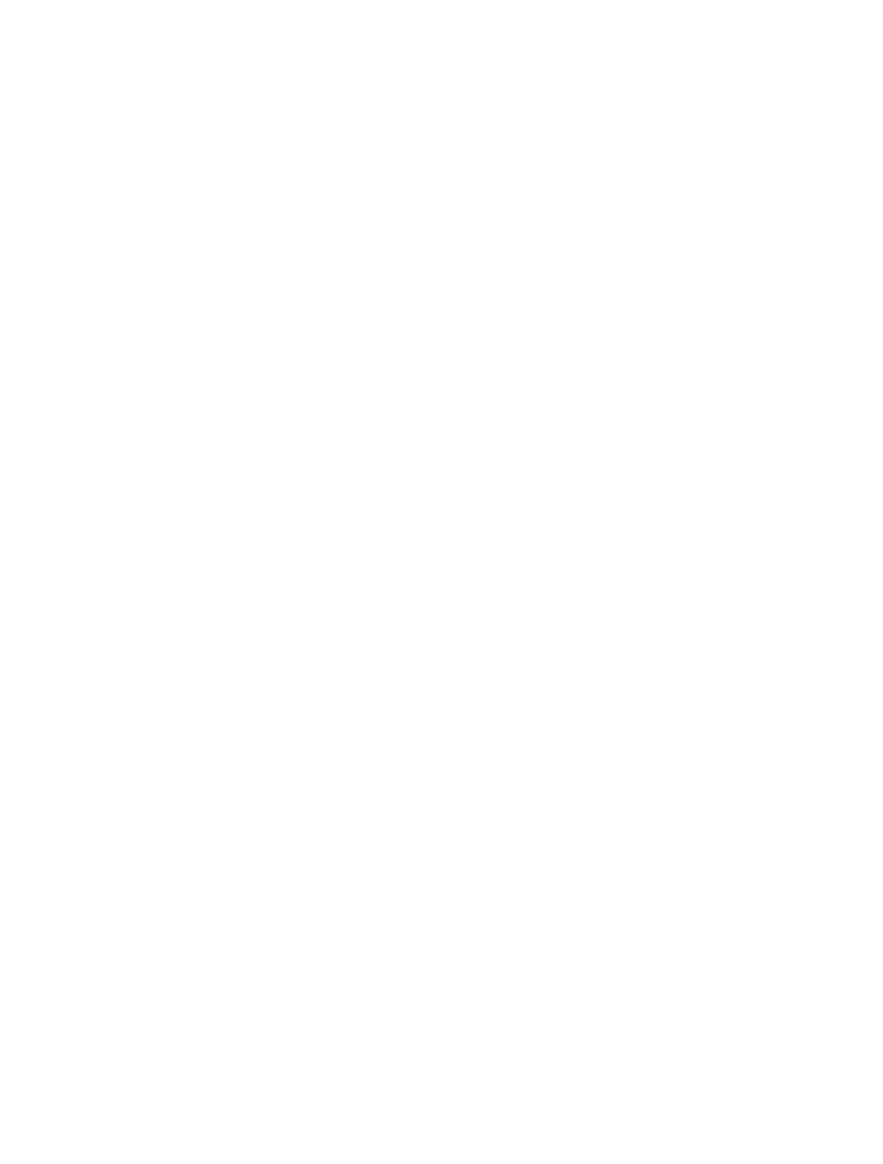 																																																																																																																																																																																																														Powered by: www.schoolporto.com																																																																																																																																																																				System developed by  -- lule -- 0752697211, info@schoolporto.com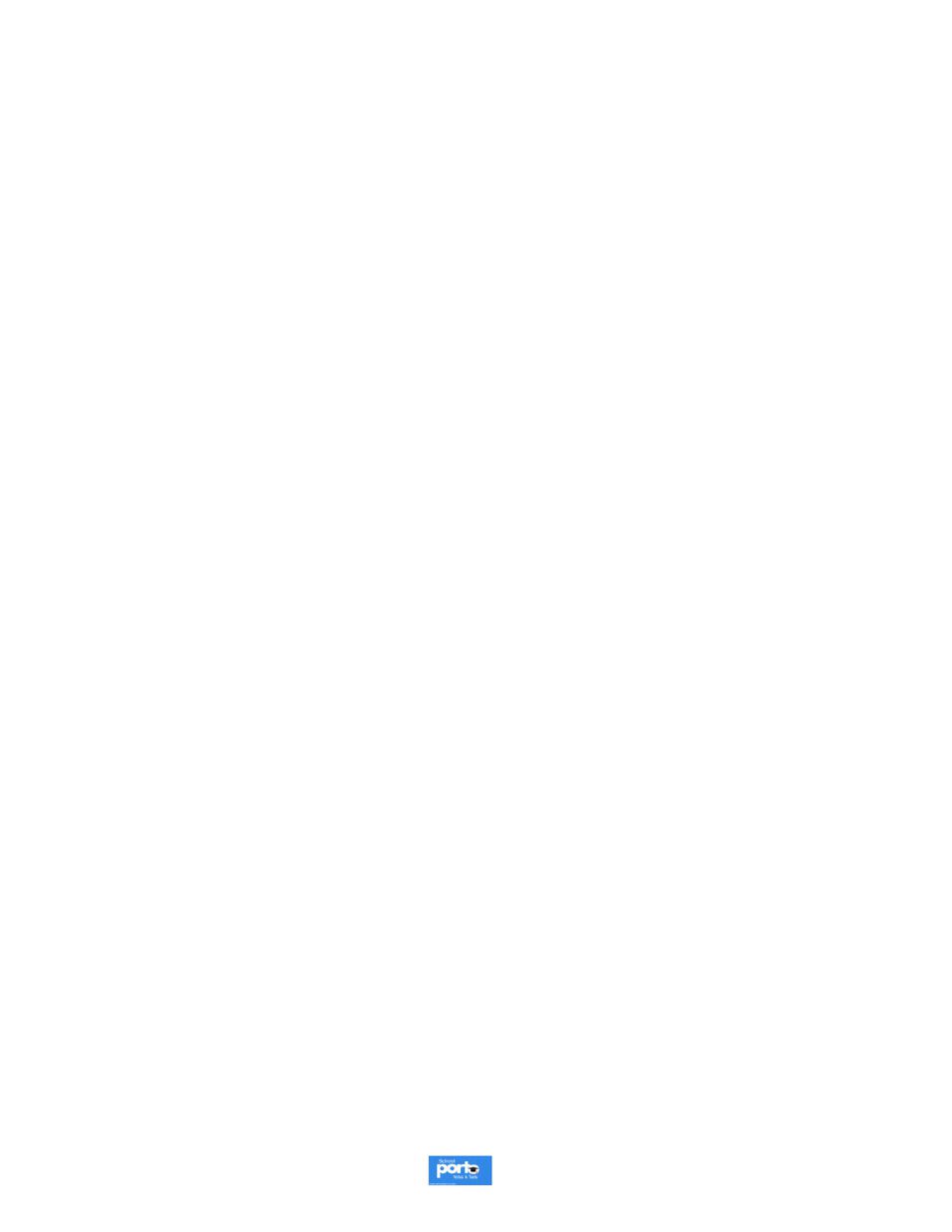 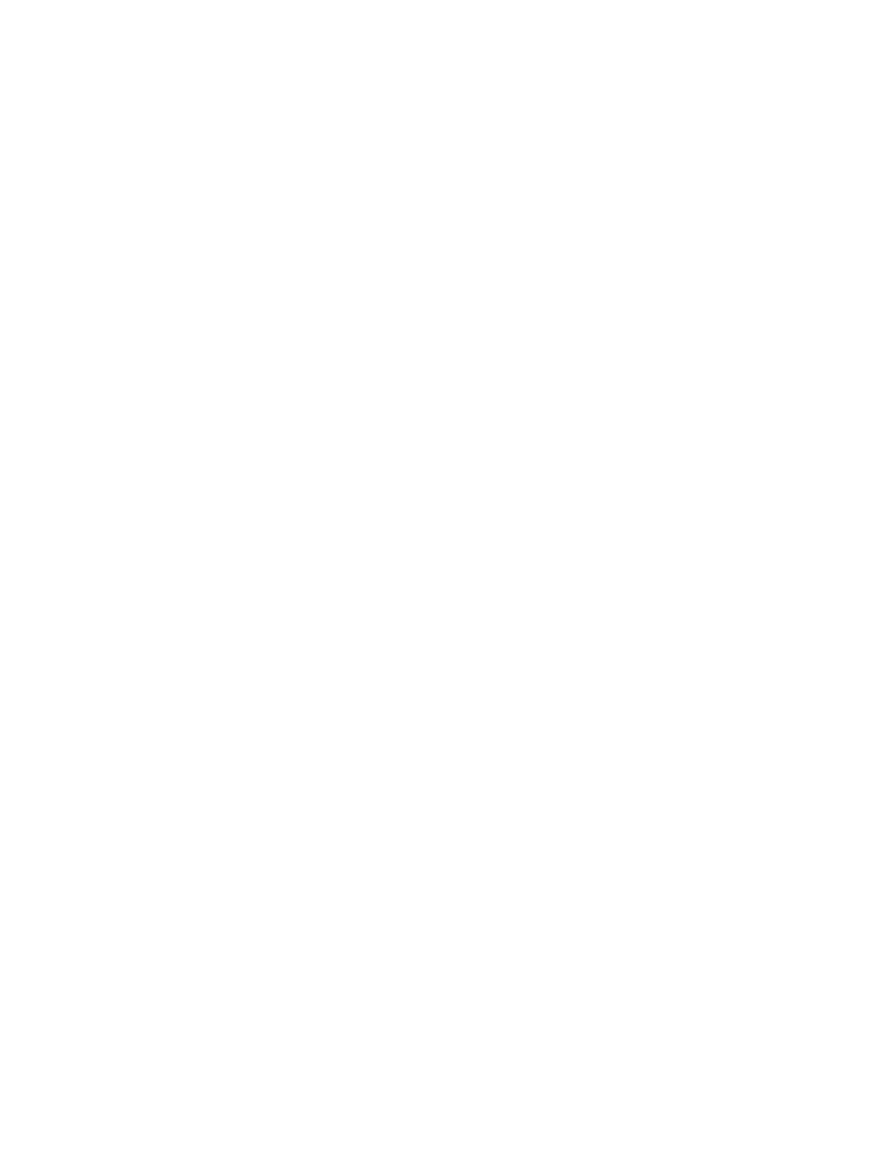 																																																																																																																																																																																																														Powered by: www.schoolporto.com																																																																																																																																																																				System developed by  -- lule -- 0752697211, info@schoolporto.com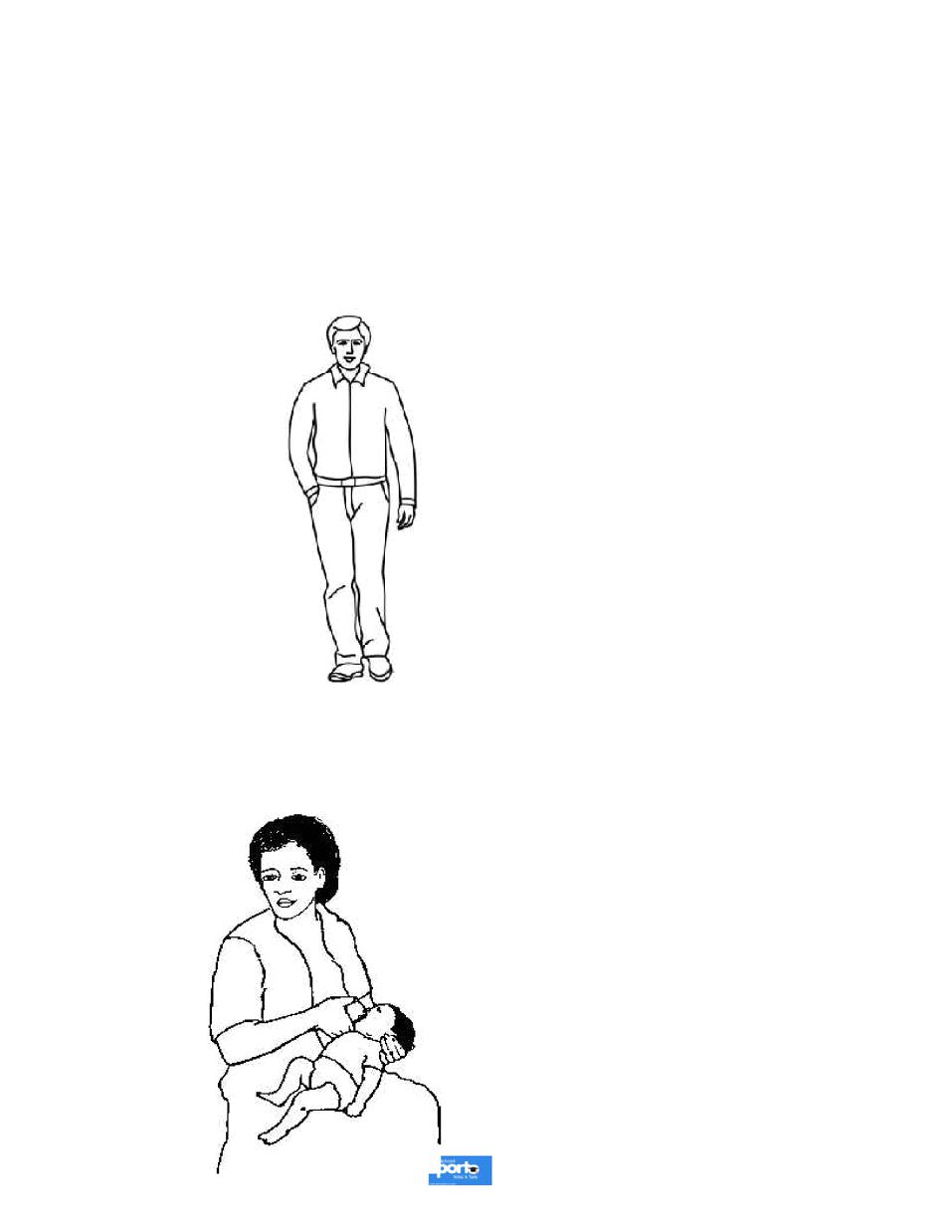 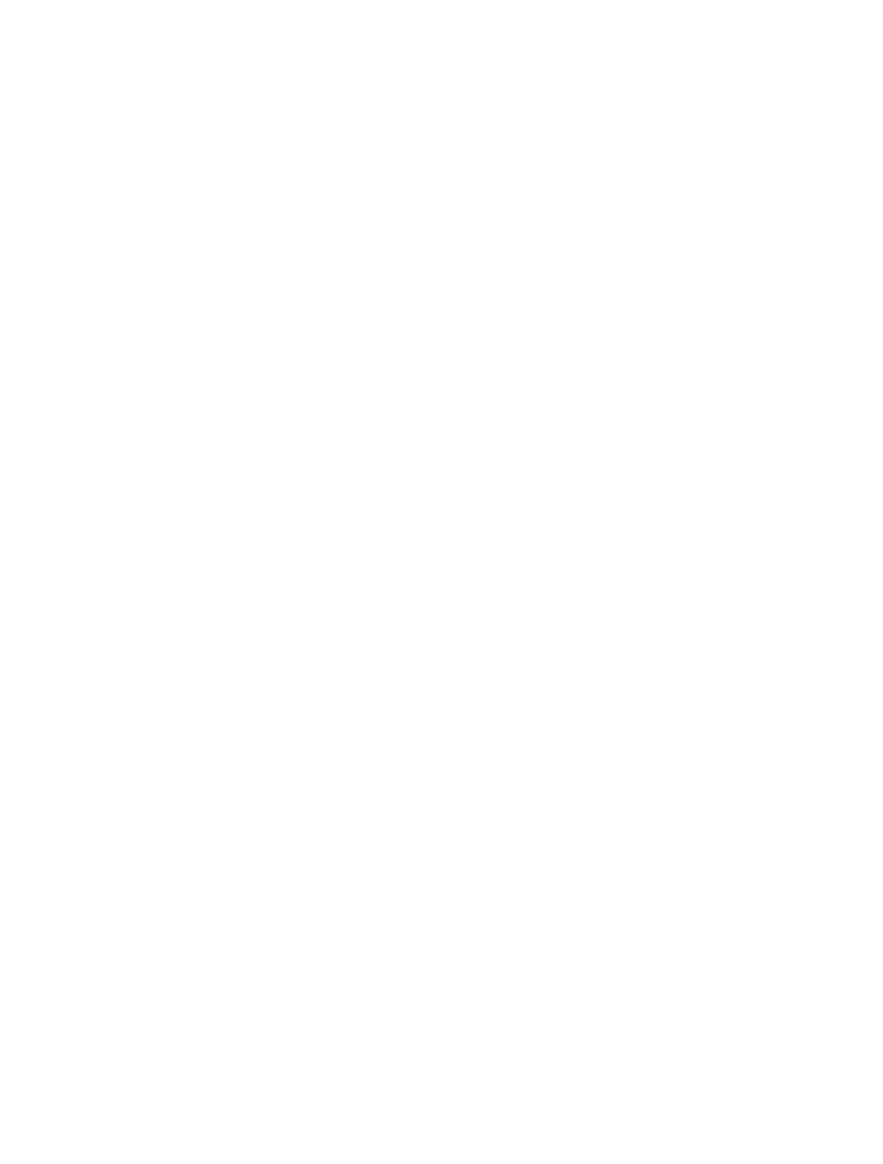 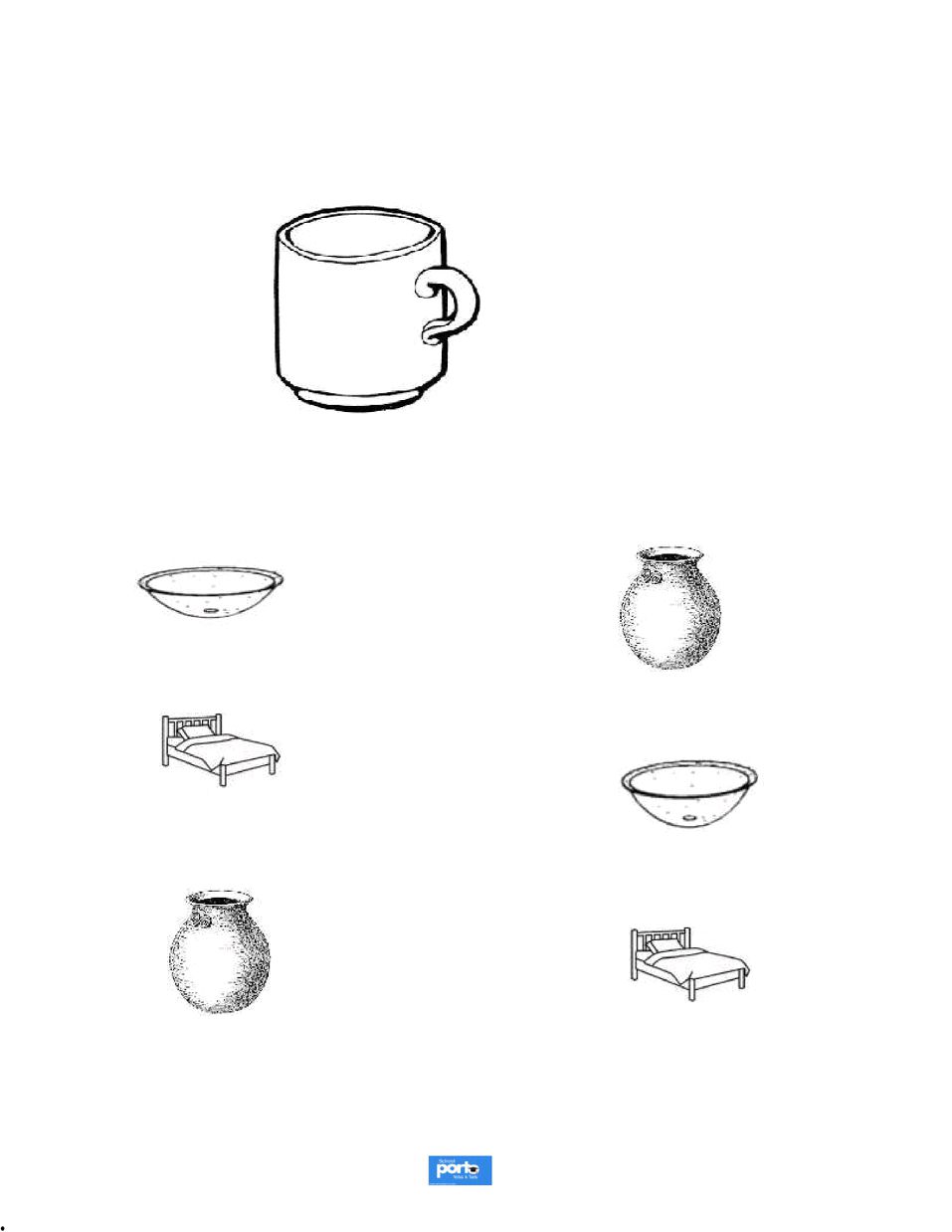 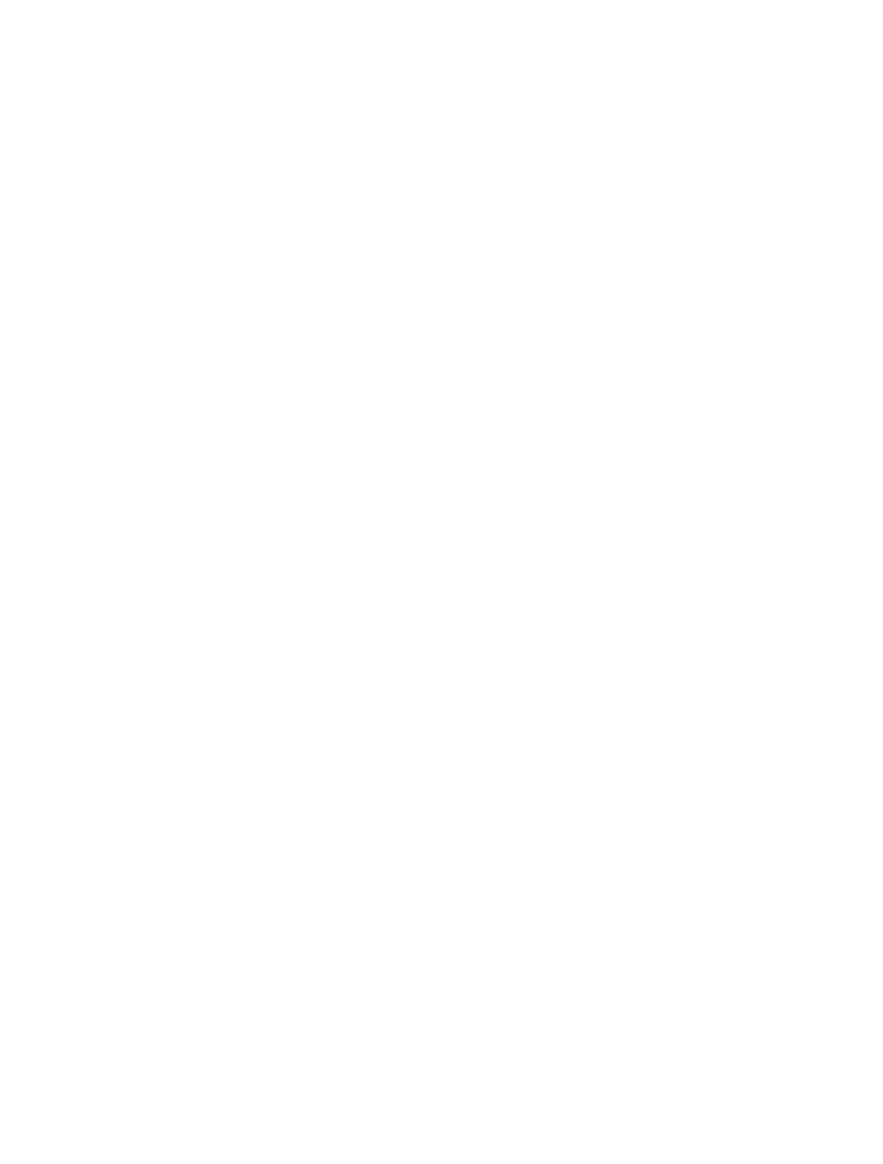 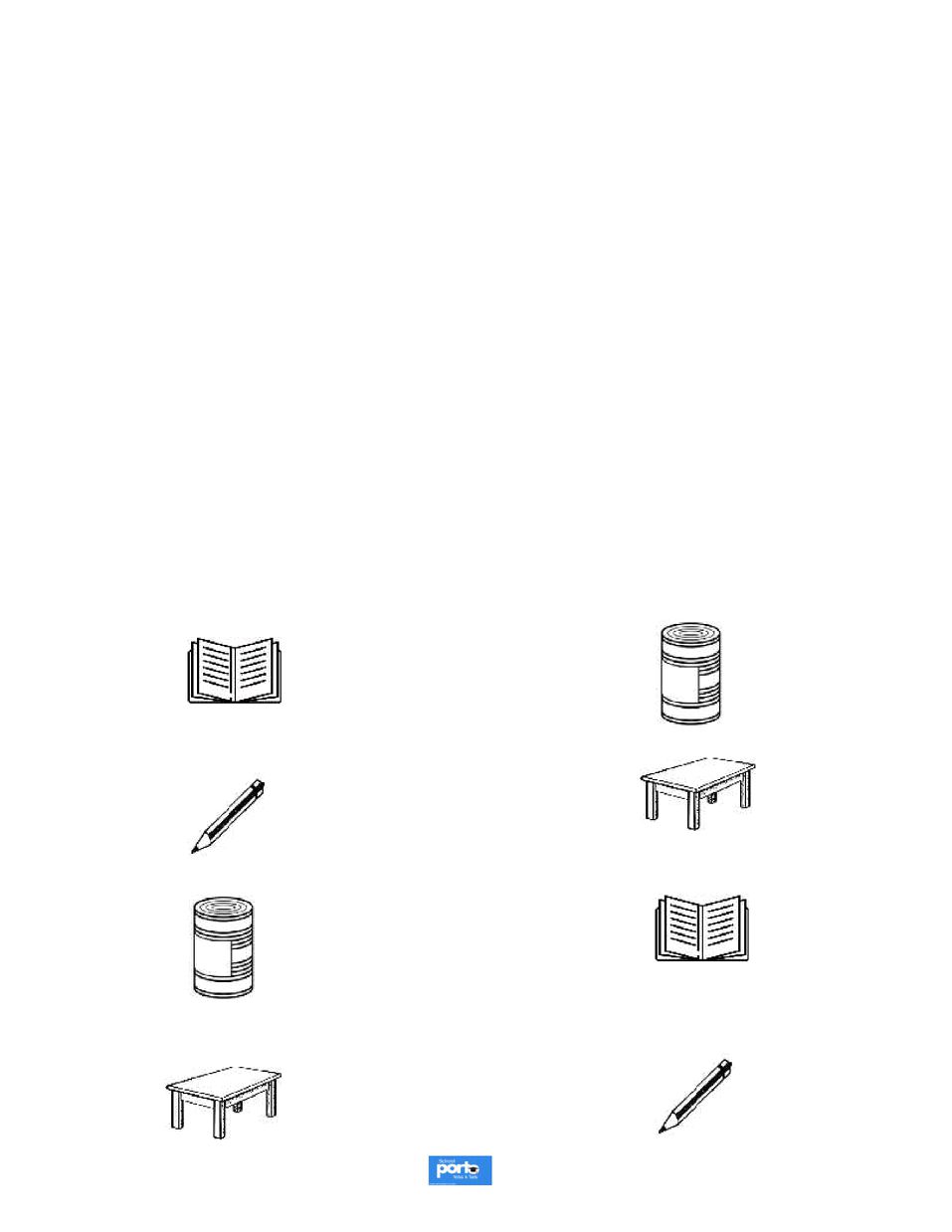 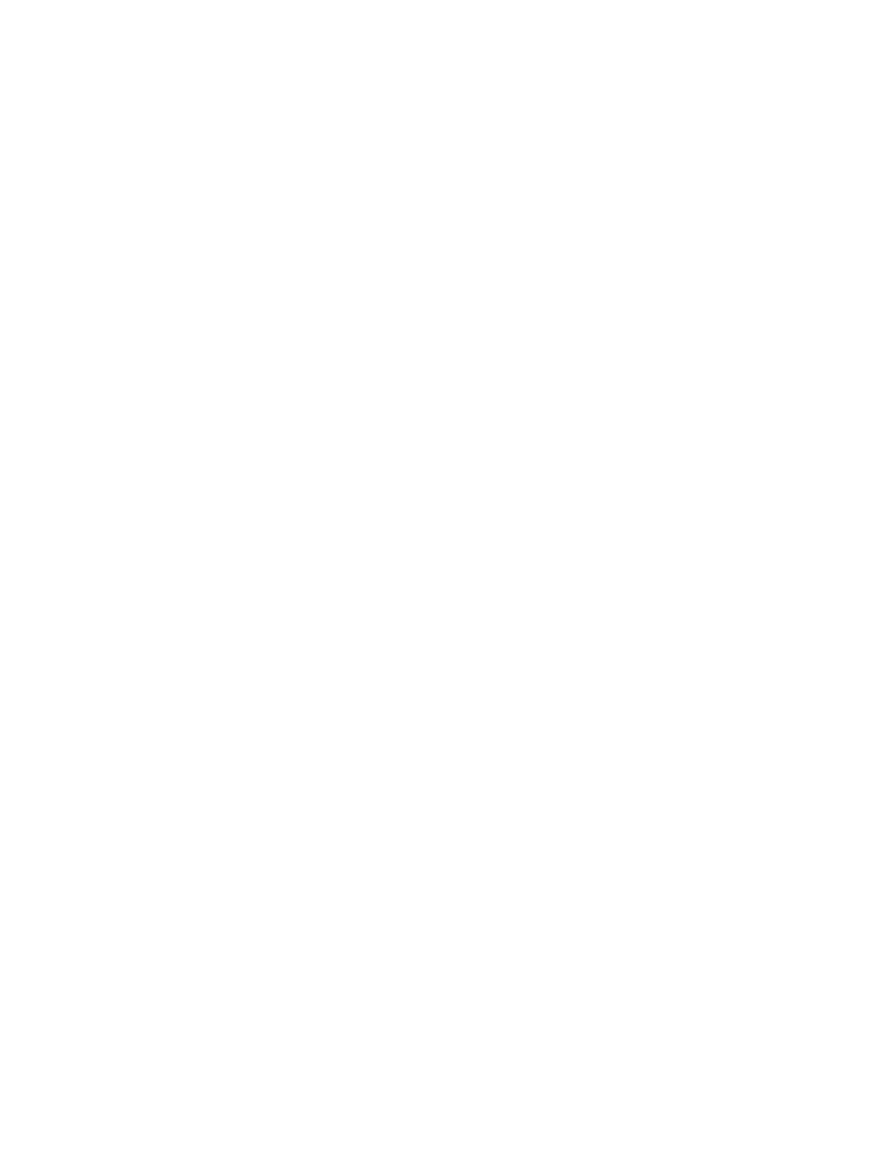 																																																																																																																																																																																																														Powered by: www.schoolporto.com																																																																																																																																																																				System developed by  -- lule -- 0752697211, info@schoolporto.com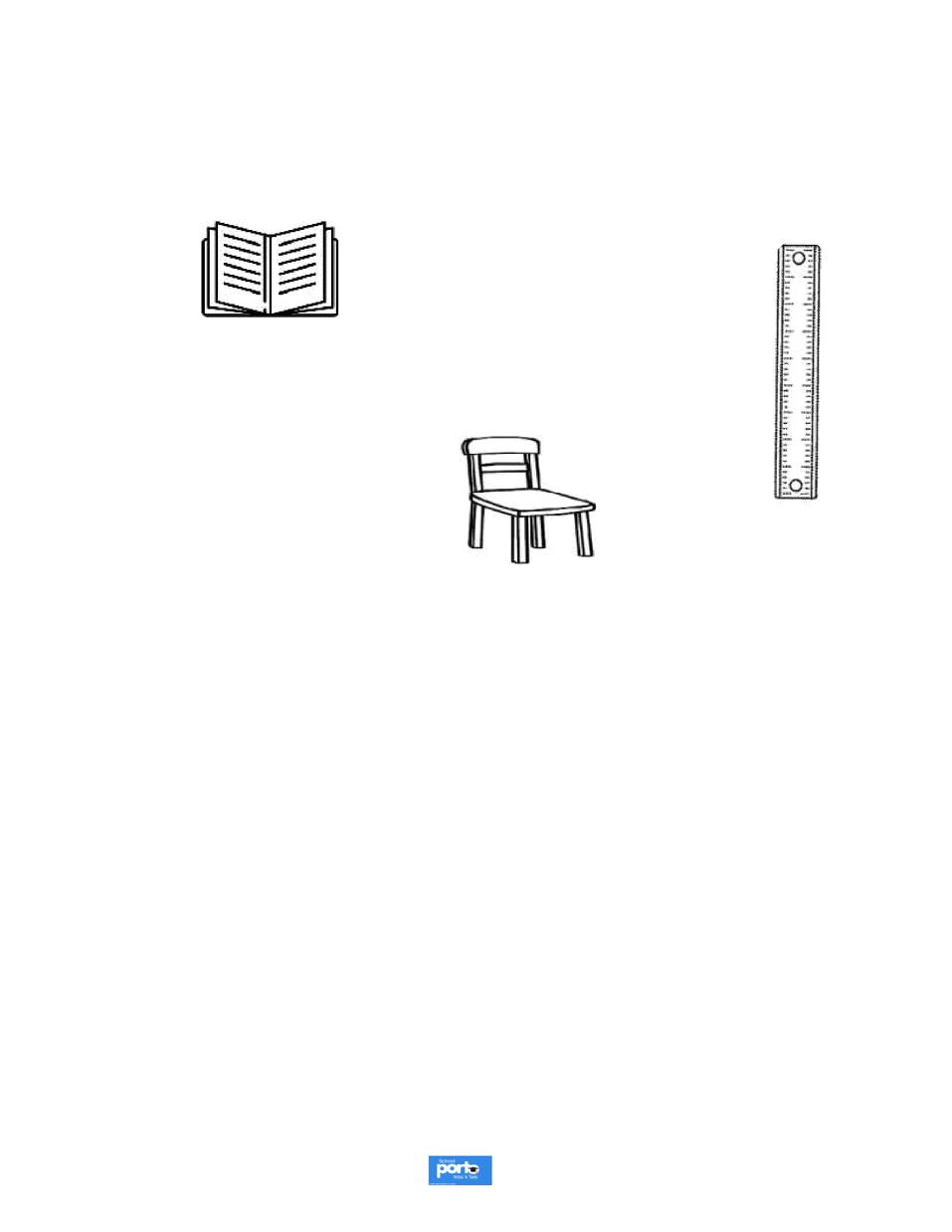 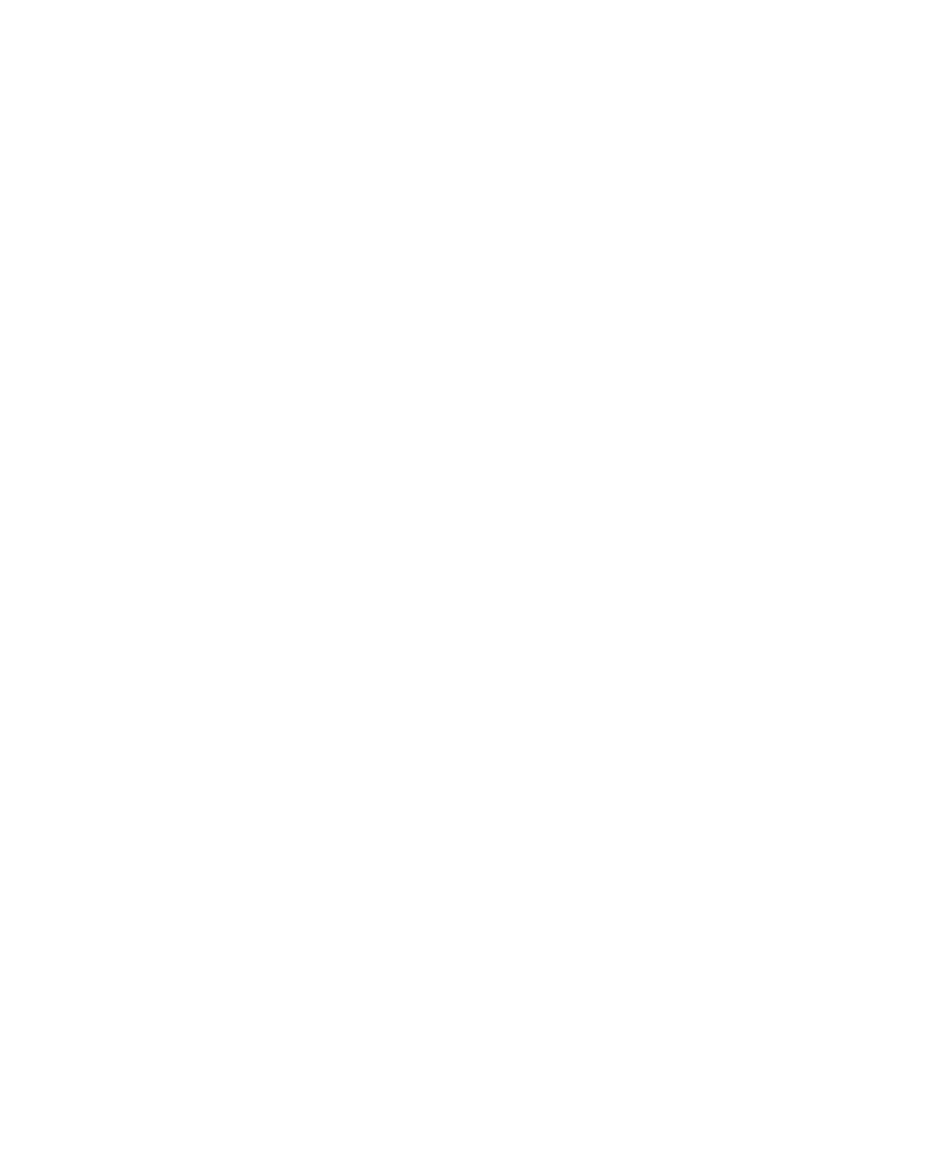 eeAEESSS_______1.PieeHE_I_AEElS, _OSSS_s_______,1.Piee_E_S_PKKl_, _,000_s_______,1.Piee_r_n_BCCl_S_,000_s_______,1.Piee_r_n____l_h_,____s_______,1.Pieyrllniggglah,___rs_______,1.Pityrrnstr,r,lah,sittrsndndndndndndnd,2blttr.trhnstr,r,lsrnsittsndndndndndndnd,2Tlccytrhns, oolsrnsssseooo,3alot.ins, oo.s,lasssaseooo,3Rloinstii.s,lasssaseooo,4Riiois.ns.s.ss,lasssaseooo,5Jlicirs.ns.s.ss,lasssaseooo,6Slhclrottess,lasssaskkk..,7Tl t.ui, ulili ts,d i i isdddttnn,8ssd.uhl, lili tild i i isdddttnn,8Rsieuhl, ooo tildililsrrrrrr.,9isucl, rnildooosaaaaas.s.,9ieeetcl, ruueridleooosaaaaas.s.,9ie.g.gtcl, ruueridleooosaaaaas.s.,ie.g.gtcl, ruueridleooosaaaaas.s.,1.1.lGGG1.1.SSlIGGG1.1.SlIn.n.n.SSS_I__SSt_I___.atIsd.sstInnnaatIppptttIsssiitIaaapptItttnntIiiinntIiii_ln._h.y_ln._h.y_ln._h.y_ln._h.y_ln._h.y_ln._h.y_____h.y_____h.y_____h.y_____h.y_____h.y,____h.y,____h.y,rah.y,rah.y,rah.y,rah.y,rah.y,rah.y,rah.y,rah.y,rah.y,rah.y,rah.y,rah.y,rah.y,rah.y,rah.y,rah.y,rah.y,rah.y,rah.y,rah.y,rah.y,rah.y,rah.y,rah.y,rah.y,rah.y,rah.y,rah.y,rahln__e.cln__ie.c_n__ie.c_f__ie.ic_ftieic_ftiepni..pnii.u..pnii.u..pnii.u..pnii.u..pnii.u..pnii.u..psni__u..psni__u..psni__u..si__u..si__u..si__u..isitiiu..isitiiu..isitiiu..si_u..si_u..si_u..si_u..si_u..s__i_u..s__i_u..s__i_u..s__i_u..s__i_u..s__i_u..s__i_u..s__i_u..si_u..si_u..si_u..si_u..si_u..si_u..si_u..si_u..si_u..si_u..si_u..ii_.___1.ii__l.___1.ii_______1.ii_________1.i______1.nn_i.___1.nn___i____1.nn___i____1.nn___i____.nn___i____.TtIRs).ES.llytIRs).EePowered by: Powered by: Powered by: Powered by: Powered by: Powered by: Powered by: Powered by: Powered by: Powered by: Powered by: Powered by: Powered by: Powered by: www.schoolporto.comwww.schoolporto.comwww.schoolporto.comwww.schoolporto.comwww.schoolporto.comwww.schoolporto.comwww.schoolporto.comwww.schoolporto.comwww.schoolporto.comwww.schoolporto.comwww.schoolporto.comwww.schoolporto.comwww.schoolporto.comwww.schoolporto.comPowered by: Powered by: Powered by: Powered by: Powered by: Powered by: Powered by: Powered by: Powered by: Powered by: Powered by: Powered by: Powered by: Powered by: info@schoolporto.cominfo@schoolporto.cominfo@schoolporto.cominfo@schoolporto.cominfo@schoolporto.cominfo@schoolporto.cominfo@schoolporto.cominfo@schoolporto.cominfo@schoolporto.cominfo@schoolporto.cominfo@schoolporto.cominfo@schoolporto.cominfo@schoolporto.cominfo@schoolporto.comes..ces..ni1ni1__hite.__,h,it_re.__,2,__r_.__,,__r_.__,,__r___,,__r_e..cei..cei_.cei_.cei_.cei_cei_.th.Powered by: Powered by: Powered by: Powered by: Powered by: Powered by: Powered by: Powered by: Powered by: Powered by: Powered by: Powered by: Powered by: Powered by: Powered by: www.schoolporto.comwww.schoolporto.comwww.schoolporto.comwww.schoolporto.comwww.schoolporto.comwww.schoolporto.comwww.schoolporto.comwww.schoolporto.comwww.schoolporto.comwww.schoolporto.comwww.schoolporto.comwww.schoolporto.comwww.schoolporto.comwww.schoolporto.comwww.schoolporto.comPowered by: Powered by: Powered by: Powered by: Powered by: Powered by: Powered by: Powered by: Powered by: Powered by: Powered by: Powered by: Powered by: Powered by: Powered by: info@schoolporto.cominfo@schoolporto.cominfo@schoolporto.cominfo@schoolporto.cominfo@schoolporto.cominfo@schoolporto.cominfo@schoolporto.cominfo@schoolporto.cominfo@schoolporto.cominfo@schoolporto.cominfo@schoolporto.cominfo@schoolporto.cominfo@schoolporto.cominfo@schoolporto.cominfo@schoolporto.com 3...i3lu 3...r3li...332li5...332li522.3I2li522.3I2li50I.3I2li 40I.3I2li 4223I2li 422.ts.s...le..ittile.1.ittile.1.ittile.s.e.s.ites.ite1.eE1.IeE1.IeE1.IeE1.IeE1.IeE1.IeE1.IeE1.IeE1.IeE1.IeE1.IeE1.IeE1.IeE1.IeE1.IeE1.IeE1.IeE1.IeE1.IeE1.IeE1.IeE1.IeE1.IeE1.IeE1.IeE1.IeE1.IeE1.IeE1.IeE1.IeE1.IeE1.IeE1.IeE1.IeE1.IeE1.IeEe.ee.ie.i.lie.itrsn.lie.itrsn.lwdditrsnt)).sdtslusfus)).sdtslusfuil)).srdslusfurenen.sllwslusfurdd.sllnslusfurlws..lt‘’fis..lt‘’fis..lt‘’fis..lt‘’fis..lt‘’fis..lt‘’fis..lt‘’fis..lt‘’fis..lt‘’fis..lt‘’fis..lt‘’fis..lt‘’fis..lt‘’fis..lt‘’fis..lt‘’fis..lt‘’fis..lt‘’fis..lt‘’fis..lt‘’fis..lt‘’fis..lt‘’fis..lt‘’fis..lt‘’fis..lt‘’fis..lt‘’fis..lt‘’fis..lt‘’fis..lt‘’fis..lt‘’fis..lt‘’fis..lt‘’fis..lt‘’fis..lt‘’fis..lt‘’fis..lt‘’fis..lt‘’fis..lt‘’fis..lt‘’fis...ltr’iers.ltr’iersPowered by: Powered by: Powered by: Powered by: Powered by: Powered by: Powered by: Powered by: Powered by: Powered by: Powered by: Powered by: Powered by: www.schoolporto.comwww.schoolporto.comwww.schoolporto.comwww.schoolporto.comwww.schoolporto.comwww.schoolporto.comwww.schoolporto.comwww.schoolporto.comwww.schoolporto.comwww.schoolporto.comwww.schoolporto.comwww.schoolporto.comwww.schoolporto.comwww.schoolporto.comwww.schoolporto.comPowered by: Powered by: Powered by: Powered by: Powered by: Powered by: Powered by: Powered by: Powered by: Powered by: Powered by: Powered by: Powered by: info@schoolporto.cominfo@schoolporto.cominfo@schoolporto.cominfo@schoolporto.cominfo@schoolporto.cominfo@schoolporto.cominfo@schoolporto.cominfo@schoolporto.cominfo@schoolporto.cominfo@schoolporto.cominfo@schoolporto.cominfo@schoolporto.cominfo@schoolporto.cominfo@schoolporto.cominfo@schoolporto.com._i._.____.____.____.____.____.____Powered by: Powered by: Powered by: Powered by: Powered by: Powered by: Powered by: Powered by: Powered by: Powered by: Powered by: Powered by: Powered by: Powered by: www.schoolporto.comwww.schoolporto.comwww.schoolporto.comwww.schoolporto.comwww.schoolporto.comwww.schoolporto.comwww.schoolporto.comwww.schoolporto.comwww.schoolporto.comwww.schoolporto.comwww.schoolporto.comPowered by: Powered by: Powered by: Powered by: Powered by: Powered by: Powered by: Powered by: Powered by: Powered by: Powered by: Powered by: Powered by: Powered by: info@schoolporto.cominfo@schoolporto.cominfo@schoolporto.cominfo@schoolporto.cominfo@schoolporto.cominfo@schoolporto.cominfo@schoolporto.cominfo@schoolporto.cominfo@schoolporto.cominfo@schoolporto.cominfo@schoolporto.com1.istts.1.iitislltrrr1.cccisbbbbbb1.cccisbbbbbb1.cccisgggbbb1.eeeisgggbbb1.aaaisdddddd1.aaaishhdddd1.fffishhdddd1.iswww.schoolporto.comwww.schoolporto.comwww.schoolporto.comwww.schoolporto.com eiswww.schoolporto.comwww.schoolporto.comwww.schoolporto.comwww.schoolporto.com ePowered by: Powered by: Powered by: Powered by: Powered by: Powered by: Powered by: www.schoolporto.comwww.schoolporto.comwww.schoolporto.comwww.schoolporto.com2222222 |  a  ePowered by: Powered by: Powered by: Powered by: Powered by: Powered by: Powered by: info@schoolporto.cominfo@schoolporto.cominfo@schoolporto.cominfo@schoolporto.com2222222 |  a  e.1..1..1..1..1..1..1..1..1..1..1..1..1..1..1..1..1..1..1..1..1..1..1..1..1..1..1..1..1..1..1..1..1..._e._1.y_ie._1.y_i___1.y_i___1.y_i___1.y_i___1.y_i___.y_i___LISSlly.LtISSslly.Ltyyyslly.LtllssllyLtllsslly.sys.sys.sys.sys.sys.sys.sys.sys.sys.sys.sys.sys.sys.sys.sys.sys.sys.sys.sys.sys.sys.sys.sys.sys.sys.sys.sys.sys.sys.sys.sys.sys.sys.sys.sys.sys.syste.te.tstsisir.tiir.tiir.tiir.tiir.tiir.tiir.tis.tis.tis.tis.tis.tis.tis.tis.tis.tis.tis.tis.tis.tis.tis.tis.tis.tis.tis.tis.tis.tis.tis1._GG.____1._IGG.____1._Ii.____1._I__.____1._I_______1._I_______1._Iisik_1._Iisik___tete_d.r__trtetek_d.r__ti__k_d.r__ti__k_d.rcltittk_d.rcstii_drcstii_dcd.rcstidcided_.ed_._ied_.__ied__ntekk_._nr_te_kk.__._n_te_kk.__._n__te_____.__._n__te__.__.e1.e.e.hhILrT.hhIrT..hItryPowered by: Powered by: Powered by: Powered by: Powered by: Powered by: Powered by: Powered by: Powered by: Powered by: Powered by: Powered by: www.schoolporto.comwww.schoolporto.comwww.schoolporto.comwww.schoolporto.comwww.schoolporto.comwww.schoolporto.comwww.schoolporto.comwww.schoolporto.comwww.schoolporto.comwww.schoolporto.comwww.schoolporto.comwww.schoolporto.comwww.schoolporto.comwww.schoolporto.comPowered by: Powered by: Powered by: Powered by: Powered by: Powered by: Powered by: Powered by: Powered by: Powered by: Powered by: Powered by: info@schoolporto.cominfo@schoolporto.cominfo@schoolporto.cominfo@schoolporto.cominfo@schoolporto.cominfo@schoolporto.cominfo@schoolporto.cominfo@schoolporto.cominfo@schoolporto.cominfo@schoolporto.cominfo@schoolporto.cominfo@schoolporto.cominfo@schoolporto.cominfo@schoolporto.comp.trp.trp.te.te.te.te.te.te.te.te.te.te.te.te.te.te.t.t.t.t.t.t.t.t.t.t.t.t.t.t.tPowered by: Powered by: Powered by: Powered by: Powered by: Powered by: Powered by: Powered by: Powered by: Powered by: Powered by: Powered by: Powered by: Powered by: Powered by: Powered by: www.schoolporto.comwww.schoolporto.comwww.schoolporto.comwww.schoolporto.comwww.schoolporto.comwww.schoolporto.comwww.schoolporto.comwww.schoolporto.comwww.schoolporto.comwww.schoolporto.comwww.schoolporto.comwww.schoolporto.comwww.schoolporto.comPowered by: Powered by: Powered by: Powered by: Powered by: Powered by: Powered by: Powered by: Powered by: Powered by: Powered by: Powered by: Powered by: Powered by: Powered by: Powered by: info@schoolporto.cominfo@schoolporto.cominfo@schoolporto.cominfo@schoolporto.cominfo@schoolporto.cominfo@schoolporto.cominfo@schoolporto.cominfo@schoolporto.cominfo@schoolporto.cominfo@schoolporto.cominfo@schoolporto.cominfo@schoolporto.cominfo@schoolporto.cominfo@schoolporto.cominfo@schoolporto.comle..ttle..tteettee.lassslesIsssss.ab cassidlesssI 3 3 3 3 3.ab cassidlesssIll....ab cassidleclssIo c cassass.ab cidleclssI.ab cidleclssIPowered by: Powered by: Powered by: Powered by: Powered by: www.schoolporto.comwww.schoolporto.comwww.schoolporto.comwww.schoolporto.comwww.schoolporto.comwww.schoolporto.comwww.schoolporto.comwww.schoolporto.comwww.schoolporto.comwww.schoolporto.comwww.schoolporto.comwww.schoolporto.comwww.schoolporto.comwww.schoolporto.comwww.schoolporto.comPowered by: Powered by: Powered by: Powered by: Powered by: info@schoolporto.cominfo@schoolporto.cominfo@schoolporto.cominfo@schoolporto.cominfo@schoolporto.cominfo@schoolporto.cominfo@schoolporto.cominfo@schoolporto.cominfo@schoolporto.cominfo@schoolporto.cominfo@schoolporto.cominfo@schoolporto.cominfo@schoolporto.cominfo@schoolporto.cominfo@schoolporto.cominfo@schoolporto.cominfo@schoolporto.com